Государственное казённое общеобразовательное учреждение Владимирской области «Специальная (коррекционная)общеобразовательная школа-интернат о.Муром»АДАПТИРОВАННАЯ ОСНОВНАЯ ОБРАЗОВАТЕЛЬНАЯ ПРОГРАММА ОБРАЗОВАНИЯ ОБУЧАЮЩИХСЯ С УМСТВЕННОЙ ОТСТАЛОСТЬЮ В УМЕРЕННОЙ, ГЛУБОКОЙ ИЛИ ТЯЖЕЛОЙ СТЕПЕНИ, С ТЯЖЕЛЫМИ И МНОЖЕСТВЕННЫМИ НАРУШЕНИЯМИ РАЗВИТИЯСОДЕРЖАНИЕОБЩИЕ ПОЛОЖЕНИЯАООП (2-й вариант) образования обучающихся с умственной отсталостью ГКОУ ВО «Специальная (коррекционная) общеобразовательная школа-интернат о.Муром» (далее – Организация, Программа) направлена на формирование общей культуры, обеспечивающей, в соответствии с общепринятыми нравственными и социокультурными ценностями развитие необходимых для самореализации и жизни в обществе практических представлений, умений и навыков, позволяющих достичь максимально возможной самостоятельности и независимости в повседневной жизни. АОП разработана в соответствии с требованиями федерального государственного образовательного стандарта обучающихся с умственной отсталостью (интеллектуальными нарушениями), предъявляемыми к структуре, условиям реализации и планируемым результатам освоения АООП.АОП начального общего образования обучающихся с умеренной, глубокой или тяжелой умственной отсталостью, тяжелыми и множественными нарушениями развития  формировалась на основании:- Федерального Закона «Об образовании в Российской Федерации» № 273-ФЗ, от 21 декабря 2012г.;- Приказа Министерства образования и науки Российской Федерации от 30 августа 2013 г. № 1015 «Об утверждении порядка организации и осуществления образовательной деятельности по основным общеобразовательным программам - образовательным программам начального общего, основного общего и среднего общего образования» -Приказа Министерства образования и науки Российской Федерации от 19.12.2014 № 1599 «Об утверждении федерального государтсвенного образовательного стандарта образования обучающихся с умственной отсталостью (интеллектуальными нарушениями)»-Постановление главного государственного санитарного врача РФ от 10.07.2015г. № 26 «Об утверждении САНПИН 2.4.2.3286-15 «Санитарно-эпидемиологические требования к условиям и организации обучения в общеобразовательных учреждениях»;- Методические рекомендации по вопросам внедрения федерального государственного образовательного стандарта начального общего образования обучающихся с ограниченными возможностями здоровья и федерального государственного образовательного стандарта образования обучающихся с умственной отсталостью (интеллектуальными нарушениями) от 11. 03. 2016г. № ВК-452/07;-​ Письмо Министерства образования и науки Российской Федерации от 29.04.2014 № 08-548 «О федеральном перечне учебников».-Приказ департамента образования администрации Владимирской области от 09.03. 2010 № 125 «Об утверждении Мероприятий по обеспечению введения федерального государственного образовательного стандарта начального общего образования (ФГОС) в образовательных учреждениях Владимирской области».​-Приказ департамента образования администрации Владимирской области от 30.06.2015 № 667 «Об утверждении плана мероприятий по внедрению ФГОС для детей с ОВЗ»​-Письмо департамента образования администрации Владимирской области от 13.06.2012 № ДО-3110-02-07 «О психолого-педагогическом сопровождении введения ФГОС общего образования».Основаниями для разработки и реализации АОП являлись:— рекомендации психолого-медико-педагогической комиссии;— согласие родителей (законных представителей).АОП  содержит три раздела: целевой, содержательный и организационный, на-полнение которых представлено далее. В соответствии с федеральным законом «Об образовании в РФ» содержание АОП разработано с учетом примерных основных образовательных программ, которые размещены в федеральном реестре примерных основных общеобразовательных программ: http://fgosreestr.ru/Общеобразовательная организация  вправе иметь в своей структуре различные структурные подразделения, обеспечивающие осуществление образовательной деятельности с учетом уровня  и направленности реализуемых АОП, формы обучения и режима пребывания обучающихся:— психологические и социально-педагогические службы, обеспечивающие социальную адаптацию и реабилитацию нуждающихся в ней обучающихся;— использовать при реализации АОП различные образовательные технологии, в том числе дистанционны образовательные технологии, электронное обучение;— определять содержание образования, выбирать учебно-методическое обеспечение;— самостоятельно организовать образовательную деятельность по АОП в соответствии с расписанием учебных занятий, внеурочных занятий.Основным организационным механизмом реализации АОП выступает учебный план.Предельная допустимая нагрузка обучающихся с умственной отсталостью (интеллектуальными нарушениями) определена в соответствии с действующими санитарно-эпидемиологическими нормами.В то же время при разработке учебного плана учтены санитарно-эпидемиологические требования к условиям и организации обучения и воспитания в образовательной организации, осуществляющей образовательную деятельность по адаптированным основным общеобразовательным программам для обучающихся с ограниченными возможностями здоровья, которые вступают в действие с 1 сентября 2016 года.Программы внеурочной деятельности являются организационным механизмом реализации внеурочной деятельности, направленной на индивидуализацию образования детей с легкой умственной отсталостью (интеллектуальными нарушениями), на обеспечение их коррекции и развития.Программа коррекционной работы является обязательным компонентом содержательного раздела АОП, обеспечивающим комплексное психолого-медико-педагогическое сопровождения обучающихся с умственной отсталостью.Таким образом, АОП выступает программой действий всех участников образовательных отношений, направленной на достижение максимально возможных результатов в обучении детей с нарушением интеллекта.1. ЦЕЛЕВОЙ РАЗДЕЛ1.1. Пояснительная запискаЦелью образования обучающихся с умеренной, тяжелой, глубокой умственной отсталостью (интеллектуальными нарушениями), с тяжелыми и множественными нарушениями развития по данному варианту АООП является развитие личности, формирование общей культуры, соответствующей общепринятым нравственным и социокультурным ценностям, формирование необходимых для самореализации и жизни в  обществе практических представлений, умений и навыков, позволяющих достичь обучающемуся максимально возможной самостоятельности и независимости в повседневной жизни. Принципы и подходы к формированию адаптированной основной общеобразовательной программы и специальной индивидуальной программы развитияИз-за системных нарушений развития обучающихся с умеренной, тяжелой, глубокой умственной отсталостью и с ТМНР для данной категории детей показан индивидуальный уровень итогового результата общего образования. Благодаря обозначенному в ФГОС варианту образования все обучающиеся, вне зависимости от тяжести состояния, включаются в образовательное пространство, где принципы организации предметно-развивающей среды, оборудование, технические средства, программы учебных предметов, коррекционных технологий, а также содержание и методы обучения и воспитания определяются индивидуальными возможностями и особыми образовательными потребностями ребенка. Итоговые достижения обучающихся с умеренной, тяжелой, глубокой умственной отсталостью, с ТМНР (вариант 2) определяются индивидуальными возможностями ребенка и тем, что его образование нацелено на максимальное развитие жизненной компетенции. Итогом образования человека с умеренной, тяжелой, глубокой умственной отсталостью, с ТМНР (вариант 2) является нормализация его жизни. Общим результатом образования такого обучающегося может стать набор компетенций, позволяющих соразмерно психическим и физическим возможностям максимально самостоятельно решать задачи, направленные на нормализацию его жизни. Особые образовательные потребности некоторых детей с умеренной, тяжелой, глубокой умственной отсталостью, с ТМНР диктуют необходимость специальной индивидуальной программы развития для их обучения и воспитания. Специальная индивидуальная программа развития (СИПР) разрабатывается на основе адаптированной основной общеобразовательной программы и нацелена на образование детей с умеренной, тяжелой, глубокой умственной отсталостью, с ТМНР с учетом их индивидуальных образовательных потребностей. Целью реализации такой программы является достижение ребенком максимально возможной самостоятельности в решении повседневных жизненных задач, включение его в жизнь общества через индивидуальное поэтапное и планомерное расширение жизненного опыта и повседневных социальных контактов в доступных для каждого обучающегося пределах. СИПР составляется на ограниченный период времени (полгода или один год). В ее разработке принимают  участие  все  специалисты,  работающие с ребенком в образовательной организации, при участии его родителей. Структура специальной индивидуальной образовательной программы включает: общие сведения о ребенке; характеристику, включающую оценку развития обучающегося на момент составления программы, и определяющую приоритетные направления воспитания и обучения ребенка; индивидуальный  учебный план; содержание образования в условиях организации и семьи; возможные подходы, методы  педагогической  работы с ребенком; основные технические средства и дидактические материалы; средства мониторинга (оценки) динамики обучения. Кроме того, программа может иметь приложение, включающее упражнения и рекомендации для их выполнения ребенком в домашних условиях.I. Общие сведения содержат:1) персональные данные о ребенке и его родителях; 2) бытовые условия семьи, оценку отношения членов семьи к образованию ребенка;3) заключение ПМПК.II. Характеристика ребенка составляется на основе психолого-педагогического обследования ребенка, проводимого специалистами образовательной организации, с целью оценки актуального состояния развития обучающегося и определения зоны его ближайшего развития. Характеристика отражает:1)двигательное и сенсорное развитие ребенка;2) особенности мотивационно-потребностной сферы (проявление интереса к чему-либо, реакция на поощрения и др.), 3) особенности познавательных процессов: восприятия, внимания, памяти, мышления;4) особенности поведения и эмоциональные реакции ребенка в разных ситуациях;5) сформированность социально значимых навыков, умений, представлений: коммуникация и речь, предметно-практическая деятельность, самообслуживание, игра, универсальные учебные действия (умение выполнять инструкцию, действовать  по подражанию и др.), представления об окружающем мире, математические представления, бытовые и трудовые навыки;6)степень потребности в посторонней помощи (полная, частичная, периодическая);7) выводы: приоритетные образовательные области, учебные предметы, коррекционные курсы для дальнейшей педагогической работы с ребенком. III. Индивидуальный учебный план, отражающий доступные для обучающегося приоритетные образовательные области, учебные предметы, коррекционные курсы, и устанавливающий объем недельной учебной нагрузки на обучающегося. IV. Содержание образования СИПР включает конкретные задачи по формированию действий/операций и представлений по каждому разделу программ учебных предметов, коррекционных курсов и других программ. Задачи  формулируются как возможные (ожидаемые) результаты обучения и воспитания ребенка на определенный учебный период (полгода или год). V. Специалисты, участвующие в реализации СИПР.VI. Возможные подходы, методы педагогической работы с ребенком.VII. Перечень основных и вспомогательных подходов/методов обучения и воспитания ребенка, которые, могут быть эффективно использованы для достижения запланированных возможных результатов.VIII. Перечень основных технических средств и дидактических материалов (включая индивидуальные средства реабилитации), необходимых для реализации СИПР.IX. Средства мониторинга и оценки результатов обучения. Мониторинг результатов обучения проводится не реже одного раза в полугодие. В ходе мониторинга специалисты образовательной организации оценивают уровень сформированности действий/операций и представлений, внесенных  в СИПР.  Например: «выполняет действие самостоятельно», «действие не выполняет» (или «пассивно участвует в выполнении действия»), «выполняет с помощью»: физической частичной или существенной, по словесной инструкции, по образцу; представление: «невозможно выявить», «не сформировано», «сформировано частично», «сформировано».  Итоговые результаты образования за оцениваемый период оформляются описательно в виде характеристики. На основе этой характеристики составляется СИПР на следующий учебный периодОбщая характеристика АООПОбучающийся с умственной  отсталостью в умеренной, тяжелой или глубокой степени, с тяжелыми и множественными нарушениями развития (ТМНР), интеллектуальное развитие  которого не позволяет освоить 1 вариант АООП, либо  он  испытывает существенные трудности в ее освоении получает образование по 2 варианту адаптированной основной образовательной программы, на основе которой образовательная организация разрабатывает специальную индивидуальную образовательную программу (СИПР), учитывающую индивидуальные образовательные потребности обучающегося с умственной отсталостью.Психолого-педагогическая характеристика обучающихся с умственной отсталостью (интеллектуальными нарушениями)Для обучающихся, получающих образование по 2 варианту адаптированной основной образовательной программы, характерна умственная отсталость в умеренной, тяжелой или глубокой степени, которая может сочетаться с нарушениями зрения, слуха, опорно-двигательного аппарата, расстройствами аутистического спектра и эмоционально-волевой сферы, выраженными в различной степени и сочетающимися в разных вариантах. У некоторых детей выявляются текущие психические и соматические заболевания, которые значительно осложняют их развитие и обучение. Дети с умеренной и тяжелой умственной отсталостью имеют конкретное негибкое мышление, образование отвлеченных понятий значительно затруднено или невозможно. Ограниченно формируется понимание и использование речи, которая часто сопровождается косноязычием и аграмматизмами. Словарный запас состоит из наиболее часто употребляемых в обиходе слов и выражений. В случае тяжелой умственной отсталости языковые средства часто оказываются несформированными. Вместе с тем использование средств альтернативной (невербальной) коммуникации позволяет обучать детей с выраженным интеллектуальным недоразвитием навыкам элементарной коммуникации. Внимание у обучающихся с умеренной и тяжелой умственной отсталостью с трудом привлекается, отличается неустойчивостью и отвлекаемостью. Слабость активного внимания препятствует решению задач познавательного развития, однако, при высокой мотивации его продолжительность может быть увеличена. У детей с умеренной и тяжелой умственной отсталостью запас сведений и представлений об окружающем мире существенно сужен. Отмечается значительное  недоразвитие восприятия  и  памяти. Вместе с тем, при целенаправленной планомерной коррекционно-педагогической работе у обучающихся формируются элементарные представления об окружающей действительности и о себе. Перенос освоенных действий и применение представлений в новых ситуациях часто затруднены, требуются дополнительные в них упражнения, либо формирование заново. Общемоторное развитие, как правило, нарушено. Имеются отклонения в координации, точности и темпе движений. Движения замедленны, неуклюжи, что препятствует формированию некоторых прикладных физических действий (бег, прыжки и др.). У обучающихся возникают большие сложности при переключении движений, быстрой смене поз и действий. Часть детей с умеренной умственной отсталостью имеет замедленный темп, вялость, неловкость движений. У других наблюдается повышенная подвижность, сочетающаяся с нецеленаправленностью, беспорядочностью, нескоординированностью движений.Развитие навыков самообслуживания у обучающихся с умеренной и тяжелой умственной отсталостью существенно отстает. При тяжелой степени интеллектуального недоразвития данные навыки могут отсутствовать. Наиболее часто возникают трудности в овладении навыками, требующими тонких дифференцированных движений пальцев: шнурование ботинок, застегивание пуговиц, завязывание ленточек и шнурков. Некоторые обучающиеся полностью зависят от посторонней помощи в обращении с одеждой и обувью, при приеме пищи, совершении гигиенических процедур. Дети с глубокой умственной отсталостью имеют еще более выраженные нарушения мышления, памяти, внимания. Часто не владеют вербальной речью и нуждаются в уходе и присмотре. Значительная часть детей с умеренной, тяжелой и глубокой умственной отсталостью имеют другие нарушения (сенсорные, моторные, расстройства аутистического спектра и др.). В таких случаях речь идет о тяжелых и множественных нарушениях развития (ТМНР), которые представляет собой  сумму различных ограничений, а сложное качественное новое явление с иной структурой, отличной от структуры каждой из составляющих. Различные нарушения влияют на развитие человека не каждое по отдельности, а в своей совокупности, образуя сложные сочетания. В связи с этим человеку требуется значительная помощь, объем которой существенно превышает размеры поддержки, оказываемой  при каком-то одном нарушении. Выявляется значительная неоднородность этой группы детей по количеству, характеру, выраженности различных первичных и последующих нарушений в развитии, специфики их сочетания. Уровень психофизического развития детей с тяжелыми множественными нарушениями невозможно соотнести с какими-либо возрастными параметрами. Органическое поражение центральной нервной системы, которое чаще всего являются причиной сочетанных нарушений, обусловливающих выраженные нарушения интеллекта, сенсорных функций, движения, поведения, коммуникации, в значительной мере препятствуют развитию самостоятельной жизнедеятельности ребенка в семье и обществе сверстников.Характер развития детей данной группы зависит от ряда факторов: этиологии, патогенеза нарушений, времени возникновения и сроков выявления отклонений, характера и степени выраженности каждого из первичных расстройств, специфики их сочетания, а также от сроков начала, объема и качества коррекционной помощи.В связи с выраженными нарушениями и (или) искажениями процессов познавательной деятельности, прежде всего: восприятия, мышления, внимания, памяти непродуктивным оказываются подходы, требующие абстрактного мышления, задействование процессов анализа и синтеза. Вследствие чего возникают серьезные трудности в усвоении «академического» компонента различных программ дошкольного,  а тем более школьного  образования. Специфика эмоциональной сферы определяется ее неустойчивостью, часто гиперсензитивностью. В связи с неразвитостью волевых процессов дети оказываются не способны произвольно регулировать свое эмоциональное состояние в процессе деятельности, что не редко вызывает проблемы поведения. Кроме всего перечисленного, трудности в обучении вызываются недоразвитием мотивационно-потребностной сферы обучающихся с умственной отсталостью и ТМНР. Интерес к какой-либо деятельности, если возникает, то, как правило, носит кратковременный, неустойчивый характер.Описание особых образовательных потребностей обучающихся с умственной отсталостью (интеллектуальными нарушениями)Особенности психофизического развития детей с ТМНР определяют специфику их образовательных потребностей. Представим наиболее характерные особенности  обучающихся с ТМНР.Часть детей, отнесенных к категории обучающихся с ТМНР, имеют тяжелые опорно-двигательные нарушения неврологического генеза (сложные формы ДЦП, спастический тетрапарез, гиперкинез и т.д.), вследствие которых они полностью или почти полностью зависимы от посторонней помощи в передвижении, самообслуживании, предметной деятельности и коммуникации. Большинство детей этой группы не могут самостоятельно удерживать свое тело в сидячем положении. Спастичность конечностей часто осложнена гиперкинезами. Процесс общения затруднен в связи с несформированностью языковых средств и парезами органов речи. Интеллектуальное развитие детей с ТМНР различно. Степень умственной отсталости колеблется от умеренной до глубокой. Развитие тех детей данной группы, у которых менее выражено интеллектуальное недоразвитие, благоприятствует формированию представлений, умений и навыков, значимых для их социальной адаптации. Так, у большинства детей проявляется интерес к общению и взаимодействию, что является предпосылкой для обучения таких детей использованию невербальных средств коммуникации (жесты, мимика, графические изображения и др.). Способность ребенка выполнять отдельные двигательные действия (захват, удержание предмета, контролируемые движения шеи и др.) создает предпосылки для обучения отдельным операциям по самообслуживанию и предметно-практической деятельности. Особенности  развития другой  группы детей с ТМНР обусловлены выраженными нарушениями их поведения (часто вследствие аутистических расстройств) и проявляются в расторможенности, «полевом», нередко агрессивном поведении, стереотипиях, трудностях коммуникации и социального взаимодействия. Аутистические черты часто затрудняют установление степени нарушения интеллектуального развития. Контакт с окружающими отсутствует или возникает в форме физического обращения к взрослым обычно в ситуациях, когда ребенку требуется помощь в удовлетворении потребности. Дети данной группы не выражают интерес к деятельности других и не проявляют ответные реакции на попытки учителя организовать взаимодействие с окружающими. Они часто не выполняют просьбы или инструкции взрослого, на запрет реагируют агрессией или самоагрессией, бросанием предметов и другими деструктивными действиями. Такая же реакция наблюдается чаще при скученности людей, в шуме. Моторные функции рук обычно не нарушены, однако формирование предметных действий затруднено в связи со слабой мотивационно-потребностной стороной деятельности. Особенности эмоционально-волевого развития детей второй группы, их аутистические расстройства затрудняют обучение этих детей в условиях группы. На начальном этапе обучения они нуждаются в постоянном внимании и индивидуальном сопровождении со стороны специалиста. У третьей группы детей с ТМНР могут иметь место нарушения общей моторики, но они передвигаются самостоятельно. Их моторная недостаточность проявляется в замедленном темпе, несформированной координации и неточности  движений. У некоторых детей наблюдается деструктивное поведение, стереотипии, нежелание контактировать с окружающими и другие аутистические черты, свойственные в более выраженной степени детям второй группы. Диапазон их интеллектуального недоразвития от умеренной до тяжелой степени умственной отсталости. Большинство детей данной группы могут общаться. Часть из них, владеющая вербальной речью, может обратиться к окружающим и выразить свою потребность, выполнить простую просьбу, сообщить о выполненном задании, ответить на вопросы взрослого на уровне слова, словосочетания или простого предложения. Другая часть, не владея речью, может вступать в контакт и осуществлять элементарное общение при помощи естественных жестов, вокализаций, отдельных слогов и слов. Дети третьей группы могут выполнить отдельные операции, входящие в состав предметных действий. Однако, качественные показатели деятельности – слабая мотивация, кратковременность концентрации внимания, непоследовательность выполняемых операций – препятствуют выполнению действия целиком.Выделенные типологические особенности учитывают клиническую картину развития детей, их функциональные нарушения, но не имеют жесткой привязки к их диагнозам. Учет типологических особенностей позволяет решать, прежде всего, задачи организации обучения и воспитания детей в образовательной организации: определение достаточного количества сопровождающих взрослых в соответствии с потребностью в физической помощи детям, выбор технических средств (вспомогательных и дидактических), планирование форм проведения уроков (индивидуальных, групповых) и др. Разделение на группы в данном случае носит условный характер и ни в коем случае не предполагает реальное разделение  детей в образовательной организации на группы/классы по предложенной выше типологии. Состав детей в классах должен быть смешанным, важно, чтобы в нем были представители каждой из типологических групп. Наполняемость класса/группы детей с ТМНР не должна превышать пяти человек. При этом рекомендуется следующее наполнение класса: до 2-х обучающихся первой группы; 1 обучающийся второй группы, 2 или 3 обучающихся третьей группы. Возможно объединение классов (по два), в этом случае, за счет увеличения количества персонала (не менее 4-х педагогов на 10 обучающихся). Смешанная комплектация классов, во-первых, создает условия, в которых дети могут учиться подражать и помогать друг другу, во-вторых, позволяет рационально распределять нагрузку персонала класса, связанную с обучением, воспитанием, уходом за детьми и обеспечением их безопасности. Под особыми образовательными потребностями детей с ТМНР следует понимать комплекс специфических потребностей, возникающих вследствие первичного дефекта. Учет таких потребностей вызывает необходимость создания условий, способствующих развитию способностей обучающихся решать насущные жизненные задачи. Современные научные представления позволяют выделить общие аспекты реализации особых образовательных потребностей разных категорий детей с нарушениями психофизического развития. К ним относятся: время начала образования, содержание образования, создание специальных методов и средств обучения, особая организация обучения, расширение границ образовательного пространства, продолжительность образования и определение круга лиц, участвующих в образовательном процессе.  Кратко раскроем данные аспекты применительно к обучающимся с ТМНР. Время начала образования. Предполагается учет потребности в максимально возможном раннем начале комплексной коррекции нарушений. Основному общему образованию ребенка с ТМНР должен предшествовать период ранней помощи и дошкольного образования, что является необходимой предпосылкой оптимального образования в школьном возрасте.Содержание образования. Учитывается потребность во введении специальных учебных предметов и коррекционных курсов, которых нет в содержании образования обычно развивающегося ребенка. (Например, предметы: «Общение», «Самообслуживание»; курсы по альтернативной коммуникации, сенсорному развитию, формированию предметных действий, и др.)Создание специальных методов и средств обучения. Обеспечивается потребность в построении «обходных путей», использовании специфических методов и средств обучения, в более дифференцированном, «пошаговом» обучении, чем этого требует обучение обычно развивающегося ребенка. (Например, использование печатных изображений, предметных и графических алгоритмов, электронных средств коммуникации, внешних стимулов и т.п.)Особая организация обучения. Учитывается потребность в качественной индивидуализации обучения, в особой пространственной и временной и смысловой организации образовательной среды. (Так, например, дети с ТМНР нуждаются в индивидуальной подготовке к групповой форме образования, в особом структурировании образовательного пространства и времени, облегчающем понимание смысла происходящего, дающем им возможность понимать последовательность и взаимосвязь событий, планировать свои действия).Определение границ образовательного пространства. Предполагает учет потребности в максимальном расширении образовательного пространства за пределы образовательного  учреждения. (Например, формирование навыков социальной коммуникации у детей с ТМНР происходит в естественных ситуациях в магазине, кафе, общественном транспорте и др. местах). Продолжительность образования. Руководствуясь принципом нормализации жизни, общее образование детей с ТМНР по адаптированной основной образовательной программе происходит в течение 9 лет, как правило, в возрастной период от 7 до 16 лет. Процесс образования может происходить, как в классах с 1 по 9 (по одному году обучения в каждом), так и в разновозрастных классах, рассчитанных на 3 года обучения. В последнем случае обучающийся проходит 3 ступени обучения: I ступень – от 7 до 10 лет (включительно), II ступень – от 11 до 14 лет (включительно), III ступень – от 15 до 16 лет (включительно).Основанием для перевода обучающегося из класса в класс, со ступени на ступень является его возраст. Выпуск происходит в конце учебного года, в котором обучающийся достиг 16-ти летнего возраста. Цель I ступени состоит в формировании основ предметных знаний и умений, коррекции недостатков психофизического развития обучающихся. II ступень направлен на расширение, углубление и систематизацию знаний и умений обучающихся в обязательных предметных областях, овладение первоначальными навыками адаптации в динамично изменяющемся и развивающемся мире.На III ступени реализации АООП решаются задачи, связанные с углубленной трудовой подготовкой и социализацией обучающихся с глубокой умственной отсталостью (интеллектуальными нарушениями), которые необходимы для их самостоятельной жизнедеятельности в социальной среде.Определение круга лиц, участвующих в образовании и их взаимодействие. Необходимо учитывать потребность в согласованных требованиях, предъявляемых к ребенку со стороны всех окружающих его людей; потребность в совместной работе специалистов разных профессий (специальных психологов и педагогов, социальных работников, врачей разных специальностей и др.) и родителей ребенка с ТМНР в процессе его образования.Кроме того,  при организации  образования необходимо учитывать весь круг контактов особого ребенка, который может включать обслуживающий персонал организации, волонтеров, родственников, друзей семьи и др.  Для реализации особых образовательных потребностей обучающегося с умственной отсталостью, с ТМНР обязательной является специальная организация всей его жизни, обеспечивающая развитие его жизненной компетенции в условиях образовательной организации и дома1.2. Планируемые результаты освоения обучающимися с умственной отсталостью (интеллектуальными нарушениями) ПрограммыПланируемые результаты освоения обучающимися с умственной отсталостью (интеллектуальными нарушениями) адаптированной основной образовательной программы (далее – планируемые результаты) являются одним из важнейших механизмов реализации требований ФГОС образования обучающихся с умственной отсталостью к результатам обучающихся, освоивших адаптированную основную образовательную программу. Основным ожидаемым результатом освоения обучающимся Программы по 2-му варианту является развитие жизненной компетенции, позволяющей достичь максимальной самостоятельности (в соответствии с его психическими и физическими возможностями) в решении повседневных жизненных задач, включение в жизнь общества через индивидуальное поэтапное и планомерное расширение жизненного опыта и повседневных социальных контактов.В соответствии с требованиями Стандарта к результатам освоения АООП, Программа направлена на формирование 2-х групп результатов:- личностных, включающих сформированность мотивации к обучению и познанию, социальные компетенции, личностные качества;- предметных, включающих освоенный обучающимися в ходе изучения учебного предмета опыт специфической для данной предметной области деятельности по получению нового знания и его применению.Результаты освоения программы рассматриваются как возможные (примерные) и соразмерные с индивидуальными возможностями и специфическими образовательными потребностями обучающихся. Личностные результаты освоения АООПЛичностные результаты освоения АООП планируются учетом индивидуальных возможностей и специфических образовательных потребностей обучающихся и заносятся в СИПР.Личностные результаты освоения АООП включают:1) основы персональной идентичности, осознание своей принадлежности к определенному полу, осознание себя как «Я»;2) социально-эмоциональное участие в процессе общения и совместной деятельности;3) формирование социально ориентированного взгляда на окружающий мир в его органичном единстве и разнообразии природной и социальной частей;4) формирование уважительного отношения к окружающим;5) овладение начальными навыками адаптации в динамично изменяющемся и развивающемся мире;6) освоение доступных социальных ролей (обучающегося, сына (дочери), пассажира, покупателя и т.д.), развитие мотивов учебной деятельности и формирование личностного смысла учения;7) развитие самостоятельности и личной ответственности за свои поступки на основе представлений о нравственных нормах, общепринятых правилах;8) формирование эстетических потребностей, ценностей и чувств;9) развитие этических чувств, доброжелательности и эмоционально-нравственной отзывчивости, понимания и сопереживания чувствам других людей;10) развитие навыков сотрудничества с взрослыми и сверстниками в разных социальных ситуациях, умения не создавать конфликтов и находить выходы из спорных ситуаций;11) формирование установки на безопасный, здоровый образ жизни, наличие мотивации к труду, работе на результат, бережному отношению к материальным и духовным ценностям.Предметные результаты освоения АООП Предметные результаты освоения АООП планируются учетом индивидуальных возможностей и специфических образовательных потребностей обучающихся, а также специфики содержания предметных областей и конкретных учебных предметов и заносятся в СИПР.1.2.1. Язык и речевая практика1) Овладение доступными средствами коммуникации и общения - вербальными и не вербальными.Умение понимать обращенную речь, понимать смысл доступных жестов и графических изображений: рисунков, фотографий, пиктограмм, других графических знаков.Умение пользоваться средствами альтернативной коммуникации: жестом, взглядом, коммуникативными таблицами и тетрадями, воспроизводящими (синтезирующими) речь устройствами (коммуникаторами, персональными компьютерами и др.).2) Умение пользоваться доступными средствами коммуникации в практике экспрессивной и импрессивной речевой деятельности для решения соответствующих возрасту житейских задач.Наличие потребности в коммуникации.Умение вступать в контакт, поддерживать и завершать его, используя невербальные и вербальные средства, соблюдая общепринятые правила общения.Умение использовать средства альтернативной коммуникации в процессе общения:- использование предметов для выражения потребностей путем указания на них жестом, взглядом;- использование доступных жестов для передачи сообщений; - использование индивидуальных коммуникативных тетрадей, карточек, таблиц с графическими изображениями объектов и действий путем указания на изображение или передачи карточки с изображением, либо другим доступным способом; - общение с помощью электронных средств коммуникации (коммуникатор, компьютерное устройство).3) Развитие речи как средства общения в тесной связи с познанием окружающего мира, личным опытом ребенка.Понимание слов, обозначающих объекты и явления природы, объекты рукотворного мира и деятельность человека.Умение использовать усвоенный словарный и фразовый материал в коммуникативных ситуациях. 4) Глобальное чтение в доступных ребенку пределах, понимание смысла узнаваемого слова.Узнавание и различение напечатанных слов, обозначающих имена людей, названия хорошо известных предметов и действий.Использование карточек с напечатанными словами как средства коммуникации.5) Развитие предпосылок к осмысленному чтению и письму.Узнавание и различение напечатанных букв.Написание печатных букв, слов. 1.2.2. МатематикаМатематические представления1) Элементарные математические представления о форме, величине; количественные (дочисловые), пространственные, временные представления.Умение различать и сравнивать предметы по форме, величине.Умение ориентироваться в схеме тела, в пространстве и на плоскости.Умение различать, сравнивать и преобразовывать множества (один - много).Умение различать части суток, соотносить действие с временными промежутками, составлять и прослеживать последовательность событий, определять время по часам, соотносить время с началом и концом деятельности.2) Представления о количестве, числе, знакомство с цифрами, составом числа в доступных ребенку пределах, счет, решение простых арифметических задач с опорой на наглядность.Умение соотносить  число с соответствующим  количеством  предметов, обозначать его цифрой. Умение пересчитывать предметы в доступных ребенку пределах. Умение представлять множество двумя другими множествами в пределах 5-ти.Умение обозначать арифметические действия знаками.Умение решать задачи на увеличение и уменьшение на несколько единиц.3) Овладение способностью пользоваться математическими знаниями при решении соответствующих возрасту житейских задач.Умение обращаться с деньгами, рассчитываться ими и разумно пользоваться карманными деньгами и т.д. Умение определять длину, вес, объем, температуру, время, пользуясь мерками и измерительными приборами. Умение устанавливать взаимно-однозначные соответствия. Умение распознавать цифры, обозначающие номер дома, квартиры, автобуса, телефона и др. 1.2.3. ИскусствоИзобразительная деятельность (рисование, лепка, аппликация)1) Освоение средств изобразительной деятельности и их использование в повседневной жизни.Наличие интереса к доступным видам изобразительной деятельности. Умение использовать инструменты и материалы в процессе доступной изобразительной деятельности (лепка, рисование, аппликация). Умение использовать различные изобразительные технологии в процессе рисования, лепки, аппликации.2) Способность к совместной и самостоятельной изобразительной деятельности.Получение удовольствия, радости от изобразительной деятельности. Стремление к собственной творческой деятельности, демонстрация результата своей работы. Умение выражать свое отношение к результатам собственной и чужой творческой деятельности.3) Готовность к участию в совместных мероприятиях.Получение положительных впечатлений от взаимодействия в процессе совместной творческой деятельности.Умение использовать навыки, полученные на занятиях по изобразительной деятельности, для изготовления творческих работ, участия в выставках поделок, конкурсах рисунков. Музыка и движение.1) Развитие восприятия, накопление впечатлений и практического опыта в процессе слушания музыки, просмотра музыкально-танцевальных, вокальных и инструментальных выступлений, активного участия в игре на доступных музыкальных инструментах, движении под музыку, пении.Интерес к различным видам музыкальной деятельности (слушание, пение, движение под музыку, игра на музыкальных инструментах). Умение слушать музыку и выполнять простейшие танцевальные движения.Освоение приемов игры на музыкальных инструментах, сопровождение мелодии игрой на музыкальных инструментах. Умение узнавать знакомые песни, подпевать их, петь в хоре.2) Готовность к участию в совместных музыкальных мероприятиях.Умение получать радость от совместной и самостоятельной музыкальной деятельности.Стремление к совместной и самостоятельной музыкальной деятельности.Умение использовать навыки, полученные на занятиях по музыкальной деятельности, для участия в представлениях, концертах, спектаклях. 1.2.4. ЕстествознаниеРазвитие речи и окружающий природный мир 1) Представления о явлениях и объектах неживой природы, смене времен года и соответствующих сезонных изменениях в природе, умения адаптироваться к конкретным природным и климатическим условиям.Интерес к объектам и явлениям неживой природы.Расширение представлений об объектах неживой природы (огне, почве, земле, воздухе, лесе, луге, реке, водоемах, формах земной поверхности, полезных ископаемых).Представления о временах года, характерных признаках времен года, погодных изменениях, их влиянии на жизнь человека. Умение учитывать изменения в окружающей среде для выполнения определенных действий (идет дождь – открываем зонт).2) Представления о животном и растительном мире, их значении в жизни человека.Интерес к объектам живой природы. Расширение представлений о животном и растительном мире (грибах, ягодах, птицах, рыбах и т.д.).Заботливое и бережное отношение к растениям и животным, умение ухаживать за ними.Умение соблюдать правила поведения в природе (в лесу, у реки и др.).3) Элементарные представления о течении времени.Умение различать части суток, дни недели, месяцы, их соотнесение со временем года. Представления о течении времени: смена событий дня, суток, в течение недели, месяца и т.д.1.2.5. ЧеловекЧеловек1) Формирование представлений о себе, осознание общности и различий с другими.Наличие представлений о собственном теле.Распознавание своих ощущений и обогащение сенсорного опыта.Соотнесение себя со своим именем, своим изображением на фотографии, отражением в зеркале.Отнесение себя к определенному полу.Умение определять «мое» и «не мое», осознавать и выражать свои интересы, желания. Умение сообщать общие сведения о себе: имя, фамилия, возраст, пол, место жительства, свои интересы, хобби и др. Представления о возрастных изменениях человека, адекватное отношение к своим возрастным изменениям.2) Умение поддерживать образ жизни, соответствующий возрасту, потребностям и ограничениям здоровья; поддерживать режим дня с необходимыми оздоровительными процедурами. Умение определять свое самочувствие (как хорошее или плохое), локализировать болезненные ощущения и сообщать о них взрослым.Умение соблюдать режимные моменты (чистка зубов утром и вечером, мытье рук после посещения туалета и перед едой).3) Представления о своей семье, взаимоотношениях в семье.Представления о членах семьи, родственных отношениях в семье и своей социальной роли, обязанностях членов семьи, бытовой и досуговой деятельности семьи.Самообслуживание1) Умение решать постоянно возникающие жизненные задачи, связанные с удовлетворением первоочередных потребностей.Умение обслуживать себя: одеваться и раздеваться, принимать пищу и пить, ходить в туалет и выполнять гигиенические процедуры. Умение сообщать о своих потребностях. Умение следить за своим внешним видом. Окружающий социальный мир1) Представления о мире, созданном руками человека.Наличие интереса к объектам, изготовленным руками человека. Представления о доме, школе, о расположенных в них и рядом объектах (мебель, оборудование, одежда, посуда, игровая площадка, и др.), о транспорте и т.д.Умение соблюдать элементарные правила безопасности в повседневной жизнедеятельности.2) Расширение представлений об окружающих людях: овладение первоначальными представлениями о социальной жизни, о профессиональных и социальных ролях людей.Наличие представлений о профессиях людей, окружающих ребенка (учитель, повар, врач, водитель и т.д.).Наличие представлений о социальных ролях людей (пассажир, пешеход, покупатель и т.д.), правилах поведения согласно социальной роли.Определение круга своих социальных ролей, умение вести себя в конкретной ситуации соответственно роли.3) Освоение навыков учебной деятельности и накопление опыта продуктивного взаимодействия с взрослыми и сверстниками.Умение соблюдать правила поведения на уроках и во внеурочной деятельности, взаимодействовать со взрослыми и сверстниками, выбирая адекватную дистанцию и формы контакта, соответствующие возрасту и полу ребенка.4) Стремление находить друзей, участвовать в коллективных играх, мероприятиях, занятиях, организовывать личное пространство и время (учебное и свободное).Умение находить друзей на основе личностных симпатий.Умение строить дружеские отношения, оказывать поддержку и взаимопомощь, сопереживать, сочувствовать.Умение взаимодействовать в группе в процессе учебной, игровой и доступной трудовой деятельности.Умение организовывать свободное время с учетом своих интересов.5) Накопление положительного опыта сотрудничества, участия в общественной жизни.Наличие интереса к праздничным мероприятиям, желание принимать участие в них, получение положительных впечатлений от взаимодействия в процессе совместной деятельности.Использование простейших эстетических ориентиров/эталонов в быту, дома и в школе.Умение соблюдать традиции государственных, семейных, школьных праздников.6) Представления об обязанностях и правах ребенка.Наличие представлений о праве на жизнь, на образование, на труд, на неприкосновенность личности и достоинства и др. Наличие представлений об обязанностях обучающегося, сына/дочери, гражданина и др. 7) Формирование представления о России. Представление о государственной символике.Представление о значимых исторических событиях и выдающихся людях России. 1.2.6. Физическая культураАдаптивная физкультура1) Восприятие собственного тела, осознание своих физических возможностей и ограничений.Освоение доступных способов контроля над функциями собственного тела: сидеть, стоять, передвигаться (в т.ч. с использованием технических средств).Освоение двигательных навыков, координации движений.Совершенствование физических качеств: ловкости, силы, быстроты, выносливости. Умение радоваться достижениям (выше прыгнул, быстрее пробежал и др.) в процессе выполнения физических упражнений.2) Соотнесение самочувствия с настроением, собственной активностью, самостоятельностью и независимостью.Умение устанавливать связь телесного самочувствия с физической нагрузкой: усталость после активной деятельности, болевые ощущения в мышцах после физических упражнений.3) Освоение доступных видов физкультурно-спортивной деятельности: езда на велосипеде, ходьба на лыжах, спортивные игры, туризм, плавание.Наличие интереса к определенным видам физкультурно-спортивной деятельности: езда на велосипеде, ходьба на лыжах, спортивные игры, туризм и др.Умение ездить на велосипеде, кататься на санках, ходить на лыжах, плавать, играть в подвижные игры и др.Получение удовольствия от занятий физкультурой, радость от достигнутых результатов.1.2.7. ТехнологииДомоводство1) Умение принимать посильное участие в повседневных делах дома и в школе.Умение выполнять доступные бытовые поручения (обязанности), связанные с уборкой, уходом за вещами, участием в покупке продуктов и приготовлением пищи и др.Умение выполнять работу качественно, в установленный промежуток времени и оценивать полученный результат, радоваться достижениям. Умение взаимодействовать с окружающими людьми в соответствии с общепринятыми нормами поведения, в доступной форме оказывать поддержку и взаимопомощь, сопереживать, сочувствовать и эмоционально реагировать на различные ситуации дома и в школе.Профильный труд1) Овладение трудовыми умениями, необходимыми в разных жизненных сферах; овладение умением адекватно применять доступные технологические цепочки и освоенные трудовые навыки для социального и трудового взаимодействия.Наличие интереса к овладению доступными видами трудовой деятельности (керамика, батик, печать, ткачество, растениеводство, деревообработка, шитье и др.). Умение выполнять отдельные трудовые операции, виды работ, применяемые в сферах производства и обслуживания.Умение использовать различные инструменты и материалы, соблюдать элементарные правила техники безопасности в процессе изготовления изделий. Умение соблюдать технологические процессы (при выращивании растений, изготовлении изделий из бумаги, дерева, ткани, керамики, в стирке, уборке, работе на кухне и др.).Умение выполнять работу качественно, в установленный промежуток времени, оценивать на доступном уровне полученный результат.2) Обогащение положительного опыта и установки на активное использование освоенных технологий и навыков для своего жизнеобеспечения, социального развития и помощи близким.Интерес к трудовой деятельности и положительное отношение к результатам своего труда.Потребность активно участвовать в совместной с другими деятельности, направленной на свое жизнеобеспечение, социальное развитие и помощь близким.1.3. Система оценки достижения планируемых результатов освоения ПрограммыПредметом итоговой оценки освоения обучающимися Программы является достижение ими предметных и личностных результатов освоения АООП для обучающихся с умственной отсталостью (2-й вариант). Текущая аттестация обучающихся включает в себя полугодовое оценивание результатов освоения СИПР, разработанной на основе АООП образовательной организации. Промежуточная (годовая) аттестация представляет собой оценку результатов освоения СИПР и развития жизненных компетенций ребёнка по итогам учебного года. Система оценки достижения планируемых результатов освоения Программы включает целостную оценку выполнения обучающимся СИПР, отражающую взаимодействие следующих компонентов образования, отражающую:- что обучающийся должен знать и уметь на данной ступени образования, - что из полученных знаний и умений он может и должен применять на практике,- насколько активно, адекватно и самостоятельно он их применяет.При оценке результативности обучения обучающихся с тяжелыми и множественными нарушениями развития учитывается, что у детей могут быть вполне закономерные затруднения в освоении отдельных предметов (курсов) и даже образовательных областей, но это не рассматривается как показатель неуспешности их обучения и развития в целом.Для выявления результативности обучения учитываются следующие факторы:- особенности текущего психического, неврологического и соматического состояния каждого обучающегося;- необходимость в процессе предъявления обучающемуся заданий доступных ему средств альтернативной коммуникации (предметы, жесты, фотографии, рисунки, пиктограммы, электронные технологии) и речевых средств (устная, письменная речь);- задействование вариативных форм, способов выявления возможной результативности обучения для различных детей, использование индивидуальных заданий, разработанных с учетом их практической деятельности;- возможность оказания необходимой помощи в процессе предъявления и выполнения заданий обучающимся, которая может носить разнообразный характер (дополнительные словесные и жестовые инструкции и уточнения, выполнение ребенком задания по образцу, по подражанию, после частичного выполнения взрослым, совместно с взрослым); - учет уровня выполнения и степени самостоятельности ребенка (самостоятельно; самостоятельно по образцу, по инструкции; с небольшой или значительной помощью; вместе со взрослым);- направленность процесса выявления результативности не только на определение актуального уровня развития, но и на выявление «зоны ближайшего развития», а для некоторых обучающихся - «зоны отдаленного развития», т.е. на выявление возможностей потенциального развития;- выявление представлений, умений и навыков обучающихся с умственной отсталостью в каждой образовательной области должно быть направлено на создание основы для дальнейшей корректировки СИПР, конкретизации плана дальнейшей коррекционно-развивающей работы. Оценка отражает степень самостоятельности обучающегося: выполняет ли он учебную задачу, включенную в СИПР, самостоятельно, либо со значительной или частичной физической помощью, по образцу, подражанию или по инструкции.  Оценка результатов выполнения СИПР по каждой внесенной в нее задаче позволяет составить подробную характеристику развития ребенка, а  их  анализ  также оценить динамику развития его жизненной компетенции. Оценка достижений возможных предметных результатов по практической составляющей (что умеет) производится путем фиксации фактической способности к выполнению учебного действия, обозначенного в качестве возможного предметного результата по следующей шкале:0 – не выполняет, помощь не принимает.1 – выполняет совместно с педагогом при значительной помощи.2 – выполняет совместно с педагогом с незначительной помощью или после частичного выполнения педагогом.3 – выполняет самостоятельно по подражанию, показу, образцу.4 – выполняет самостоятельно по словесной пооперациональной инструкции.5 – выполняет самостоятельно по вербальному заданию.1.2. Оценка достижений предметных результатов по знаниевой составляющей (что знает) производится путем фиксации фактической способности к воспроизведению (в т.ч. и невербальному) знания, обозначенного в качестве возможного предметного результата по следующей шкале:0 – не воспроизводит при максимальном объеме помощи.1 – воспроизводит по наглядным опорам со значительными ошибками ипробелами.2 – воспроизводит по наглядным опорам с незначительными ошибками.3 – воспроизводит по подсказке с незначительными ошибками.4 – воспроизводит по наглядным опорам или подсказкам без ошибок.5 – воспроизводит самостоятельно без ошибок по вопросу.1.3. На основании сравнения показателей за полугодие текущей и предыдущей оценки учитель делает вывод о динамике усвоения АООП каждым обучающимся  по каждому показателю по следующей шкале:0 – отсутствие динамики или регресс.1 – динамика в освоении минимум одной операции, действия.2 – минимальная динамика.3 – средняя динамика.4 – выраженная динамика.5 – полное освоение действия.Оценка личностных результатов предполагает, прежде всего, оценку продвижения ребенка в овладении социальными (жизненными) компетенциями, которые, в конечном итоге, составляют основу этих результатов. Программа оценки личностных результатов обучающихсяс тяжелой, умеренной, глубокой умственной отсталостью, с ТМНР2. СОДЕРЖАТЕЛЬНЫЙ РАЗДЕЛ2.1. ПРОГРАММА ФОРМИРОВАНИЯ БАЗОВЫХ УЧЕБНЫХ ДЕЙСТВИЙПрограмма формирования базовых учебных действий у обучающихся с умственной отсталостью направлена на развитие способности у детей овладевать содержанием адаптированной основной образовательной программой общего образования для обучающихся с умственной отсталостью (2 вариант) и включает следующие задачи: Подготовка ребенка к нахождению и обучению в среде сверстников, к эмоциональному, коммуникативному взаимодействию с группой обучающихся.обеспечение состояния психологического комфорта ребёнка во время взаимодействия;принятие ребёнком ситуации взаимодействия с педагогом, специалистом (как предметно-практической, игровой деятельности, так и тактильного, телесного взаимодействия (техники базальной стимуляции);принятие ребёнком физической помощи и подсказки со стороны педагога, специалиста. Формирование учебного поведения:направленность взгляда (на говорящего взрослого, на задание);умение выполнять инструкции педагога;использование по назначению учебных материалов;умение выполнять действия по образцу и по подражанию.Формирование умения выполнять задание:в течение определенного периода времени,от начала до конца,с заданными качественными параметрами.Формирование умения самостоятельно переходить от одного задания (операции, действия) к другому в соответствии с расписанием занятий, алгоритмом действия и т.д.Задачи по формированию базовых учебных действий включаются в СИПР с учетом особых образовательных потребностей обучающихся. Решение поставленных задач происходит, как на групповых и индивидуальных занятиях по учебным предметам, так и на специально организованных коррекционных занятиях в рамках учебного плана. 2.2. ПРОГРАММЫ ОТДЕЛЬНЫХ УЧЕБНЫХ ПРЕДМЕТОВ, КУРСОВ КОРРЕКЦИОННО-РАЗВИВАЮЩЕЙ ОБЛАСТИПрограммы учебных предметов, курсов коррекционно - развивающей области (2 вариант) представлены на 2016-17 учебный год для 1 класса.Программы отдельных учебных предметов, курсов разрабатываются на основе:- требований к личностным и предметным результатам (возможным результатам) освоения АООП;- программы формирования базовых учебных действий.Программы отдельных учебных предметов, коррекционных курсов содержат:1) пояснительную записку, в которой конкретизируются общие цели образования с учетом специфики учебного предмета, коррекционного курса;2) общую характеристику учебного предмета, коррекционного курса с учетом особенностей освоения его обучающимися;3) описание места учебного предмета, курса в учебном плане;4) личностные и предметные результаты освоения конкретного учебного предмета, коррекционного курса;6) содержание учебного предмета, коррекционного курса;7) тематическое планирование с определением основных видов учебной деятельности обучающихся;8) описание материально-технического обеспечения образовательной деятельности.I. РЕЧЬ И АЛЬТЕРНАТИВНАЯ (ДОПОЛНИТЕЛЬНАЯ)КОММУНИКАЦИЯПояснительная запискаОбщение и коммуникация  детей является базисом для дальнейшего развития всей психики и личности уже на ранних этапах онтогенеза. Именно в процессе общения с другими людьми ребенок усваивает человеческий опыт. Без общения невозможно установление психического контакта между людьми. Развитие ребенка осуществляется в процессе общения со взрослым и сверстниками на основе установления эмоционального контакта, который при определенных условиях постепенно перерастает во взаимодействие, а затем в сотрудничество, заключающегося в том, что взрослый передает ребенку определенные знания, умения, навыки, а ребенок их усваивает. В процессе формирования общения, включенного в другие виды деятельности, происходит развитие познавательной, эмоционально-волевой сфер и становление личности ребенка  Коммуникация и общение – неотъемлемые составляющие социальной жизни человека. Специфические нарушения развития ребенка значительно препятствуют и ограничивают его полноценное общение с окружающими. Физические ограничения при ДЦП затрудняют формирование экспрессивных движений (мимика, указательные жесты и др.), работу артикуляционного аппарата, дети с трудом произносят отдельные звуки и слоги. У детей, имеющих нарушение интеллекта в сочетании с аутистическими расстройствами, отсутствует потребность в коммуникативных связях, имеются трудности выбора и использования форм общения, включая коммуникативную речь и целенаправленность речевой деятельности. У детей с выраженными нарушениями интеллекта отмечается грубое недоразвитие речи и ее функций: коммуникативной, познавательной, регулирующей. У многих детей с тяжелыми и множественными нарушениями развития устная (звучащая) речь отсутствует или нарушена настолько, что понимание ее окружающими затруднено, либо невозможно. В связи с этим, обучение детей речи и коммуникации должно включать целенаправленную педагогическую работу по формированию  потребности в общении и развитию сохранных речевых механизмов, а также на обучение использованию альтернативных средств коммуникации и социального общения. Цель обучения – формирование коммуникативных и речевых навыков с использованием средств вербальной и невербальной коммуникации, умения пользоваться ими в процессе социального взаимодействия, обеспечение лиц, устный язык которых ограничен, средствами выражения себя и понимания коммуникации других.Смыслом обучения социальному взаимодействию с окружающими является индивидуальное поэтапное планомерное расширение жизненного опыта и повседневных социальных контактов в доступных для ребенка пределах. Для этого организуется специальная работа по введению ребёнка в более сложную предметную и социальную среду, что предполагает планомерную, дозированную, заранее программируемую интеграцию в среду сверстников в доступных ребенку пределах, организованное включение в общение.  Программно-методический материал по «Речь и альтернативная коммуникация»» представлен следующими разделами: «Коммуникация», «Развитие речи средствами вербальной и невербальной коммуникации», «Чтение и письмо».Образовательные задачи по коммуникации направлены на формирование навыков установления, поддержания и завершения контакта. При составлении специальной индивидуальной программы развития выбираются обучающие задачи и, в зависимости от когнитивных и двигательных возможностей ребенка, формируются коммуникативные умения для реализации поставленных задач. Если ребенок не владеет устной (звучащей) речью, ему подбираются зависимые или независимые способы применения коммуникации, с учетом вклада партнера в формулирование высказываний человека с нарушениями, а так же формы коммуникации: с помощью вспомогательных устройств (коммуникативные доски, книги, электронные устройства, включающие любые удобные символы, в том числе предметные); и без помощи вспомогательных устройств, то есть продуцирование знаков с использованием движений собственного тела, например, жест, моргание, прикосновение и т.п. Раздел «Развитие речи средствами вербальной и невербальной коммуникации» включает упражнения на развитие импрессивной и экспрессивной речи. Задачи по развитию импрессивной речи направлены на формирование умения понимать обращенную речь, как в естественных условиях, так и на специально организованных занятиях. Задачи по развитию экспрессивной речи направлены на формирование умения употреблять в ходе общения вокализации, слоги, слова, строить предложения, связные высказывания. Ребенок, не владеющий устной (звучащей) речью, учится общаться, пользуясь альтернативными средствами. Обучение импрессивной речи и экспрессивной проводится параллельно. Раздел  «Чтение и письмо» включает узнавание образа слова (элементы глобального чтения), предпосылки к осмысленному чтению и письму, начальные навыки чтения и письма (исходя из возможностей ребенка).В учебном плане предмет представлен с 1 по 9 год обучения. С обучающимися, нуждающимися в дополнительной индивидуальной работе, осуществляются коррекционно-развивающие занятия, где также формируются коммуникативные навыки, в том числе с использованием технологий по альтернативной коммуникации. Содержание предметаКоммуникацияКоммуникация с использованием вербальных средств.Реагирование на собственное имя. Приветствие собеседника звуком (словом, предложением). Привлечение к себе внимания звуком (словом, предложением). Выражение своих желаний звуком (словом, предложением). Обращение с просьбой о помощи, выражая её звуком (словом, предложением). Выражение согласия (несогласия) звуком (словом, предложением). Выражение благодарности звуком (словом, предложением). Ответы на вопросы словом (предложением). Задавание вопросов предложением. Поддержание диалога на заданную тему. Прощание с собеседником звуком (словом, предложением).Коммуникация с использованием невербальных средств. Зависимая коммуникация: формирование, интерпретация и формулирование сообщения с помощью партнера. Независимая коммуникация: самостоятельно формулируемое сообщение.    Коммуникация без помощи вспомогательных устройств. Продуцирование знаков с использованием движений собственного тела. Использование взгляда, жеста, движения. Указание взглядом на объект при выражении своих желаний, ответе на вопрос. Выражение мимикой согласия (несогласия), удовольствия (неудовольствия); приветствие (прощание) с использованием мимики. Выражение жестом согласия (несогласия), удовольствия (неудовольствия), благодарности, своих желаний; приветствие (прощание), обращение за помощью, ответы на вопросы с использованием жеста. Коммуникация с помощью вспомогательных устройств. Использование приспособлений для помощи в продуцировании высказывания. Использование коммуникативных досок, таблиц, книг, электронных устройств. Указывание на графический символ или картинку. Привлечение внимания звучащим предметом; выражение удовольствия (неудовольствия), благодарности звучащим предметом; обращение за помощью, ответы на вопросы, предполагающие согласие (несогласие) с использованием звучащего предмета. Использование системы жестов и системы символов. Мануальные знаки (жесты). Элементы жестового языка. Графические символы. Блисс-символы. Пиктографическая идеографическая коммуникация. Картиночные символы коммуникации. Система символов «Виджит». Сигсимволы. Использование картинок. Предметные символы. Тактильные символы. Выражение своих желаний, благодарности, обращение за помощью, приветствие (прощание), ответы на вопросы с предъявлением предметного символа. Выражение согласия (несогласия), удовольствия (неудовольствия), благодарности, своих желаний, приветствие (прощание), обращение за помощью, ответы на вопросы, задавание вопросов с использованием графического изображения (фотография, цветная картинка, черно-белая картинка, пиктограмма). Выражение согласия (несогласия), удовольствия (неудовольствия), благодарности, своих желаний, приветствие (прощание), обращение за помощью, ответы на вопросы, задавание вопросов с использованием карточек с напечатанными словами. Выражение согласия (несогласия), удовольствия (неудовольствия), благодарности, своих желаний, приветствие (прощание), обращение за помощью, ответы на вопросы, задавание вопросов с использованием таблицы букв. Развитие речи средствами вербальной и невербальной коммуникацииИмпрессивная речьНепреднамеренное обучение в естественных ситуациях. Наблюдение за действиями учителя. Называние предметов и явлений. Побуждение к действию, игры-имитации, игры на повторение и подражание. Соотнесение объектов с изображением и словом, обозначающим объект. Обучение в специально организованных- провоцирующих ситуациях. Понимание простых по звуковому составу слов (мама, папа, дядя и др.). Реагирование на собственное имя. Узнавание (различение) имён членов семьи, учащихся класса, педагогов. Понимание слов, обозначающих предмет (посуда, мебель, игрушки, одежда, обувь, животные, овощи, фрукты, бытовые приборы, школьные принадлежности, продукты, транспорт, птицы и др.). Понимание обобщающих понятий (посуда, мебель, игрушки, одежда, обувь, животные, овощи, фрукты, бытовые приборы, школьные принадлежности, продукты, транспорт, птицы и др.). Понимание слов, обозначающих действия предмета (пить, есть, сидеть, стоять, бегать, спать, рисовать, играть, гулять и др.).Понимание слов, обозначающих признак предмета (цвет, величина, форма и др.).Понимание слов, обозначающих признак действия, состояние (громко, тихо, быстро, медленно, хорошо, плохо, весело, грустно и др.). Понимание слов, указывающих на предмет, его признак (я, он, мой, твой и др.). Понимание слов, обозначающих число, количество предметов (пять, второй и др.). Понимание слов, обозначающих взаимосвязь слов в предложении(в, на, под, из, из-за и др.). Понимание простых предложений. Понимание сложных предложений. Понимание содержания текста.Экспрессивная речьНазывание (употребление) отдельных звуков, звукоподражаний,  звуковых комплексов. Называние (употребление)  простых по звуковому составу слов (мама, папа, дядя и др.). Называние собственного имени. Называние имён членов семьи (учащихся класса, педагогов класса). Называние (употребление) слов, обозначающих предмет (посуда, мебель, игрушки, одежда, обувь, животные, овощи, фрукты, бытовые приборы, школьные принадлежности, продукты, транспорт, птицы и др.). Называние (употребление) обобщающих понятий (посуда, мебель, игрушки, одежда, обувь, животные, овощи, фрукты, бытовые приборы, школьные принадлежности, продукты, транспорт, птицы и др.).Называние (употребление) слов, обозначающих действия предмета (пить, есть, сидеть, стоять, бегать, спать, рисовать, играть, гулять и др.).Называние (употребление) слов, обозначающих признак предмета (цвет, величина, форма и др.).Называние (употребление) слов, обозначающих признак действия, состояние (громко, тихо, быстро, медленно, хорошо, плохо, весело, грустно и др.).Называние (употребление) слов, указывающих на предмет, его признак (я, он, мой, твой и др.).Называние (употребление) слов, обозначающих число, количество предметов (пять, второй и др.).Называние (употребление) слов, обозначающих взаимосвязь слов в предложении(в,       на, под, из, из-за и др.). Называние (употребление) простых предложений. Называние (употребление) сложных предложений. Ответы на вопросы по содержанию текста. Составление рассказа по последовательно продемонстрированным действиям. Составление рассказа по одной сюжетной картинке. Составление рассказа по серии сюжетных картинок.Составление рассказа о прошедших, планируемых событиях. Составление рассказа о себе. Пересказ текста по плану, представленному графическими изображениями (фотографии, картинки, мнемокартинки).Экспрессия с использованием средств невербальной коммуникацииСообщение собственного имени посредством мануальных знаков и графических символов при помощи зависимой или независимой коммуникации, при помощи вспомогательных устройств или без них. Сообщение имён членов семьи (учащихся класса, педагогов класса) посредством зависимой или независимой коммуникации, при помощи вспомогательных устройств или без них. Использование графического, предметного символа или мануального знака для обозначения предметов и объектов (посуда, мебель, игрушки, одежда, обувь, животные, овощи, фрукты, бытовые приборы, школьные принадлежности, продукты, транспорт, птицы и др.). Использование графического, предметного символа или мануального знака для обозначения действия предмета (пить, есть, сидеть, стоять, бегать, спать, рисовать, играть, гулять и др.). Использование графического символа или мануального знака для обозначения признака предмета (цвет, величина, форма и др.). Использование графического, предметного символа или мануального знака для обозначения обобщающих понятий (посуда, мебель, игрушки, одежда, обувь, животные, овощи, фрукты, бытовые приборы, школьные принадлежности, продукты, транспорт, птицы и др.Использование графического, предметного символа или мануального знака  для обозначения признака действия, состояния (громко, тихо, быстро, медленно, хорошо, плохо, весело, грустно и др. Использование напечатанного слова,  графического символа или мануального знака для обозначения слова, указывающего на предмет, его признак (я, он, мой, твой и др. Использование графического символа или мануального знака для обозначения числа и количества предметов (пять, второй и др.) Составление простых предложений с использованием графического, предметного символа или мануального знака. Ответы на вопросы по содержанию текста с использованием графического, предметного символа или мануального знака. Составление рассказа по последовательно продемонстрированным действиям с использованием графического, предметного символа или мануального знака. Составление рассказа по одной сюжетной картинке с использованием графического, предметного символа или мануального знака. Составление рассказа по серии сюжетных картинок с использованием графического, предметного символа или мануального знака. Составление рассказа о прошедших, планируемых событиях с использованием графического, предметного символа или мануального знакаСоставление рассказа о себе с использованием графического, предметного символа или мануального знака.Чтение и письмоЭлементы глобального чтения. Узнавание (различение) напечатанных слов, обозначающих имена людей, названия предметов, действий. Использование карточек с напечатанными словами как дополнительного средства коммуникации. Предпосылки к осмысленному чтению и письму. Узнавание (различение) образов графем (букв). Графические действия с использованием элементов графем: обводка, штриховка, печатание букв (слов).  Начальные навыки чтения и письма. Узнавание звука в слоге (слове). Соотнесение звука с буквой. Узнавание графического изображения буквы в слоге (слове). Называние буквы. Чтение слога (слова). Написание буквы (слога, слова, предложения). Письменные упражнения («письмо» точек,  линий (прямые с наклоном), без наклона ( горизонтальные, вертикальные), извилистые (волнистая, улитка и т.д.); крестики, кружки; чередование.Материально-техническое оснащение учебного предмета «Общение» включает: графические средства для альтернативной коммуникации: таблицы букв, карточки с изображениями объектов, людей, действий (фотографии, пиктограммы, символы), с напечатанными словами, наборы букв, коммуникативные таблицы и тетради для общения; сюжетные картинки с различной тематикой для развития речи; электронные устройства для альтернативной коммуникации: записывающие и воспроизводящие устройства, коммуникаторы; информационно-программное обеспечение: компьютерные программы для создания пиктограмм (например,  “Boardmaker”); аудио и видеоматериалы.Возможные предметные результатыII. МАТЕМАТИЧЕСКИЕ ПРЕДСТАВЛЕНИЯПояснительная запискаВ основе математических представлений лежит накопление ребенком необходимого сенсорного опыта. Ребенок, лишенный возможности спокойно и активно собирать информацию об окружающем мире, не сможет освоить базовые математические понятия.Сенсорное развитие направлено на формирование полноценного восприятия окружающей действительности. Первым шагом познания мира является чувственный опыт человека. Чувственный опыт накапливается в процессе восприятия различных ощущений. В качестве основных видов ощущений различают тактильные (осязательные), вкусовые, обонятельные, зрительные, слуховые, кинестетические. Чем более выражены нарушения развития ребенка, тем большее значение в его жизни имеет чувственный опыт.Дети с тяжелыми множественными нарушениями развития оказываются наиболее чувствительными к тем или иным воздействиям, поэтому педагогически продуманный выбор средств и способов воздействия, обучение воспринимать, узнавать, ожидать раздражители различной модальности, создание условий для активного исследования предметов и материалов доступным ребенку способом, формирование простейших причинно-следственных связей будет благоприятствовать дальнейшему освоению математических представлений.Цель обучения математике – формирование элементарных математических представлений и умений и применение их в повседневной жизни. Знания, умения, навыки, приобретаемые ребенком в ходе освоения программного материала по математике, необходимы ему для ориентировки в окружающей действительности, т.е. во временных, количественных, пространственных отношениях, решении повседневных практических задач. Основные задачи: формирование представлений о множестве, числе, величине, форме, пространстве, времени, цвете; формирование представлений о количественных, пространственных, временных отношениях между объектами окружающей действительности; формирование умений и навыков в счёте, вычислениях, измерении, моделировании.Умение устанавливать взаимно-однозначные соответствия могут использоваться при сервировке стола, при раздаче материала и инструментов участникам какого-то общего дела, при посадке семян в горшочки и т.д. Умение пересчитывать предметы необходимо при выборе ингредиентов для приготовления блюда, отсчитывании заданного количества листов в блокноте, определении количества испеченных пирожков, изготовленных блокнотов и т.д. Изучая цифры, у ребенка закрепляются сведения о дате рождения, домашнем адресе, номере телефона, календарных датах, номерах пассажирского транспорта, каналах телевизионных передач и многое другое. Программа построена на основе следующих разделов: «Количественные представления», «Представления о форме», «Представления о величине», «Пространственные представления», «Временные представления». В учебном плане предмет представлен с 1 по 9 год обучения с примерным расчетом по 2 часа в неделю. Кроме того, в рамках коррекционно-развивающих занятий также возможно проведение занятий по математике с обучающимися, которые нуждаются в дополнительной индивидуальной работе. При  планировании и осуществлении работы по данному учебному предмету следует учитывать зону ближайшего развития учащегося, степень и виды его нарушений (интеллектуальных, двигательных, сенсорных), индивидуальные особенности, потребности, социальный контекст его жизни.Содержание предметаКоличественные представления. Практические действия с дискретными (игрушки, предметы) множествами: складывание, перекладывание. Практические действия с непрерывными множествами (песок, вода, крупа): переливание, пересыпание. Определение количества: много, мало, нет – пусто. Соотнесение отдельных единиц множества с другими предметами без пересчета. Выделение и различение предметов по количественному признаку (ориентировка на количественный признак) по подражанию, показу, образцу, слову.Нахождение одинаковых предметов. Разъединение множеств. Объединение предметов в единое множество. Различение множеств («один», «много», «мало», «пусто»). Сравнение дискретных и непрерывных множеств на основе практических действий. Сравнение множеств (без пересчета, с пересчетом). Преобразование дискретных и непрерывных множеств на основе практических действий. Преобразование множеств (увеличение, уменьшение, уравнивание множеств). Подготовка к последовательному пересчету количества предметов. Количество один и показ пальца – один. Пересчет предметов по единице. Узнавание цифр. Соотнесение количества предметов с числом. Обозначение числа цифрой. Написание цифры. Знание отрезка числового ряда 1 – 3. Определение места числа  в числовом ряду. Счет в прямой (обратной) последовательности. Состав числа из двух слагаемых. Сложение (вычитание) предметных множеств в пределах 5. Запись арифметического примера на увеличение (уменьшение) на одну (несколько) единиц в пределах 5. Решение задач на увеличение на одну (несколько) единиц в пределах 5. Запись решения задачи в виде арифметического примера. Решение задач на уменьшение на одну (несколько) единиц в пределах 5. Выполнение арифметических действий на калькуляторе. Различение денежных знаков (монет, купюр). Узнавание достоинства монет (купюр). Решение простых примеров с числами, выраженными единицей измерения стоимости. Размен денег.Представления о величине. Формирование практической ориентировки на величину. Сопоставление двух объектов по величине (большой – маленький). Практические действия, направленные на развитие представлений об объектах контрастного размера. Различение однородных (разнородных по одному признаку) предметов по величине. Сравнение двух предметов по величине способом приложения (приставления), «на глаз», наложения. Определение среднего по величине предмета из трех предложенных предметов. Составление упорядоченного ряда по убыванию (по возрастанию). Различение однородных (разнородных) предметов по длине. Сравнение предметов по длине. Различение однородных (разнородных) предметов по ширине. Сравнение предметов по ширине. Различение предметов по высоте. Сравнение предметов по высоте. Различение предметов по весу. Сравнение предметов по весу. Узнавание весов, частей весов; их назначение. Измерение веса предметов, материалов с помощью весов. Различение предметов по толщине. Сравнение предметов по толщине. Различение предметов по глубине. Сравнение предметов по глубине. Измерение с помощью мерки. Узнавание линейки (шкалы делений), ее назначение. Измерение длины отрезков, длины (высоты) предметов линейкой. Представление о форме. Формирование практической ориентировки на форму. Практические действия на определение формы шара. Знакомство со свойствами шара: катание мяча. Выбор круглых предметов. Знакомство с объемной фигурой – куб. Предметно-практические действия с кубиками. Практические действия, направленные на развитие представлений о форме предмета.Узнавание (различение) геометрических тел: «шар», «куб», «призма», «брусок». Соотнесение формы предмета с геометрическими телами, фигурой. Узнавание (различение) геометрических фигур: треугольник, квадрат, круг, прямоугольник, точка, линия (прямая, ломаная), отрезок. Соотнесение геометрической формы с геометрической фигурой. Соотнесение формы предметов с геометрической фигурой (треугольник, квадрат, круг, прямоугольник). Сборка геометрической фигуры (треугольник, квадрат, круг, прямоугольник) из 2-х (3-х, 4-х) частей. Составление геометрической фигуры (треугольник, квадрат, прямоугольник) из счетных палочек. Штриховка геометрической фигуры (треугольник, квадрат, круг, прямоугольник). Обводка геометрической фигуры (треугольник, квадрат, круг, прямоугольник) по шаблону (трафарету, контурной линии). Построение геометрической фигуры (прямоугольник, точка, линия (прямая, ломаная), отрезок) по точкам. Рисование геометрической фигуры (прямоугольник, точка, линия (прямая, ломаная), отрезок, круг). Узнавание циркуля (частей циркуля), его назначение. Рисование круга произвольной (заданной) величины. Измерение отрезка.Пространственные представления. Практическая ориентировка в схеме тела и пространстве. Практические действия на ориентировку в схеме тела: сенсомоторная игра, показ частей тела на себе, другом человеке, дидактической кукле. Совместное перемещение учителя и учащихся в пространстве класса. Перенос одного места на другое разных предметов. Практические действия, направленные на развитие восприятия и воспроизведение пространственных отношений. Ориентация в пространственном расположении частей тела на себе (другом человеке, изображении): верх (вверху), низ (внизу), перед (спереди), зад (сзади), правая (левая) рука (нога, сторона тела). Определение месторасположения предметов в пространстве: близко (около, рядом, здесь), далеко (там), сверху (вверху), снизу (внизу), впереди, сзади, справа, слева, на, в, внутри, перед, за, над, под, напротив, между, в середине, в центре. Перемещение в пространстве в заданном направлении: вверх, вниз, вперёд, назад, вправо, влево. Ориентация на плоскости: вверху (верх), внизу (низ), в середине (центре), справа, слева, верхний (нижний, правый, левый) край листа, верхняя (нижняя, правая, левая) часть листа, верхний (нижний) правый (левый) угол. Составление предмета (изображения) из нескольких  частей. Составление ряда из предметов (изображений): слева направо, снизу вверх, сверху вниз. Определение отношения порядка следования: первый, последний, крайний, перед, после, за, следующий за, следом, между. Определение, месторасположения предметов в ряду. Временные представления. Ориентировка в структуре повторяющегося события с опорой на ритуалы начала и завершения. Формирование базовых представлений о времени на основе предметного расписания (сделал – переложил предмет-символ или переклеил карточку). Знакомство со временами года, месяцами, днями недели, частями суток на основе визуального расписания.Узнавание (различение) частей суток. Знание порядка следования частей суток. Узнавание (различение) дней недели. Знание последовательности дней недели. Знание смены дней: вчера, сегодня, завтра. Соотнесение деятельности с временным промежутком: сейчас, потом, вчера, сегодня, завтра. Различение времен года. Знание порядка следования сезонов в году. Узнавание (различение) месяцев. Знание последовательности месяцев в году.Сравнение людей по возрасту. Определение времени по часам: целого часа, четверти часа, с точностью до получаса (до 5 минут). Выполнение практических действий за определённое время (до 5 минут) с ориентировкой на часы. Соотнесение времени с началом и концом деятельности.Материально-техническое обеспечение по предмету «Математические представления» включают: пособия для развития тактильного восприятия (сенсорные дорожки, сыпучие материалы: песок, фасоль, манка и др., природные материалы: желуди, каштаны и др., ткани, губки, различные варианты поверхностей, мешочки с различным наполнением, вибрационные игрушки), зрительного восприятия (свеча, фонарик, отражающие свет предметы, чёрно-белые, яркие предметы, движущиеся игрушки/игрушки с движущимся элементом, зеркало и т. д.), слухового восприятия (погремушка, маракас, колокольчик, бубенцы на рукоятке, бутылочки с крупой/бусинами; трещотки, кастаньеты, музыкальные инструменты и т. д.), обонятельной чувствительности (различные запахи), кинестетического восприятия (утяжелители, утяжеленное одеяло и др.), для полисенсорного развития (бисенсорные игрушки: музыкальная игрушка со светящейся кнопкой, шуршащая яркая бумага и т. д.), развития мелкой моторики и сенсорных представлений (коробочки и контейнеры с различными предметами; сборно-разборные игрушки, формочки-вкладыши и т. д.)Различные по форме, величине, цвету наборы материала (в т.ч. природного); наборы предметов для занятий (типа «Нумикон», Монтессори-материал и др.); пазлы (из 2-х, 3-х, 4-х частей (до 10); мозаики; пиктограммы с изображениями занятий, режимных моментов и др. событий; карточки с изображением цифр, денежных знаков и монет; макеты циферблата часов; калькулятор; весы; рабочие тетради с различными геометрическими фигурами, цифрами для раскрашивания, вырезания, наклеивания и другой материал; обучающие компьютерные программы, способствующие формированию у детей доступных математических представлений.Возможные предметные результатыIII. ОКРУЖАЮЩИЙ ПРИРОДНЫЙ МИРПояснительная запискаВажным аспектом обучения детей с умеренной, тяжелой, глубокой умственной отсталостью и с ТМНР является расширение представлений об окружающем природном мире. Программный материал по предмету «Окружающий природный мир» рассчитан на формирование у обучающихся представлений о природе, её многообразии, о взаимосвязи живой, неживой природы и человека. Цель обучения – формирование представлений о живой и неживой природе, о взаимодействии человека с природой, бережного отношения к природе. Основные задачи:  уточнение имеющихся у детей представлений о живой и неживой природе, формирование новых знаний об основных ее элементах, 	расширение на основе наблюдений представлений о взаимосвязи живой и неживой природы; формирование умения наблюдать за  природными явлениями, сравнивать их, составлять  описания доступным обучающемуся способом, отмечать фенологические данные; формирование знаний о природе своего края; формирование первоначальных сведений о природоохранной деятельности человека, обучение детей бережному отношению к природе.Программа представлена следующими разделами: «Объекты неживой природы», «Растительный мир», «Животный мир», «Временные представления» и  «Труд в природе». Разделы программы призваны обеспечить учащихся знаниями, раскрывающими взаимосвязь и единство всех элементов природы в их непрерывном изменении и развитии. Специфика обучающихся данной категории  дает ограниченную возможность закладывать в программу сведения о сложных явлениях в органическом и неорганическом мире, исходя из вышеизложенного содержание разделов программы базируется на знакомых обучающимся объектах и явлениях природного мира и дает педагогу возможность постепенно углублять сведения, раскрывающие причинные, следственные, временные и другие связи между объектами, явлениями и состояниями природы. Программа построена по концентрическому принципу, с учетом преемственности планирования тем на весь курс обучения. Такой принцип позволяет повторять и закреплять полученные знания в течение года, а далее дополнять их новыми сведениями.Содержание программы  предполагает большое количество наблюдений, в связи с этим особое значение придается экскурсиям, позволяющим организовывать наблюдения за явлениями природы и ее живыми и неживыми объектами. Кроме того, на уроках следует использовать разнообразные наглядные средства обучения: натуральные объекты, муляжи, макеты, гербарии, коллекции, кинофильмы. Ведущими методами обучения являются беседы, рассказы, наблюдения, а также работа и природоохранная деятельность  на участке школы под руководством педагога. Формирование представлений у детей должно происходить по принципу «от частного к общему». Сначала ребенок знакомится с конкретными объектами, например, овощи: их строением, местом, где растут, учится узнавать определенный объект среди нескольких предложенных объектов (кружка, огурец, мяч). Затем ребенок знакомится с разными овощами (помидор, огурец, капуста и пр.), учится их различать, объединять в группы. Ребенок получает представление о значении овощей в природе и жизни человека, о способах их переработки (приготовление салатов, варка, жарка, и пр). Формирование представления об овощах предполагает постановку следующих задач в СИОП: узнавание овоща, различение овощей (помидор, огурец и др.), , знание значения овощей, способов переработки овощей. В процессе формирования представлений о неживой природе ребенок получает знания о явлениях природы (снег, дождь, туман и др.), о цикличности в природе – сезонных изменениях (лето, осень, весна, зима), суточных изменениях (утро, день, вечер, ночь), учится устанавливать общие закономерности природных явлений. Ребенок знакомится с разнообразием растительного и животного мира, получает представления о среде обитания животных и растений, учится выделять характерные признаки, объединять в группы по этим признакам, устанавливать связи между ними. Внимание ребенка обращается на связь живой и неживой природы: растения и животные приспосабливаются к изменяющимся условиям среды, ветер переносит семена растений и др.  Наблюдая за трудом взрослых по уходу за домашними животными и растениями, ребенок учится выполнять доступные действия: посадка, полив, уход за растениями, кормление аквариумных рыбок, животных и др. Особое внимание уделяется воспитанию любви к природе, бережному и гуманному отношению к ней. Знания по программе «Окружающий природный мир» необходимо реализовывать на уроках развития речи, математики, чтения, изобразительной деятельности, а также и во время внеурочной деятельности. В учебном плане предмет представлен с 1 по 9 год обучения. Кроме того, в рамках коррекционно-развивающих занятий возможно проведение занятий с обучающимися, которые нуждаются в дополнительной индивидуальной работе.Содержание предметаПредставления о явлениях и объектах неживой природы, смене времен года и соответствующих сезонных изменениях в природе, умение адаптироваться к конкретным природным и климатическим условиям. Узнавание (различение) растений (дерево, куст, трава). Узнавание (различение) частей растений (корень, ствол/ стебель, ветка, лист, цветок). Знание значения частей растения. Знание значения растений в природе и жизни человека. Узнавание (различение) деревьев (берёза, дуб, клён, ель, осина, сосна, ива, каштан). Знание строения дерева (ствол, корень, ветки, листья). Узнавание (различение) плодовых деревьев (вишня, яблоня, груша, слива). Узнавание (различение) лиственных и хвойных деревьев. Знание значения деревьев в природе и жизни человека. Узнавание (различение) фруктов (яблоко,  банан, лимон, апельсин, груша, мандарин, персик, абрикос, киви) по внешнему виду (вкусу, запаху). Знание значения фруктов в жизни человека. Знание способов переработки фруктов. Узнавание (различение) овощей (лук, картофель, морковь, свекла, репа, редис, тыква, кабачок, перец) по внешнему виду (вкусу, запаху). Знание значения овощей в жизни человека. Знание способов переработки овощей. Узнавание (различение) ягод (смородина, клубника, малина, крыжовник, земляника, черника, брусника) по внешнему виду (вкусу, запаху). Знание значения ягод в жизни человека. Знание способов переработки ягод. Узнавание/различение садовых цветочно-декоративных растений (астра, гладиолус, георгин, тюльпан, нарцисс, роза, лилия, пион, гвоздика).Узнавание (различение) дикорастущих цветочно-декоративных растений (ромашка, фиалка, колокольчик, лютик, василек, подснежник, ландыш); знание строения цветов (корень, стебель, листья, цветок). Соотнесение цветения цветочно-декоративных растений с временем  года. Узнавание травянистых растений. Узнавание (различение)культурных и дикорастущих травянистых растений (петрушка, укроп, базилик, кориандр, мята, одуванчик, подорожник, крапива). Узнавание (различение) комнатных растений (герань, кактус, фиалка, фикус). Знание особенностей ухода за комнатными растениями. Узнавание (различение) зерновых культур (пшеница, просо, ячмень, рожь, кукуруза, горох, фасоль, бобы)по внешнему виду. Знание значения зерновых культур в жизни человека. Животный мирПредставления о животном мире, их значении в жизни человека.Знание строения животного (голова, туловище, шерсть, лапы, хвост, ноги, копыта, рога). Знание основных признаков животного. Узнавание (различение) домашних животных (корова, свинья, лошадь, коза, овца (баран), кот, собака). Знание строения животного (голова, туловище, лапы, ноги, рога, хвост, копыта, грива, шерсть, вымя, пятачок, уши). Знание питания домашних животных. Объединение животных в группу «домашние животные». Знание значения домашних животных в жизни человека. Уход за домашними животными (котом, собакой и др.). Узнавание (различение) детенышей домашних животных (теленок, поросенок, жеребенок, козленок, ягненок, Узнавание (различение) диких животных (лиса, заяц, волк, медведь, лось, белка, еж, кабан, тигр). Знание питания диких животных. Объединение диких животных в группу «дикие животные». Узнавание (различение) детенышей диких животных (волчонок, лисенок, медвежонок, зайчонок, бельчонок, ежонок). Узнавание (различение) животных, обитающих в природных зонах холодного пояса (белый медведь, пингвин, олень, песец, тюлень, морж). Установление связи строения животного с его местом обитания. Узнавание (различение) животных, обитающих в природных зонах жаркого пояса (верблюд, лев, слон, жираф, зебра, черепаха, носорог, обезьяна, бегемот, крокодил). Установление связи строения животного с его местом обитания. Знание строения птицы. Знание питания птиц. Узнавание (различение) домашних птиц (курица (петух), утка, гусь, индюк). Знание особенностей внешнего вида птиц. Знание питания птиц. Объединение домашних птиц в группу «домашние птицы». Узнавание (различение ) детенышей домашних птиц (цыпленок, утенок, гусенок, индюшонок). узнавание/различение зимующих птиц (голубь, ворона, воробей, дятел, синица, снегирь, сова). Узнавание (различение) перелетных птиц (аист, ласточка, дикая утка, дикий гусь, грач, журавль). Узнавание (различение) водоплавающих птиц (лебедь, утка, гусь, пеликан). Знание строения рыбы (голова, туловище, хвост, плавники, жабры). Узнавание (различение) речных рыб (сом, окунь, щука). Знание значения речных рыб в жизни человека, в природе. Знание строения насекомого. Знание способов передвижения насекомых. Узнавание (различение) морских обитателей (кит, дельфин, морская звезда, медуза, морской конек, осьминог, креветка). Узнавание (различение) животных, живущих в квартире (кошка, собака, декоративные птицы, аквариумные рыбки, черепахи, хомяки). Знание особенностей ухода (питание, содержание и др.). Объекты и явления неживой  природыУзнавание Солнца. Знание значения солнца в жизни человека и в природе. Различение земли, неба. Определение месторасположения земли и неба. Узнавание (различение) суши (водоема). Узнавание леса. Знание значения леса в природе и жизни человека. Различение растений (животных) леса. Соблюдение правил поведения в лесу. Узнавание почвы. Знание свойств почвы. Знание значения почвы в жизни человека. Узнавание воды. Знание свойств воды. Знание значения воды в природе и жизни человека. Узнавание реки. Знание значения реки (ручья) в природе и жизни человека. Соблюдение правил поведения на реке. Узнавание водоема. Знание значения водоемов в природе и жизни человека. Соблюдение правил поведения на озере (пруду). Узнавание огня. Знание свойств огня (полезные свойства, отрицательное). Знание значения огня в жизни человека. Соблюдение правил обращения с огнем. Временные представленияЭлементарные представления о течении времени.Узнавание (различение) частей суток (утро, день, вечер, ночь). Представление о сутках как о последовательности (утро, день, вечер, ночь).Соотнесение частей суток с видами деятельности. Узнавание (различение) дней недели.  Представление о неделе как о последовательности 7 дней. Различение выходных и рабочих дней. Соотнесение дней недели с определенными видами деятельности. Узнавание (различение) месяцев. Представление о годе как о последовательности 12 месяцев. Соотнесение месяцев с временами года. Ориентация в календаре (определение года, текущего месяца, дней недели, предстоящей даты и т.д.). Узнавание (различение) времен года (весна, лето, осень, зима) по характерным признакам. Представление о годе как о последовательности сезонов. Знание изменений, происходящих в жизни человека в разное время года. Знание изменений, происходящих в жизни животных в разное время года. Знание изменений, происходящих в жизни растений в разное время года. Узнавание (различение) явлений природы (дождь, снегопад, листопад, гроза, радуга, туман, гром, ветер). Соотнесение явлений природы с временем года. Рассказ о погоде текущего дня.      Труд в природеПродуктивная деятельность в процессе взаимодействия с окружающей средой. Сбор природного материала, знакомство с его свойствами. Выполнение игрушек из природного материала, подбор деталей игрушки, сборка больших игрушек из деталей, заготовленных учащимися.Сезонные работы на участке школы, растениеводство: полив растений, рыхление почвы, подготовка семян к посадке, изготовление почвенных смесей для комнатных растений и рассады, выращивание скороспелой зелени (петрушка, лук, укроп и др.), рассады цветов, комнатных  растений.Труд людей города и села в разное время года.Поведение человека во время грозы, дождя, при наступлении морозов.Материально-техническое обеспечение предмета включает: объекты природы: камни, почва, семена, комнатные растения и другие образцы природного материала (в т.ч. собранного вместе с детьми в ходе экскурсий); наглядный изобразительный материал (видео, фотографии, рисунки для демонстрации обучающимся); муляжи овощей, фруктов; пиктограммы с изображениями действий, операций по уходу за растениями, животными; различные календари; изображения сезонных изменений в природе; рабочие тетради с различными объектами природы для раскрашивания, вырезания, наклеивания и другой материал; обучающие компьютерные программы, способствующие формированию у детей доступных представлений о природе; аудио- и видеоматериалы; живой уголок, аквариум, скотный дворик, огород, теплица и др. Создание «живых уголков для непосредственного контакта с живыми обитателями природы (аквариумными рыбками, птицами, хомячками, морскими свинками и т.д.). Создание небольших скотных дворов, в котором содержатся домашние животные и птицы, учебного огорода и/или теплицы. В качестве средств обучения могут выступать комнатные растения, оранжереи, живые уголки, расположенные в здании образовательной организации, а также теплицы, сенсорный сад и др. объекты на прилегающей к образовательной организации территории.Возможные предметные результатыIV. ЧЕЛОВЕКПояснительная запискаФормирование представлений о себе способствует возникновению взаимодействия с другим людьми, приобщению к социальному миру. С другой стороны, именно в социальном взаимодействии формируются представления о себе как об отдельном существе, с собственной объективной реальностью – телом и субъективной реальностью – психикой как миром эмоций и представлений. Взаимодействуя с другими, ребенок начинает осознавать и понимать себя. Цель обучения по программе «Человек»   -   формирование представлений о себе как целостном «Я» и своем ближайшем окружении и повышение уровня самостоятельности в процессе самообслуживания. Программа представлена следующими разделами: «Представления о себе», «Семья».Образовательные задачи раздела «Представления о себе» направлены на формирование представлений о своем теле, о своих двигательных возможностях, ощущениях, о своих потребностях. В рамках раздела «Семья» предполагается формирование представлений о своем ближайшем окружении: членах семьи, взаимоотношениях между ними, семейных традициях. Ребенок учится соблюдать правила и нормы культуры поведения и общения в семье, учится понимать окружающих людей, проявлять к ним внимание, общаться и взаимодействовать с ними. Содержание разделов представлено с учетом возрастных особенностей. Большинство разделов включает задачи, требующие обучения отдельным операциям, например, при мытье рук ребенок учится удерживать руки под струей воды, намыливать руки и т.д. После того как ребенок их освоит, он учится соблюдать последовательность этих операций. Процесс обучения предусматривает поэтапность в плане усложнения самих навыков. При формировании навыков самообслуживания важно объединять усилия специалистов и родителей. Работа, проводимая в школе, должна продолжаться дома.В учебном плане предмет представлен с 1 по 9 год обучения. С обучающимися старшего возраста формирование навыков самообслуживания (например, бритье, мытье тела и др.) осуществляется в рамках коррекционно-развивающих занятий. При  планировании и осуществлении работы по данному учебному предмету следует учитывать зону ближайшего развития учащегося, степень и виды его нарушений (интеллектуальных, двигательных, сенсорных), индивидуальные особенности, потребности, социальный контекст его жизни.Содержание предметаПредставление о себе.Представления о собственном теле. Представления о себе развиваются с представлений о собственном теле: восприятие частей тела как собственной принадлежности, организация произвольных движений частями тела или сенсорных ответов в случае двигательных нарушений, адекватные внешним воздействиям сенсорные и двигательные реакции, действия.Формирование первоначальных представлений о себе: восприятие частей тела как отдельных элементов тела, формирование внимания на отдельных частях тела, формирование произвольных двигательных и сенсорных реакций отдельных частей тела, восприятие ритма движений тела и управление ритмом движений, восприятие своего тела в пространстве, восприятие основных пространственных координат тела: верх и низ, спереди и сзади, справа и слева. Восприятие своего тела и своих действий во времени: формирование осознания реакции на стимул, последовательности двух и более событий (стало холодно – оденем кофту, сначала моем руки, а потом едим и т.д.) Формирование эффективного использования сохранных сенсорных систем – зрения, слуха, тактильного и кинестетического анализаторов для формирования образа себя и своих возможностей. Формирование целенаправленной двигательной активности как осознанной последовательности действий для получения результата. Обучение ритмическим играм с телом и его отдельными частями.Знание своего имени и умение давать отклик на имя доступным способом.Формирование зрительного образа «Я»: умения узнавать себя в зеркале, умение узнавать себя на фотографиях и показывать себя.Формирование знания о собственной гендерной принадлежности (мальчик, девочка) и возрастных представлений (ребенок, взрослый, малыш, большой).Формирование знаний частей тела и их показ на себе, на другом, на игрушке. Умение показать и рассказать о боли, дискомфорте доступным способом. Определение своих любимых дел, занятий и умение рассказать о них доступными коммуникативными средствами. Умение рассказать о себе доступными коммуникативными средствами. 	Умение определять «моё» и «не моё».Семья. Выделение близких ребёнку людей, формирование эмоциональных и двигательных реакций на их появление. Формирование понимания поисковых вопросов взрослого «Где мама», «Где бабушка» и обучение доступным вариантам ответа на них (показ указательным жестом, показ взглядом и пр.). Формирование тактильно-эмоциональных, звуковых и речевых способов выражения привязанности и любви к близким людям. Формирование умения узнавать себя, маму и других членов своей семьи на фотографиях, умения соотносить изображение на фотографии с реальными людьми. Формирование знания имен членов семьи. Формирование умения узнавать членов семьи по голосу. Ознакомление с понятием «моя семья» и с семейными ролями в ней (мама, сын, дочь, брат, сестра). Формирование знания о действиях близких людей в быту (например, мама готовит, убирает), знаний и праздниках и традициях семьи (день рожденья, Новый год).Материально-техническое обеспечение для реализации программы по предмету «Человек» включает: классы с мягким покрытием для двигательной активности детей, безопасное настенное зеркало по росту ребенка, маленькое зеркало,  индивидуальные технические средства реабилитации, специально оборудованные санузлы для пользования ими обучающимися на инвалидных креслах-колясках; душевые кабины и душевые кушетки; подъемно-передвижное оборудование для обучающихся с нарушениями ОДА; тренажеры для обучения обращению с одеждой и обувью; столовые приборы, при необходимости адаптированные для нужд детей с нарушениями опорно-двигательного аппарата. Одежда и обувь ребенка, индивидуальные шкафчики для хранения одежды и обуви, при необходимости оборудованные под нужды детей с двигательными нарушениями. Гигиенические принадлежности: мыло, салфетки, крем, зубная паста, зубная щетка, при необходимости с ручкой, адаптированной для использования ребенком с двигательными нарушениями. Предметные и сюжетные картинки, фотографии и видеозаписи с изображением членов семьи ребенка; пиктограммы и видеозаписи действий, пиктограммы с изображением действий, операций самообслуживания, используемых при этом предметов и др. Кроме того, используются видеоматериалы,   семейный альбом, обучающие компьютерные программы, способствующие формированию у детей доступных представлений о ближайшем социальном окружении. По возможности, используются технические средства: компьютер, видеопроектор, магнитофон и другое мультимедийное оборудование. Стеллажи для наглядных пособий, зеркала настенные и индивидуальные, столы, стулья с подлокотниками, подножками и др.Возможные предметные результатыV.  Самообслуживание Пояснительная запискаФормирование навыков самообслуживания – важное направление обучения ребенка с нарушениями развития, так как способность обслуживать себя необходима для независимой жизни любого человека. Для освоения навыков самообслуживания ребенком с умственной отсталостью, с ТМНР требуется специально организованное обучение. Цель обучения: повышение уровня самостоятельности и независимости в процессе само- обслуживания. Программа предмета «Самообслуживание» включает 4 раздела: «Гигиена тела», «Туалет», «Обращение с одеждой и обувью», «Прием пищи». Раздел «Гигиена тела» включает задачи по формированию умений умываться, мыться под душем, чистить зубы, мыть голову, стричь ногти, причесываться и т.д. Раздел «Обращение с одеждой и обувью» включает задачи по формированию умений ориентироваться в одежде, соблюдать последовательность действий при одевании и снятии предметов одежды. Раздел «Прием пищи» предполагает обучение использованию во время еды столовых приборов, питью из кружки, накладыванию пищи в тарелку, пользованию салфеткой. Задачи по формированию навыков обслуживания себя в туалете включены в раздел «Туалет». Содержание разделов представлено с учетом возрастных особенностей. Например, работа по формированию таких гигиенических навыков, как мытье рук, питье из кружки и др., проводится с детьми младшего возраста, а обучение бритью, уходу за кожей лица, мытью в душе и др. проводится с детьми младшего и подросткового возраста. Большинство разделов включают задачи, требующие обучения отдельным операциям, например, при мытье рук ребенок учится удерживать руки под струей воды, намыливать руки и т.д. После того как ребенок их освоит, он учится соблюдать последовательность этих операций. Процесс обучения предусматривает поэтапность в плане усложнения самих навыков. Например, формирование гигиенических навыков начинают с обучения мытью рук, лица и заканчивают обучением мытью всего тела. При формировании навыков самообслуживания, важно объединять усилия специалистов и родителей. Работа, проводимая в школе, должна продолжаться дома. В домашних условиях возникает больше естественных ситуаций для совершенствования навыков самообслуживания. Формирование действий самообслуживания основано на умениях и навыках, сформированных в ходе обучения предметно-практической деятельности. Содержание предметаГигиена тела. Воспитание интереса к играм с водой и водным процедурам. Стимулирование ребенка к участию в процессе умывания, мытья рук, вытирания полотенцем: подставлять руки к воде, брать руками полотенце и подносить его к лицу. Формирование умения замечать и сообщать о нарушении своей опрятности жестом, звуковыми сигналами или словом. Обучение использованию гигиенических принадлежностей – расчески, салфетки, мыла, полотенца. Формирование умения называть знакомые гигиенические принадлежности доступным коммуникативным способом (картинка, жест, пиктограмма, предмет – символ), показывать их. Знание месторасположения гигиенических принадлежностей.Обучение умению пользоваться носовым платком, салфеткой. Воспитание желания чистить зубы (ребенок позволяет чистить себе зубы).Формирование навыка чистки зубов: последовательности операций по чистке зубов.Обучение последовательности действий при мытье и вытирании рук. Использование полотенца.Использование расчески: соблюдение последовательности действий.Мытье и вытирание тела: соблюдение последовательности действий.Использование крема: соблюдение последовательности операций.Обращение с одеждой и обувью. Стимулирование ребенка к посильному участию в процессе одевания и раздевания. Формирование  умения снять шапку, снять частично снятые футболку, рубашку, толстовку, штанишки, носки, варежки (перчатки), обувь.Формирование понятий о предметах одежды, обуви. Знание предметов одежды и обуви, их назначения. Формирование умения показывать, называть свои вещи с помощью жестов, звуков, слов, графических или предметных символов. Формирование умения узнавать и приносить свои вещи при одевании, раздевании. Обучение выбору одежды и обуви в зависимости от погодных условий. Расстегивание и застегивание липучек, молнии, пуговиц. Обучение последовательности действий при снятии предметов одежды или обуви. Соблюдение последовательности действий при одевании отдельных предметов одежды и комплекта одежды. Формирование различения правого и левого предмета обуви. Выворачивание одежды.Знакомство с местом хранения одежды и обуви, обучение уборке в шкаф своих вещей.Туалет. Знакомство с функциями отдельных частей тела. Формирование понимания назначения подгузника. Формирование восприятия необходимости смены подгузника, сообщение о необходимости смены подгузника.Формирование предназначения горшка (унитаза) и туалета. Вырабатывание  механизма регулярного высаживания на горшок. Формирование умения сидеть на горшке (унитазе). Формирование умения сообщать о желании сходить в туалет жестом, звуковыми сигналами, словом, картинкой  или другими коммуникативными средствами. Формирование умения контролировать физиологические потребности. Формирование умения принимать помощь со стороны взрослого. Обучение умению оправлять нужду в горшок (унитаз) под руководством взрослого. Соблюдение последовательности действий в туалете. Пользование туалетной бумагой. Стимулирование ребенка к участию в процессе расстегивания и снимания одежды в туалете, стимулирование ребенка к участию в процессе надевания и застегивания одежды. Обучение мытью рук после посещения туалета: соблюдение последовательности действий.Прием пищи. Знакомство со вкусом и запахом продуктов. Сообщение о желании пить. Обучение пить губами воду с ложки. Питье через соломинку. Формирование умения пить из чашки, которую держит взрослый. Питье из кружки (стакана), последовательность операций: захват кружки (стакана), поднесение кружки (стакана) ко рту, наклон кружки (стакана), втягивание (вливание) жидкости в рот, опускание кружки (стакана) на стол. Откручивание крышки у бутылки с соком, наливание в чашку. Обучение умению различать съедобные и несъедобные объекты.Сообщение о желании есть. Формирование умения принимать и проглатывать пюреобразную пищу, забирать еду с ложки губами. Обучение жевать и проглатывать полупротертую пищу. Обучение есть размятую пищу, удерживать вложенную в руки пищу. Еда ложкой: захват ложки, зачерпывание ложкой пищи из тарелки, поднесение ложки с пищей ко рту, снятие с ложки пищи губами, опускание ложки в тарелку Обучение откусывать и жевать пищу, которую вкладывают в руки ребенка (печенье, сухари и т. п.). Формирование умения брать самостоятельно кусочки еды со стола. Формирование умения есть руками нарезанную на кусочки пищу. Еда вилкой, последовательность операций: захват вилки, накалывание кусочка пищи, поднесение вилки ко рту, снятие губами с вилки кусочка пищи, опускание вилки в тарелку. Использование ножа и вилки во время приема пищи: отрезание ножом кусочка пищи от целого куска, наполнение вилки гарниром с помощью ножа. Использование салфетки во время приема пищи. Накладывание пищи в тарелку. Обучение умению очищать фрукты (бананы, мандарины).Уборка тарелки и чашки за собой, вытирание стола тряпкой.Материально-техническое обеспечение включает: - тренажеры для обучения обращению с одеждой и обувью; насадки для столовых приборов; - предметные и сюжетные картинки, фотографии, пиктограммы с изображением действий, операций самообслуживания, используемых при этом предметов и др.; видеофильмы, презентации.Возможные предметные результатыVI. ОКРУЖАЮЩИЙ СОЦИАЛЬНЫЙ МИРПояснительная запискаОбучение детей жизни в обществе, социальное развитие является одним из главных направлений обучения и воспитания. Основополагающим в процессе социализации ребенка с умеренной, тяжелой, глубокой  умственной отсталостью (интеллектуальными нарушениями), множественными нарушениями является развитие представлений о себе. С него начинается приобщение к социальному миру и построение отношений с другими людьми. С другой стороны, именно в процессе социального взаимодействия учащиеся получают представления о себе (см. раздел «Человек»). Параллельно проводится работа по формированию у обучающихся готовности к усвоению способов общественного опыта, а именно: совместные действии ребенка и взрослого, подражание действиям взрослого, поисковые способы ориентировочно-познавательной деятельности (пробы, соотнесение, зрительная ориентировка). Получение социального опыта организуется в форме эмоционально-окрашенного личностного взаимодействия с учащимися, и включает формирование способов взаимодействия в сначала в ближнем социуме – семье и школе, с последующим расширением и осмыслением социальных контактов: «двор», «город» и т.д. Обучение направлено на формирование максимально возможной социальной активности и самостоятельности обучающихся, возможности их наиболее полного включения в жизнь общества.Цель обучения – формирование представлений о человеке, его социальном окружении, ориентации в социальной среде и общепринятых правилах поведения, формирование общепринятых способов социального взаимодействия. Основными задачами программы «Окружающий социальный мир» являются: знакомство с явлениями социальной жизни (человек и его деятельность, общепринятые нормы поведения), формирование представлений о предметном мире, созданном человеком (многообразие, функциональное назначение окружающих предметов, действия с ними), формирование способов социального взаимодействия. Программа представлена следующими разделами: «Квартира, дом, двор», «Продукты питания», «Предметы быта», «Школа», «Предметы и материалы, изготовленные человеком», «Город», «Транспорт», «Страна», «Традиции и обычаи». Ребенок учится ориентироваться в различных ситуациях: избегать риски и угрозы для жизни и здоровья, в частности, учится быть внимательным и осторожным на улице, дома, в школе. Жизнь в обществе предполагает следование определенным правилам. Для формирования умения соблюдать нормы поведения в обществе необходима совместная целенаправленная последовательная работа специалистов и родителей. Важно сформировать у ребенка типовые модели поведения в различных ситуациях: поездки в общественном транспорте, покупки в магазине, поведение в опасной ситуации и др. Содержание материала по программе «Окружающий социальный мир» является основой формирования представлений, умений и навыков по предметам «Изобразительная деятельность», «Домоводство», «Труд» и др. Так знания, полученные ребенком в ходе работы по разделу «Посуда», расширяются и дополняются на занятиях по домоводству, где ребенок учится готовить, сервировать стол и т.д. Специфика работы по программе «Окружающий социальный мир» заключается в том, что занятия проводятся не только в классе, но и в местах общего пользования (парк, магазин, кафе, вокзал и т.д.). Ребенок выходит в город (поселок), знакомится с различными организациями, предоставляющими услуги населению, наблюдает за деятельностью  окружающих людей, учится вести себя согласно общепринятым нормам поведения. Кроме того, работа по программе ведется в тесном сотрудничестве с родителями от этапа постановки целей и задач на урок (например, правила безопасности в квартире, которые могут отличаться в зависимости от квартиры и её расположения) до этапа выполнению домашних заданий, переноса отработанных в классе навыков в домашнюю ситуацию.В учебном плане предмет представлен с 1 по 9 год обучения. В рамках коррекционно-развивающих занятий возможно использование программного материала данного предмета с обучающимися, которые нуждаются в дополнительной индивидуальной работе. При  планировании и осуществлении работы по данному учебному предмету следует учитывать зону ближайшего развития учащегося, степень и виды его нарушений (интеллектуальных, двигательных, сенсорных), индивидуальные особенности, потребности, социальный контекст его жизни.Содержание предметаШкола. Развитие способности поддерживать взаимодействие на различной психологической дистанции (ребенок – учитель, ребенок – родитель, ребёнок – взрослый), развитие способности реагировать на присутствие другого ребенка, группы детей, развитие представлений о различных отношениях (взрослый – ребенок, ребенок – ребенок), эмоциональной выносливости, развитие способности понимать и  выполнять простую инструкцию взрослого, формирование элементов совладающего поведения, самоконтроля (нельзя кричать в классе и пр.), освоение игр по правилам. Формирование ориентации на взрослого (учителя).  Формирование простых социальных умений: умения ждать, приветствовать, прощаться. Формирование умения выражать желания социально приемлемым образом (освоение способности понимать использовать указательный жест, средства альтернативной коммуникации для выражения желания или отказа). Формирование умений 	узнавать педагогов, учителей, одноклассников, показывая их, соотнося с именем, узнавать их на фотографии, обращаться к педагогу доступными способами, 	узнавать детей класса на фотографиях. Знание имён детей в классе. Формирование умения называть педагогов группы по имени доступным способом. Формирование умения называть детей группы по имени доступным способом.Формирование знаний о виде и функциях помещений центра школы (раздевалка, групповая комната, туалет, спальня, музыкальный, спортивный зал и т. д.). Формирование знаний о территории участка (игровая площадка, веранда, песочница, забор и т. д.). Формирование умения ориентироваться в помещении групповой комнаты. Формирование умения с помощью взрослого по назначению использовать предметы, окружающие ребенка (игрушки, мебель и т. д.).Квартира, дом, двор. Представления о собственной квартире (доме) как о месте жительства. Представления о виде и функциях помещений квартиры (дома); о частях дома: стена, пол, потолок, крыша, окно, дверь). Представления о вещах в квартире (доме) и их функциональном назначении. Представления о видах действий, совершаемых дома (уборка, приготовление пищи, отдых и т. д.). Умения ориентироваться в помещении квартиры (дома), узнавание (различение) помещений квартиры (комната (спальная, детская, гостиная), прихожая, кухня, ванная комната, санузел, балкон). Умения по назначению использовать предметы, окружающие ребенка (посуду, гигиенические принадлежности, игрушки, домашние бытовые приборы). Установление взаимосвязи между названиями помещения и знакомым действием (в спальне — спят, в комнате — играют). Знания об окружении дома (много зданий, ходят люди, ездят машины). Алгоритм пользования лифтом (при наличии лифта): ждать закрытия и открытия дверей, нажимать кнопку с номером нужного этажа, стоять во время движения лифта  и др.). Ориентирование во дворе (детская площадка, газон, место для контейнеров с мусором и пр.). Правила поведения во дворе. Правила безопасности дома (в квартире): например, нельзя подходить к открытым окнам и открывать их, нельзя самостоятельно открывать входную дверь и выходить из помещения без сопровождения взрослых, самостоятельно включать электрическую или газовую плиту. Навыки поведения в чрезвычайной ситуации, способы сообщить окружающим свой домашний адрес в случае необходимости.Предметы быта. Узнавание (различение) электробытовых приборов (телевизор, утюг, лампа, вентилятор, обогреватель, микроволновая печь, тостер, блендер, электрический чайник, фен, кондиционер). Навыки пользования электроприборами, алгоритм включения/включения, навыки техники безопасности при пользовании электробытовым прибором. Узнавание (различение) предметов мебели (стол, стул, диван, шкаф, полка, кресло, кровать, табурет, комод). Знание назначения предметов мебели. Узнавание (различение) предметов посуды (тарелка, стакан, кружка, ложка, вилка, нож, кастрюля, сковорода, чайник, половник, нож). Знание назначения предметов посуды, использование предметов посуды по назначению, алгоритм пользования. Узнавание (различение) кухонного инвентаря (терка, овощечистка, разделочная доска, дуршлаг, половник, открывалка). Знание назначение кухонного инвентаря. Узнавание (различение) светильников (люстра, бра, настольная лампа). Узнавание (различение) часов, будильника. Знание назначения часов, навыки соотнесения ежедневных событий (выход в школу, отход ко сну, обед) с временем на часах.Продукты питания. Узнавание (различение) напитков (вода, чай, сок, какао, лимонад, компот, квас, кофе и пр.) по внешнему виду, на вкус.  Узнавание упаковок с напитком. Узнавание (различение) молочных продуктов (молоко, йогурт, творог, сметана, кефир, масло, мороженное) по внешнему виду, на вкус.  Узнавание упаковок с молочным продуктом. Знание правил хранения молочных продуктов. Узнавание (различение) муки и мучных изделий: готовых к употреблению (хлеб, батон, пирожок, булочка, сушки, баранки,  сухари), требующих обработки (приготовления) (макаронные изделия (макароны, вермишель, рожки). Знакомство со способами обработки (приготовления) мучных изделий, алгоритм приготовления (варки) макарон. Узнавание (различение) круп и бобовых: готовых к употреблению (консервированная фасоль, кукуруза, горошек, свежий горох), требующих обработки (приготовления) (греча, рис, пшено и др. крупы, бобовые). Знакомство со способами обработки (приготовления) круп и бобовых. Знание правил хранения круп и бобовых. Узнавание (различение) кондитерских изделий (торт, печенье, пирожное, конфета, шоколад). Предметы и материалы, изготовленные человеком. Формирование предпосылок  для предметной деятельности: потребность действовать вместе с взрослым, получать удовольствие от  совместных действий; развитие общей и мелкой моторики, координации движений обеих рук, зрительно-двигательной координацию; привлечение внимание к окружающим предметам; поворот головы, прослеживание взглядом за предметом; обучение навыку находить частично или полностью спрятанные предметы; содействие пробуждению познавательной установки «Где?», пониманию постоянства предметов «Спрятано, но существует»; содействие пробуждению познавательной установки «Что это?»; стимулирование развитию познавательной направленности ребенка на функциональные качества и свойства объектов — «Какой он?»; развитие элементарных орудийных и соотносящих действий; стимулирование развития познавательной направленности учащегося на функциональные качества и свойства объектов «Что с ним можно делать; операционально-техническая сторона предметной деятельности (умение брать предметы одной рукой, двумя руками; захватывать, удерживать их, перемещать, уметь выпускать); обучение структуре, алгоритму  предметного действия (взять (поднять) — переместить — опустить); обучение выражению радости, огорчения, удивления в процессе совместных действий.Основы предметно-практической деятельности. Действия с материалами (игры с водой – удерживание рук в воде, плескание, пересыпание – крупы, песка, комкание бумаги, размазывание – краски, клейстера, пены, разминание в руках пастичных материалов). Действия с предметами (захват, удержание, вынимание из ёмкости, складывание в ёмкость, поднимание, перекладывание, встряхивание, вставление (стаканчиков, шариков и пр.), нанизывание, бросание, вращение, открывание / закрывание дверцы, банки, сжимание предмета, закапывание / откапывание, наполнение ёмкости крупой, песком, водой, переливание / пересыпание, выдувание мыльных пузырей, разглаживание (салфетки)). Выполнение серий действий с предметами по алгоритму. Функциональное использование предметов (столовых приборов и посуды, предметов мебели, материалов (бумага, клей, пластилин, краски и пр.), игрушек, инструментов (карандаш, ножницы, кисточка и пр.), соблюдение правил безопасности при работе с материалами и инструментами. Город. Знание необходимых ежедневных и регулярных маршрутов – в школу и из школы, на прогулку, в магазин, в поликлинику и пр. Навыки безопасного поведения на дороге: различение тротуара и проезжей части, правил перехода улицы, пользования разметкой «зебра», светофором, подземным переходом. Различение и использование дорожного знака «Пешеходный переход».Транспорт. Представления о транспорте (машина, автобус, поезд, троллейбус). Умения узнавать транспорт, выделять составные части транспортных средств (кабина, кузов, колеса и пр.) на игрушке. Формирование навыков сюжетно-отобразительной игры в транспорт. Различение общественного транспорта. Умение пользоваться общественным транспортом с помощью взрослого, знание алгоритма пользования необходимым транспортом, мест остановок и посадок, навыки пользования общественным транспортом (посадка, покупка билета, высадка) и поведения в общественном транспорте. Формирование представлений о профессиях водителя, кондуктора.Традиции, обычаи. Представления о Дне Рождения, традициях празднования – подготовке подарков, совместном чаепитии и пр. Представления о праздниках и участие в праздновании: Новый год, 8-е марта, Пасха, Деь Победы, День Знаний. Представления об основных атрибутах праздника – праздничной одежде, угощении, подарках, украшении дома, школы, участие в подготовке праздника.Страна. Знание названия государства, в котором мы живем. Знание (узнавание) государственной символики (герб, флаг, гимн). Знание названия города, в котором мы живём.Материально-техническое обеспечение предмета включает натуральные объекты, муляжи, макеты, предметные и сюжетные картинки, пиктограммы с изображением объектов (в школе, во дворе, в городе), действий, правил поведения и т.д. Кухня с посудой и кухонной утварью, продуктами питания. Модели транспортных средств. Бумага, пластилин, глина, песок, крупы, ёмкости, совки для предметно-практической деятельности. Кроме того, используются аудио и видеоматериалы, презентации, мультипликационные фильмы, иллюстрирующие социальную жизнь людей, правила поведения в общественных местах и т.д.; обучающие компьютерные программы, способствующие формированию у детей доступных социальных представлений. По возможности, используются технические и транспортные средства. Необходимым оборудованием для иллюстрации социальных явлений являются: компьютер, видеопроектор и другое мультимедийное оборудование. Оборудованное (по возможности с подъемником) транспортное средство позволит детям (в частности, не передвигающимся самостоятельно детям) выезжать в город для участия в занятиях в местах общего доступа горожан и в организациях, предоставляющих услуги населению.Возможные предметные результатыИскусствоVII. Изобразительная деятельность(лепка, рисование, аппликация)Пояснительная запискаИзобразительная деятельность представляет собой разнообразнейший набор выразительных средств, которые оказываются достаточно сложными для освоения в полном объёме учащимися с умеренной, тяжелой и глубокой умственной отсталостью (интеллектуальными нарушениями), тяжелыми множественными нарушениям развития. При этом учащимся этой категории вполне доступно овладение отдельными элементам изобразительной деятельности, выразительными средствами, техниками и приёмами, которые имеют единую основу – предметно-практические действия. Как одна из важнейших форм деятельности ребенка, предметная деятельность первична по отношению к развитию многих психических процессов, формированию навыков. На основе предметной формируется орудийная, а затем и продуктивная деятельность.Вследствие органического поражения ЦНС у детей с умеренной, тяжелой, глубокой умственной отсталостью (интеллектуальными нарушениями), с ТМНР многие процессы и функции нарушены или искажены, поэтому формирование предметных действий происходит со значительной задержкой, для них невозможно четкое следование онтогенетической линии развития предметно-практической деятельности. У многих детей с умственной отсталостью (интеллектуальными нарушениями), с ТМНР, достигших школьного возраста, действия с предметами, орудиями труда остаются на уровне неспецифических манипуляций. В этой связи ребенку необходима специальная обучающая помощь, направленная на формирование разнообразных видов предметно-практической деятельности, навыков функционального использования инструментов для работы. Вместе с тем, группа детей с умеренной, тяжелой и глубокой умственной отсталостью (интеллектуальными нарушениями), с ТМНР очень неоднородна, в ней выделяется большое количество учащихся, которым недоступно овладение навыками функциональных действий инструментами и орудиями труда. Зона их актуального развития, равно как и образовательные ориентиры, включает в себя такие базовые действия как целенаправленное восприятие раздражителей, расширение знаний о материалах и предметах окружающего мира через ощупывание, захват, удержание предметов, осмысление качества обращения с объектами, зрительно-моторную координацию, изолированные ручные умения.На уроках изобразительной деятельности учащиеся усваивают элементарные доступные изобразительные и графомоторные навыки, пространственные представления, а многообразие используемых в изобразительной деятельности материалов и техник позволяет включать в этот вид деятельности всех детей без исключения. Независимо от возраста учащихся, обучение проводится в игровой форме, наиболее доступной для детей и подростков с умеренной, тяжелой и глубокой умственной отсталостью (интеллектуальными нарушениями), с ТМНР. Работа осуществляется на основе предметно-практической деятельности, позволяющей учащимся познать объект, используя все анализаторы (слуховые, зрительные, тактильные, двигательные).  Целью обучения изобразительной деятельности является формирование доступных знаний, умений и навыков в области отражения объектов окружающей действительности при помощи художественных средств. Основными задачами программы «Изобразительная деятельность» являются:- развитие интереса к изобразительной предметно-практической деятельности; - формирование элементарных изобразительных и графомоторных умений и навыков; - формирование разнообразных дифференцированных ручных умений; - формирование умений пользоваться инструментами на доступном уровне; - обучение доступным приемам работы с различными материалами; - освоение доступных средств изобразительной деятельности: лепка, рисование, аппликация;- обучение изображению (изготовлению) отдельных элементов, развитие художественно-творческих способностей; - развитие способности к совместной и самостоятельной изобразительной деятельности;- накопление впечатлений и формирование интереса к доступным видам изобразительного искусства; - накопление опыта самовыражения в процессе изобразительной деятельности;- формирование простейших эстетических ориентиров (красиво – не красиво) в практической жизни и их использование в организации обыденной жизни и праздника.Программа по изобразительной деятельности включает три раздела: «Лепка», «Рисование», «Аппликация». Во время занятий изобразительной деятельностью необходимо вызывать у ребенка положительную эмоциональную реакцию, поддерживать и стимулировать его творческие устремления, развивать самостоятельность в выполнении доступных операций. Важно создать сформировать ощущение полезности его деятельности, это делает жизнь ребенка интереснее и ярче, способствует его самореализации, формирует чувство собственного достоинства. Сформированные на занятиях изобразительной деятельности умения и навыки необходимо применять в последующей трудовой деятельности, например, при изготовлении мыла и свечей, полиграфических и керамических изделий, изделий в технике батик, скрапбукинг, марморирование и др.В учебном плане предмет представлен с 1 по 8 год обучения. Далее навыки изобразительной деятельности применяются на уроках профильного труда при изготовлении изделий из воска, бумаги, дерева, ткацкой и другой продукции. При  планировании и осуществлении работы по данному учебному предмету следует учитывать зону ближайшего развития учащегося, степень и виды его нарушений (интеллектуальных, двигательных, сенсорных), индивидуальные особенности, потребности, социальный контекст его жизни.Содержание предметаЛепкаЗнакомство с пластичными материалами (пластилин, тесто, глина, магнитный песок). Узнавание (различение) пластичных материалов: пластилин, тесто, глина, магнитный песок. Знакомство с инструментами и приспособлениями для работы с пластичными материалами: стека, нож, скалка, валик, форма, подложка, штамп. Узнавание (различение) инструментов и приспособлений для работы с пластичными материалами по функциональному назначению. Разминание пластилина (теста, глины) доступным способом. Раскатывание теста (глины) скалкой. Размазывание пластилина без задания по поверхности подложки, доски, листа бумаги, картона. Размазывание пластилина по шаблону (внутри контура). Отрывание  кусочка  материала от целого куска. Откручивание  кусочка материала от целого куска. Отщипывание кусочка материала от целого куска. Отрезание кусочка материала стекой. Катание колбаски на доске, в руках. Сгибание колбаски в кольцо. Закручивание колбаски в жгутик. Переплетение: плетение из 2-х (3-х) колбасок. Катание шарика на доске, в руках. Расплющивание материала на доске, в руках (одной ладонью/двумя ладонями, одним пальцем/между пальцами, кулаком).Получение формы (фигуры) путем выдавливания формочкой. Вырезание заданной формы по шаблону стекой (ножом, шилом и др.). Проделывание отверстия в детали. Скручивание колбаски (лепешки, полоски). Защипывание краев детали. Соединение деталей  изделия прижатием (примазыванием, прищипыванием). Лепка предмета из одной (нескольких) частей.Выполнение тиснения (пальцем, ладонью, кулаком, штампом, тканью и др.). Нанесение декоративного материала на изделие. Дополнение изделия мелкими деталями. Нанесение на изделие рисунка. Лепка изделия с нанесением растительного (геометрического) орнамента. Лепка нескольких предметов, объединённых сюжетом. РисованиеЗнакомство с материалами и инструментами, используемыми для рисования: краски (акварельные, гуашевые, акриловые и пр.), пальчиковые краски, мелки, карандаши, фломастеры, палитра, мольберт, кисти, емкость для воды, штампы, валики, трафареты и т.д. Узнавание (различение) материалов и инструментов, используемых для рисования, по функциональному назначению. Оставление графического следа без инструментов: рисование пальцами (кистью, кулаком, ступнёй) на сухом и влажном песке, манной крупе «каракулей», точек, прямых,  извилистых, зигзагообразных линий; рисование пальчиковыми красками по поверхности листа бумаги, картона, зеркала (пальцами, кистью, кулаком, ступнёй) «каракулей», точек, прямых, извилистых, зигзагообразных линий. Освоение и соблюдение последовательности действий при работе с красками: опускание кисти (валика, штампа) в баночку (поддон) с водой, снятие лишней воды с кисти (валика, штампа), обмакивание кисти (валика, штампа) в краску, снятие лишней краски о край баночки (поддона), рисование (закрашивание, оставление следа) на листе бумаги, опускание кисти (валика, штампа) в воду и т.д. Освоение приемов рисования кистью (валиком): прием касания, прием примакивания, прием наращивания массы. Выбор цвета для рисования. Получение цвета краски путем смешивания красок других цветов. Освоение приемов и техник рисования карандашом, мелками, фломастерами.Рисование без задания. Рисование точек. Рисование вертикальных, горизонтальных, наклонных, извилистых, зигзагообразных линий. Соединение точек. Рисование геометрической фигуры (круг, овал, квадрат, прямоугольник, треугольник). Закрашивание поверхности листа (карандашами, мелками, фломастерами, красками при помощи кисти, валика, штампа). Закрашивание поверхности внутри и снаружи трафарета. Обводка трафарета по внутреннему и внешнему контуру. Закрашивание внутри контура (заполнение всей поверхности внутри контура). Заполнение контура точками. Заполнение контура штриховкой. Штриховка: справа налево, слева направо, сверху вниз, снизу вверх, по диагонали, двойная штриховка. Рисование контура предмета по контурным линиям (по опорным точкам, по трафарету, по шаблону, по представлению). Дорисовывание части (отдельных деталей, симметричной половины) предмета. Рисование предмета (объекта) с натуры. Рисование растительных (геометрических) элементов орнамента. Дополнение готового орнамента растительными (геометрическими) элементами. Рисование орнамента из растительных и геометрических форм в полосе (в круге, в квадрате). Дополнение сюжетного рисунка отдельными предметами (объектами), связанными между собой по смыслу. Расположение объектов на поверхности листа при рисовании сюжетного рисунка. Рисование приближенного и удаленного объекта. Подбор цвета в соответствии с сюжетом рисунка. Рисование сюжетного рисунка по образцу (срисовывание готового сюжетного рисунка) из предложенных объектов (по представлению). Рисование доступным образом с использованием нетрадиционных техник: монотипии, «по-сырому», рисования с солью, рисования шариками, гратаж, «под батик», рисование (оставление следа, штамповка) листьями, овощами и пр.АппликацияЗнакомство, узнавание (различение) разных видов бумаги: цветная бумага, картон, фольга, салфетка и др., природных и бросовых материалов, подходящих для изготовления аппликационных работ. Знакомство, узнавание (различение) инструментов и приспособлений, используемых для изготовления аппликации: ножницы, шило, войлок, трафарет, дырокол и др. Комкание, сминание, отрывание, разрывание, сгибание, складывание, приглаживание, скатывание, разворачивание, сворачивание, перелистывание листа бумаги, картона, салфетки, фольги, прочих материалов. Намазывание всей (части) поверхности клеем. Выкалывание шилом: прокол бумаги, выкалывание по прямой линии, выкалывание по контуру. Разрезание бумаги ножницами: выполнение надреза, разрезание листа бумаги. Вырезание по контуру. Выполнение доступных операций с материалами при выполнении аппликационных работ различных видов: симметричная, силуэтная, асимметричная, геометрическая аппликация,  резаная аппликация (мозаика), объёмная, «рваная аппликация» и пр. Сборка изображения объекта из нескольких деталей. Конструирование объекта из бумаги: заготовка отдельных деталей, соединение деталей между собой. Соблюдение последовательности действий при изготовлении предметной аппликации: заготовка деталей, сборка изображения объекта, намазывание деталей клеем, приклеивание деталей к фону. Соблюдение последовательности действий при изготовлении декоративной аппликации: заготовка деталей, сборка орнамента способом чередования объектов, намазывание деталей клеем, приклеивание деталей к фону. Соблюдение последовательности действий при изготовлении сюжетной аппликации: придумывание сюжета, составление эскиза сюжета аппликации, заготовка деталей, сборка изображения, намазывание деталей клеем, приклеивание деталей к фону.Материально-техническое оснащение учебного предмета «Изобразительная деятельность» предусматривает наборы инструментов для занятий изобразительной деятельностью, включающие кисти, валики, штампы, баночки-непроливайки для воды, ножницы (специализированные (адаптированные), для фигурного вырезания, для левой руки и др.), шило, коврики, фигурные перфораторы, стеки, индивидуальные доски, пластиковые подложки и т.д.; натуральные объекты, изображения (пиктограммы, картинки, фотографии) готовых изделий и операций по их изготовлению; репродукции картин; изделия из глины; альбомы с демонстрационными материалами, составленными в соответствии с содержанием учебной программы; рабочие альбомы (тетради) с материалом для раскрашивания, вырезания, наклеивания, рисования; видеофильмы, презентации, аудиозаписи; оборудование: мольберты, планшеты, музыкальный центр, компьютер, проекционное оборудование; стеллажи для наглядных пособий, изделий, для хранения бумаги и работ учащихся и др.; магнитная и ковролиновая доски; расходные материалы: клей, бумага (цветная, папиросная, цветной ватман и др.), картон (белый, цветной, различной плотности), карандаши (простые, цветные), мелки (пастель, восковые и др.), фломастеры, маркеры, краски (акварель, гуашь, акриловые, пальчиковые краски), бумага разных размеров для рисования; пластичные материалы (пластилин, соленое тесто, пластичная масса, глина, пат) и пр.Возможные предметные результатыМузыка и движениеПояснительная запискаПедагогическая работа с ребенком с умеренной, тяжелой, глубокой умственной отсталостью и ТМНР направлена на его социализацию и интеграцию в общество. Одним из важнейших средств в этом процессе является музыка. Физические недостатки могут ограничивать желание и умение танцевать, но музыка побуждает ребенка двигаться иными способами. У человека может отсутствовать речь, но он, возможно, будет стремиться к подражанию и «пропеванию» мелодии доступными ему средствами. Цель обучения – стимуляция к определенной самостоятельности проявлений минимальной творческой индивидуальности, формирование предпочтений, интересов, потребностей, вкусов учащихся. Основная задача состоит в том, чтобы музыкальными средствами помочь ученику научиться воспринимать звуки окружающего его мира, сделать его отзывчивым на музыкальный ритм, мелодику звучания разных жанровых произведений, дать возможность доступным образом использовать музыкальные инструменты как средство самовыражения. Участие ребенка в музыкальных выступлениях способствует его самореализации, формированию чувства собственного достоинства. Таким образом, музыка рассматривается как средство развития эмоциональной и личностной сферы, как средство социализации и самореализации ребенка. На музыкальных занятиях развивается способность не только эмоционально воспринимать и воспроизводить музыку, но и музыкальный слух, чувство ритма, музыкальная память, индивидуальные способности к пению, танцу, игре на музыкальных инструментах, ритмике. Программно-методический материал включает 5 разделов: «Слушание музыки», «Пение», «Игра на музыкальных инструментах», «Движение под музыку», «Музыкальная инсценировка». В учебном плане предмет представлен с 1 по 9 год обучения. В системе коррекционно-развивающих занятий также возможно использование элементов музыкального воспитания в дополнительной индивидуальной работе с обучающимися.Содержание предметаСлушание. Свободное прослушивание музыкальных композиций и произведений. Слушание (различение) тихого и громкого звучания музыки. Определение начала и конца звучания музыки. Слушание (различение) быстрой, умеренной, медленной музыки. Слушание (различение) колыбельной песни и марша. Слушание (различение) веселой и грустной музыки. Узнавание знакомой песни. Определение характера музыки. Узнавание знакомой мелодии, исполненной на разных музыкальных инструментах. Слушание (различение) сольного и хорового исполнения произведения. Определение музыкального стиля произведения. Слушание (узнавание) оркестра (народных инструментов, симфонических и др.), в исполнении которого звучит музыкальное произведение. Соотнесение музыкального образа с персонажем художественного произведения. Пение. Свободная эмоциональная вокализация. Подражание характерным звукам животных во время звучания знакомой песни. Подпевание отдельных или повторяющихся звуков, слогов и слов. Подпевание повторяющихся интонаций припева песни. Пение слов песни (отдельных фраз, всей песни). Выразительное пение с соблюдением динамических оттенков. Пение в хоре. Различение запева, припева и вступления к песне. Движение под музыку. Темпо-ритмическая организация музыкального действия: выполнение ритмических действий (движений) в такт музыке, выполнение под музыку действия с предметами: наклоны предмета в разные стороны, опускание/поднимание предмета, подбрасывание/ловля предмета, взмахивание предметом и т.п., выполнение движений разными частями тела под музыку: «фонарики», «пружинка», наклоны головы и др., выполнение движений, соответствующих словам песни. Ритмопластика. Топанье под музыку. Хлопки в ладоши под музыку. Покачивание с одной ноги на другую. Начало движения вместе с началом звучания музыки и окончание движения по ее окончании. Движения: ходьба, бег, прыжки, кружение, приседание под музыку разного характера. Соблюдение последовательности простейших танцевальных движений. Имитация движений животных. Движение в хороводе. Движение под музыку в медленном, умеренном и быстром темпе. Ритмичная ходьба под музыку. Изменение скорости движения под музыку (ускорять, замедлять). Изменение движения при изменении метроритма произведения, при чередовании запева и припева песни, при изменении силы звучания. Выполнение танцевальных движений в паре с другим танцором. Выполнение развернутых движений одного образа. Имитация (исполнение) игры на музыкальных инструментах. Игра на музыкальных инструментах. Свободная игра на музыкальных инструментах доступным образом, соответствующая основным музыкальным характеристикам (быстро, медленно, тихо, громко). Слушание (различение) контрастных по звучанию музыкальных инструментов, сходных по звучанию музыкальных инструментов. Освоение приемов игры на музыкальных инструментах, не имеющих звукоряд. Тихая и громкая игра на музыкальном инструменте. Сопровождение мелодии игрой на музыкальном инструменте. Своевременное вступление и окончание игры на музыкальном инструменте. Освоение приемов игры на музыкальных инструментах, имеющих звукоряд. Сопровождение мелодии ритмичной игрой на музыкальном инструменте. Игра в ансамбле.Музыкальная инсценировка. Инсценировка тематической музыкальной композиции на доступном для исполнения движений уровне. Соблюдение последовательности движений в соответствии с исполняемой ролью при инсценировке песни.Материально-техническое оснащение учебного предмета «Музыка и движение» включает: дидактический материал: изображения (картинки, фото, пиктограммы) музыкальных инструментов, оркестров; портреты композиторов; альбомы с демонстрационным материалом, составленным в соответствии с тематическими линиями учебной программы; карточки с обозначением выразительных возможностей различных музыкальных средств для различения высотности, громкости звуков, темпа, характера музыкального произведения; карточки для определения содержания музыкального произведения; платки, флажки, ленты, обручи, а также игрушки-куклы, игрушки-животные и др.; Музыкальные инструменты: фортепиано, синтезатор, гитара, барабаны, бубны, маракасы, румбы, бубенцы, тарелки, ложки, блок- флейты, палочки, ударные установки, кастаньеты, конги, жалейки, трещетки, колокольчики, инструменты Карла Орфа.; Оборудование: музыкальный центр, компьютер, проекционное оборудование, стеллажи для наглядных пособий, нот, музыкальных инструментов и др., ковролиновая и магнитная доски, ширма, затемнение на окна и др.; Аудиозаписи, видеофильмы, презентации (записи со звучанием музыкальных инструментов и музыкантов, играющих на различных инструментах, оркестровых коллективов; фрагментов из оперных спектаклей, мюзиклов, балетов, концертов разной по жанру музыки), текст песен.Возможные предметные результатыФИЗИЧЕСКАЯ КУЛЬУТРААдаптивная физкультураПояснительная запискаОдним  из  важнейших  направлений  работы  с  ребенком,  имеющим умственную  отсталость,  ТМНР,  является  физическое  развитие,  которое происходит на занятиях по адаптивной физической культуре. Двигательная  активность  является  естественной  потребностью человека.  Развитие  двигательных  навыков  необходимо  для  нормальной  жизнедеятельности всех систем и функций органов человека.  Для  обучающихся,  получающих  образование  по  варианту 2 адаптированной  основной  общеобразовательной  программе  образования, характерно интеллектуальное и психофизическое недоразвитие в умеренной, тяжелой или глубокой степени, которое может сочетаться с локальными или системными  нарушениями  зрения,  слуха,  опорно-двигательного  аппарата, расстройствами  аутистического  спектра,  эмоционально-волевой  сферы, выраженными в различной степени тяжести. Дети с ТМНР отличаются не только крайне замедленным темпом психомоторного развития, но и явными нарушениями физического статуса. Степень тяжести этих нарушений усугубляется общим недоразвитием двигательного опыта, бедной организацией произвольных движений, скованностью и напряженностью мышечного тонуса. У многих детей отмечаются нарушения осанки, сколиоз, деформации костно-мышечной системы, изменения формы стопы, контрактуры конечностей. Развитие  двигательных  умений  у  обучающихся  с  нарушениями ОДА  тесно  связано  с  профилактикой  возникновения  у них  патологических  состояний.  Глубокая и тяжелая умственная отсталость – множественный дефект, в котором, прежде всего, выделяются интеллектуальное и психическое недоразвитие. Выраженные нарушения сенсорно-перцептивных процессов усугубляют восприятие ребенком собственного тела, что дополнительно затрудняет произвольное овладение движениями и их синхронизацию. Сложность и многообразие нарушений моторных функций в сочетании с тяжелыми формами психического недоразвития выдвигают определенные требования к организации учебной среды и междисциплинарному взаимодействию специалистов. Современные подходы к работе с детьми с ТМНР требуют от педагогов овладения навыками не только безопасного, но и терапевтичного (то есть соблюдающего принцип включенности и возможной самостоятельности в совместных действиях) сопровождения и перемещения ребенка в пространстве класса, школы.Физическое сопровождение включает в себя правильно организованное рабочее место, индивидуальный ортопедический режим, использование техник и приемов перемещения.Физическое сопровождение должно органично сочетаться с другими коррекционными мероприятиями и учитываться при определении режима деятельности учащегося.Целью  занятий по  адаптивной  физической  культуре  является  повышение  двигательной активности  детей  и  обучение  использованию  полученных  навыков  в повседневной жизни, а так же профилактика  вторичных нарушений и сохранение жизненно важных функций организма.   Основные задачи:-  укрепление  и  сохранение  здоровья детей, профилактика болезней и возникновения вторичных заболеваний. - поддержание жизненно важных функций организма (дыхание, работа сердечно-сосудистой системы, мышечной и других физиологических систем); - улучшение качества имеющихся движений, предупреждение их нарушений; - стимуляция появления новых движений;- формирование и совершенствование основных  и  прикладных  двигательных  навыков;  -обучение переходу из одной позы в другую; - освоение новых способов передвижения;- развитие и закрепление функционально важных навыков, необходимых для использования в повседневной жизни;- формирование  умения  кататься  на  велосипеде,  играть  в  подвижные, спортивные  игры;  - получение удовольствия от занятий физкультурой, радость от достигнутых результатов.Программа по адаптивной физической культуре включает 3  раздела: «Физическая подготовка», «Коррекционные  подвижные  игры», «Велосипедная подготовка». Каждый из разделов предполагает освоение двигательных навыков на одном из доступных уровней:  пропедевтический уровень, содержание которого предполагается к освоению детьми, имеющими тяжелые двигательные нарушения, тяжелые и глубокие интеллектуальные нарушения, предполагающему в процессе работы постоянную ассистирующую помощь взрослого;базовый уровень, включающий в себя освоение более сложных двигательных навыков (элементы гимнастических и легкоатлетических упражнений, игры с соблюдением правил и пр.).Содержание раздела  «Физическая  подготовка»  включает: диагностику (тестирование) двигательных умений (навыков) и физических способностей в начале и конце года, что  позволяет проследить динамику развития двигательных качеств; обучение повседневным двигательным навыкам с различной степенью поддержки; формирование начальных навыков гимнастических и легкоатлетических упражнений, согласующимися  с возможностями обучающихся.  Раздел  «Коррекционные подвижные  игры»  включает  элементы  адаптированных подвижных  игр, элементы спортивных  игр  и  спортивных упражнений.  Основными  задачами  являются формирование  умения  взаимодействовать  в  процессе  игры,  соблюдать правила игры, формирование компетенций в области взаимодействия с другими взрослыми или детьми.                                                                                                            На занятиях по велосипедной подготовке обучающиеся учатся передвижению  на  трехколесном  и  двухколесном  велосипеде, самокате, адаптированных роликовых досках и других технических средствах. Программа учебного предмета представлена в виде каталога, позволяющего  строить индивидуальный учебный план  в соответствии в физическими возможностями обучающихся.В учебном плане программа предмета «Адаптивная физкультура» представлена с 1 по 9 год обучения. Содержание предметаФизическая подготовкаДиагностика (тестирование) Тестирование обучающихся по базовому уровню проводится по двигательным тестам, позволяющим оценить двигательные умения и физические способности. Проведение контрольных испытаний, способы их выполнения и оценка результатов тестирования осуществляется по общепринятым правилам.Для определения уровня физической подготовленности школьников используются следующие тесты: на быстроту - бег на 10 м с высокого старта, на скоростно-силовую подготовленность - прыжки в длину с места, на ловкость - челночный бег 3х10 м, на силу - сгибание-разгибание рук в упоре лежа, подтягивание. Полный перечень диагностических упражнений представлен в материалах программы «Адаптивная физическая культура» (авторы Андреева И.Н., Покровская И.А., 2014). Общеразвивающие  и  корригирующие  упражненияДыхательные упражнения:  произвольный вдох (выдох) через рот (нос), произвольный вдох  через нос (рот), выдох через рот  (нос).Основные движения: одновременное (поочередное) сгибание (разгибание)  пальцев.  Противопоставление  первого  пальца  остальным  на одной  руке  (одновременно  двумя  руками),  пальцы  одной  руки  пальцам другой руки поочередно (одновременно). Сгибание пальцев в кулак на одной  руке  с  одновременным  разгибанием  на  другой  руке. Круговые  движения кистью. Сгибание фаланг пальцев. Одновременные (поочередные) движения  руками  в исходных положениях «стоя», «сидя», «лежа» (на боку, на  спине, на животе): вперед, назад, в стороны, вверх, вниз, круговые движения.  Круговые движения  руками  в  исходном  положении  «руки  к  плечам».  Движения плечами  вперед  (назад,  вверх,  вниз).  Движения  головой:  наклоны  вперед (назад,  в  стороны),  повороты,  круговые  движения.  Поднимание  головы  в положении «лежа на животе». Наклоны туловища вперед (в стороны, назад). Повороты  туловища  вправо  (влево).  Круговые  движения  прямыми  руками вперед  (назад).  Наклоны  туловища  в  сочетании  с  поворотами.   Хлопки в ладони под поднятой прямой  ногой.  Движения  стопами:  поднимание,  опускание,  наклоны, круговые  движения.  Приседание.  Ползание  на  четвереньках.  Поочередные (одновременные)  движения  ногами:  поднимание  (отведение)  прямых (согнутых)  ног,  круговые  движения.  Переход  из  положения  «лежа»  в положение  «сидя»  (из  положения  «сидя»  в  положение  «лежа»). Ходьба с высоким подниманием колен. Ходьба  по доске,  лежащей  на  полу. Ходьба  по  гимнастической  скамейке:  широкой (узкой)  поверхности  гимнастической  скамейки,  ровной  (наклонной) поверхности  гимнастической  скамейки,  движущейся  поверхности,  с предметами (препятствиями). Прыжки  на  двух  ногах  (с  одной  ноги  на  другую).  Стойка  у вертикальной  плоскости  в  правильной  осанке.  Движение  руками  и  ногами, стоя у вертикальной плоскости: отведение рук в стороны, поднимание вверх и возвращение в исходное  положение, поочередное поднимание ног вперед, отведение в стороны. Отход от стены с сохранением правильной осанки. Элементы гимнастических и легкоатлетических упражненийПостроения  и  перестроения.  Принятие  исходного  положения  для построения и перестроения:  основная стойка, стойка «ноги на ширине  плеч» («ноги  на  ширине  ступни»).  Построение  в  колонну  по  одному,  в  одну шеренгу, перестроение из шеренги в круг. Размыкание на вытянутые руки в стороны,  на  вытянутые  руки  вперед.  Повороты  на  месте  в  разные  стороны. Ходьба в колонне по одному, по двое. Бег в колонне. Ходьба и бег.  Ходьба с удержанием рук за спиной (на поясе, на голове, в  стороны).  Движения  руками  при  ходьбе:  взмахи,  вращения,  отведение  рук назад,  в  стороны,  подъем  вверх.  Ходьба  ровным  шагом,  на  носках,  пятках, высоко  поднимая  бедро,  захлестывая  голень,  приставным  шагом,  широким шагом, в полуприседе, приседе.  Ходьба в умеренном (медленном, быстром) темпе. Ходьба с изменением темпа, направления движения.  Бег  в умеренном (медленном,  быстром)  темпе.  Бег  с  изменением  темпа  и  направления движения.  Преодоление  препятствий  при  ходьбе  (беге).  Бег  с  высоким  подниманием бедра (захлестыванием голени, приставным шагом). Прыжки. Прыжки на двух ногах на месте (с поворотами, с движениями рук), с продвижением вперед (назад, вправо, влево). Прыжки на одной ноге на месте, с продвижением вперед (назад, вправо, влево). Перепрыгивание с одной ноги на другую на месте, с продвижением вперед. Прыжки в длину с места, с разбега.  Прыжки в высоту, глубину.  Ползание,  подлезание, лазание, перелезание. Ползание на животе, на четвереньках. Подлезание под препятствия на животе,  на  четвереньках.  Лазание  по  гимнастической  стенке  вверх  (вниз,  в стороны),  по  наклонной  гимнастической  скамейке  вверх  (вниз),  через препятствия,  по  гимнастической  сетке  вправо  (влево),  по  канату.   Перелезание через препятствия. Броски, ловля, метание, передача предметов и перенос груза.  Передача  предметов  в  шеренге  (по  кругу, в колонне).  Броски  среднего  (маленького)  мяча  двумя  руками  вверх  (о  пол,  о стенку).  Ловля  среднего  (маленького)  мяча  одной  (двумя)  руками.  Бросание мяча  на  дальность.  Сбивание  предметов  большим  (малым)  мячом.  Броски (ловля) мяча в ходьбе (беге). Метание в цель (на дальность). Перенос груза.Возможные предметные результатыПрограммы курсов коррекционно-развивающей области  СЕНСОРНОЕ РАЗВИТИЕПояснительная запискаСенсорное развитие направлено на формирование полноценного восприятия окружающей действительности. Первой ступенью познания мира является чувственный опыт человека. Успешность умственного, физического, эстетического воспитания в значительной степени зависит от уровня сенсорного развития детей, то есть от того, насколько совершенно ребенок воспринимает окружающее. Чем более выражены нарушения развития ребенка, тем большее значение в его жизни имеет чувственный опыт. Большую роль в обучении детей с умственной отсталостью (интеллектуальными нарушениями), с ТМНР играет чувственное познание (восприятие), на основе которого становится возможным обучение элементарной деятельности, формирование навыков невербального и доступного вербального общения. Чувственный опыт накапливается в процессе восприятия различных ощущений. В качестве основных видов ощущений различают тактильные (осязательные), вкусовые, обонятельные, зрительные, слуховые, кинестетические и органические (ощущения, связанные с органическими потребностями). Сенсорная система может развиваться, только если на нее действуют силы, активизирующие ее рецепторы.Многие трудности обучения и поведенческих проявлений детей с умственной отсталостью (интеллектуальными нарушениями), с тяжелыми и множественными нарушениями являются результатом искажения процесса восприятия сенсорной информации.Цель данного коррекционного курса – развитие всех видов восприятия через целенаправленное систематическое воздействие на различные анализаторные системы.Задачи:1.  учить замечать раздражители, создавать стимулирующие условия для развития элементарного восприятия;2. учить реагировать на различные раздражители;3. вырабатывать взаимодействие между анализаторными системами;4. учить выражать свои ощущения, предпочтения;5. учить узнавать людей, предметы и ситуации;6. учить воспринимать предметы разной формы, цвета, величины. Программа коррекционного курса «Сенсорное развитие» включает в себя 12 разделов, представленных в таблице 1.Содержание программыкоррекционного курса «Сенсорное развитие»Содержание каждого раздела представлено по принципу «от простого к сложному». Сначала проводится работа, направленная на расширение диапазона воспринимаемых ощущений учащихся, актуализацию их собственной активности. Под активностью подразумеваются психические, физические, речевые реакции, например: эмоционально-двигательная отзывчивость, концентрация внимания, вокализация. В дальнейшем в ходе обучения формируются сенсорно-перцептивные действия. Учащиеся учатся не только распознавать свои ощущения, но и принимать их, перерабатывать получаемую таким образом информацию, что в будущем поможет им лучше ориентироваться в окружающем мире. Содержание курса «Сенсорное развитие» представлено в Приложении.  ПРЕДМЕТНО-ПРАКТИЧЕСКИЕ ДЕЙСТВИЯПояснительная запискаКак одна из важнейших форм деятельности ребенка, предметная деятельность первична по отношению к развитию многих психических процессов. В рамках предметной деятельности  происходит активное психическое развитие ребенка по нескольким направлениям, среди которых главными являются наглядно-действенное мышление, речь, начало символической игры. Предметная деятельность является основной для развития мышления ребенка. Произвольная предметная деятельность формируется у детей с младенческого возраста при участии взрослых, а позднее и в коллективе детей-сверстников. На основе предметной формируется орудийная, а затем и продуктивная деятельность.Вследствие органического поражения ЦНС у детей с умеренной, тяжелой, глубокой умственной отсталостью, с ТМНР процессы восприятия, памяти, мышления, речи, двигательных и других функций нарушены или искажены, поэтому формирование предметных действий происходит со значительной задержкой, для них невозможно четкое следование онтогенетической линии развития предметно-практической деятельности. В первую очередь для них актуальна проблема адекватного целенаправленного взаимодействия со взрослым, осложнённая  ко всему прочему тяжёлыми двигательными нарушениями, трудностями в эмоционально-волевой, сенсорной, речевой сферах, несформированностью двигательно-моторной координации, быстрой пресыщаемостью и истощаемостью.  В силу этого ребенок не может принимать поставленную задачу и адекватно пользоваться помощью взрослого, что является неотъемлемым умением при овладении предметно-практической деятельностью.У многих детей с умственной отсталостью (интеллектуальными нарушениями), с ТМНР, достигших школьного возраста, действия с предметами остаются на уровне неспецифических манипуляций. В этой связи ребенку необходима специальная обучающая помощь, направленная на формирование разнообразных видов предметно-практической деятельности. Основной целью данного коррекционного курса является формирование у обучающихся с умеренной, тяжелой, глубокой умственной отсталостью, с ТМНР представлений о свойствах и качествах предмета, а также навыка взаимодействия с предметами с учетом их функционального назначения.Задачи:- формировать и развивать интерес к манипулятивной и предметно-практической деятельности;- способствовать развитию представлений о возможности взаимодействия с предметной средой;- способствовать формированию и развитию представлений о свойствах и качествах предметов;- учить функциональным действиям с предметами на основе их свойств и качеств.Содержание программы коррекционного курса«Предметно-практические действия»Содержание каждого раздела представлено по принципу «от простого к сложному». Обучение начинается с формирования навыка восприятия пассивных тактильных прикосновений, за которым следует этап формирования навыка обследования предмета, его захвата и удержания, а затем – этап элементарных специфических манипуляций, которые со временем преобразуются в произвольные целенаправленные действия с различными предметами и материалами. Содержание курса «Предметно-практические действия» представлено в Приложении.  АЛЬЕРНАТИВНАЯ КОММУНИКАЦИЯПояснительная запискаОбщение пронизывает, объединяет и обуславливает три основополагающих вида деятельности человека: познание, учение и труд. Однако навык общения не является врожденным, поэтому овладеть им и достичь определенных успехов можно только через специально организованный процесс обучения. Общение предполагает как передачу информации, так и передачу эмоциональных состояний. Содержание информации передается при помощи языка, т. е. принимает вербальную или словесную форму. Однако для детей с тяжелыми множественными нарушениями развития подобное обучение должно начинаться с самых элементарных форм, в том числе с доречевой коммуникации, а также должно предполагать целенаправленное обучение альтернативным формам невербальной коммуникации.Основными направлениями коррекционной работы являются выбор доступного ребенку средства невербальной коммуникации, овладение выбранным средством коммуникации и использование его для решения соответствующих возрасту житейских задач. Цель коррекционного курса «Альтернативная коммуникация» – формирование коммуникативных навыков с  использованием предметных, пиктографических и мануальных символов, а так же сигналов тела, средств вербальной и невербальной коммуникации, умения пользоваться ими в процессе социального взаимодействия.В рамках данного коррекционного курса целесообразно выделить следующие задачи:учить аккумулировать и актуализировать доречевой и речевой опыт;формировать и развивать речевое внимание; учить пользоваться мануальными и графическими символами;формировать и развивать умение выражать потребности, предпочтения, желания при помощи мануальных и графических символов;способствовать созданию условий для формирования и развития эмоционально-личностной активности ученика.Данный коррекционный курс является междисциплинарным, связывающим между собой другие предметные области и коррекционные курсы, обучение по которым проходит на основе речевой организации педагогического процесса.Содержание программы коррекционного курса«Альтернативная коммуникация»Содержание курса «Альтернативная коммуникация» представлено в Приложении. Двигательное развитиеПояснительная запискаДвигательная  активность  является  естественной  потребностью человека.  Развитие  двигательных  навыков  необходимо  для  нормальной  жизнедеятельности всех систем и функций органов человека. Дети с ТМНР отличаются не только крайне замедленным темпом психомоторного развития, но и явными нарушениями физического статуса. Степень тяжести этих нарушений усугубляется общим недоразвитием двигательного опыта, бедной организацией произвольных движений, скованностью и напряженностью мышечного тонуса. У многих детей отмечаются нарушения осанки, сколиоз, деформации костно-мышечной системы, изменения формы стопы, контрактуры конечностей. Развитие  двигательных  умений  у  обучающихся  с  нарушениями ОДА  тесно  связано  с  профилактикой  возникновения  у них  патологических  состояний.  Выраженные нарушения сенсорно-перцептивных процессов, преобладающие в структуре нарушений при тяжёлой и глубокой умственно отсталости, усугубляют восприятие ребенком собственного тела, что дополнительно затрудняет произвольное овладение движениями и их синхронизацию. Сложность и многообразие нарушений моторных функций в сочетании с тяжелыми формами психического недоразвития выдвигают определенные требования к организации учебной среды и междисциплинарному взаимодействию специалистов. Современные подходы к работе с детьми с ТМНР требуют от педагогов овладения навыками не только безопасного, но и терапевтичного (то есть соблюдающего принцип включенности и возможной самостоятельности в совместных действиях) сопровождения и перемещения ребенка в пространстве класса, школы.Физическое сопровождение включает в себя правильно организованное рабочее место, индивидуальный ортопедический режим, использование техник и приемов перемещения.Физическое сопровождение должно органично сочетаться с другими коррекционными мероприятиями и учитываться при определении режима деятельности учащегося.Целью занятий  является  обогащение  сенсомоторного  опыта, поддержание  и  развитие  способности  к  движению  через целенаправленное обучение и тренировку функциональных двигательных навыков.Задачи:- поддержание жизненно важных функций организма (дыхание, работа сердечно-сосудистой системы, мышечной и других физиологических систем); - улучшение качества имеющихся движений, предупреждение их нарушений; - стимуляция появления новых движений;- обучение переходу из одной позы в другую; - освоение новых способов передвижения;- развитие и закрепление функционально важных навыков, необходимых для использования в повседневной жизни;- мотивация двигательной активности;- развитие моторной ловкости;- развитие функции руки, в том числе мелкой моторики;- формирование ориентировки в пространствеСодержание программы коррекционного курса«Двигательное развитие»Содержание каждого раздела представлено по принципу «от простого к сложному». Для коррекционно-развивающей работы с учащимися с тяжелой или глубокой умственной отсталостью и множественными нарушениями развития значим индивидуальный подход, ориентированный на особенности, интерес и потребности каждого ребенка в повседневной жизни. Содержание курса «Двигательное развитие» представлено в Приложении. V. КОРРЕКЦИОННО-РАЗВИВАЮЩИЕ ЗАНЯТИЯПояснительная запискаЦель: Коррекционная работа представляет собой систему психолого-педагогических и  медицинских средств, направленных на преодоление и/или ослабление недостатков в психическом и физическом развитии обучающихся с умственной отсталостью (интеллектуальными нарушениями).   Задачи коррекционной работы:Коррекционно-развивающие занятия направлены: на коррекцию отдельных сторон психической деятельности и личностной сферы; на формирование социально приемлемых форм поведения, сведение к минимуму проявлений деструктивного поведения: крик, агрессия, стереотипии и др.; на реализацию индивидуальных специфических образовательных потребностей обучающихся с умеренной, тяжелой, глубокой умственной отсталостью, с ТМНР, не охваченных содержанием программ учебных предметов и коррекционных занятий; дополнительную помощь в освоении отдельных действий и представлений, которые оказываются для обучающихся особенно трудными; на развитие индивидуальных способностей обучающихся, их творческого потенциала. Учитывая специфику индивидуального психофизического развития и возможности конкретного обучающегося, содержание коррекционной работы может быть дополнено иными направлениями деятельности, отраженной СИПР.Принципы коррекционной работы:Принцип приоритетности интересов обучающегося определяет отношение работников организации, которые призваны оказывать каждому обучающемуся помощь в развитии с учетом его индивидуальных образовательных потребностей.Принцип системности - обеспечивает единство всех элементов коррекционно-воспитательной работы: цели и задач, направлений осуществления и содержания, форм, методов и приемов организации, взаимодействия участников.Принцип непрерывности обеспечивает проведение коррекционной работы на всем протяжении обучения школьника с учетом изменений в их личности.Принцип вариативности предполагает создание вариативных программ коррекционной работы с детьми с учетом их особых образовательных потребностей и возможностей психофизического развития.       Принцип единства психолого-педагогических и медицинских средств, обеспечивающий взаимодействие специалистов психолого-педагогического и медицинского блока в деятельности по комплексному решению задач коррекционно - воспитательной работы.Программа коррекционной работы включает программу логопедических занятий.Логопедическое сопровождение обучающихся с умеренной, тяжелой, глубокой умственной отсталостью (интеллектуальными нарушениями) и тяжелыми множественными нарушениями развитияЛогопедическое сопровождение, входящее в систему психолого-педагогического сопровождения, необходимо для полноценной компенсации и социализации умственно отсталых детей. Логопедическое сопровождение направлено на создание благоприятного климата для развития у обучающихся коммуникативных навыков в различных ситуациях общения со сверстниками и взрослыми, воспитание у них интереса к окружающим людям, создание ситуаций, позволяющих ребѐнку проявить и развить свои способности, дальнейшее обогащение и совершенствование речевых средств общения. При обучении данной категории детей логопедическое сопровождение осуществляется с момента поступления ребенка в школу для развития коммуникативных навыков и преодоления речевого нарушения, что обеспечивает полноту личностных социальных контактов. Цель логопедического сопровождения детей с умеренной, тяжелой, глубокой умственной отсталостью и с ТМНР является формирование умения пользоваться речью как средством коммуникации с использованием любых доступных речевых средств общения (вербальных и невербальных). Задачи: - Создавать условия для возникновения речевой активности детей и использования усвоенного речевого материала в быту, на уроках – занятиях, в играх, в самообслуживании и в повседневной жизни; - Развивать способность выражать свое настроение и потребности с помощью доступных пантомимических, мимических и других средств; - Обучать адекватным реакциям и действиям на обращение знакомых людей (подойти, улыбнуться, помахать рукой и др.) - Учить использовать доступные знаковые системы (собственная речь, жесты) для реализации в играх, в быту, для сообщения информации о своѐм состоянии, выражении просьб и др. - Учить соотносить предметы и действия с их словесным обозначением; - Учить понимать и выполнять простейшие инструкции; - Развивать слуховое внимание и восприятие; - Развивать общие речевые навыки (дыхание, артикуляция) Логопедическая работа имеет под собой методологические и психологические основания. В качестве одного из таких оснований могут выступать принципы, определяющие построение, реализацию программы и организацию работы по ней: - принцип гуманизма – вера возможности ребѐнка, субъективного, позитивного подхода; - принцип соблюдение интересов ребенка – определение позиции специалистов, которые призваны решать проблему ребенка с максимальной пользой для него и в его интересах; - принцип системности – рассмотрения ребѐнка как целостного, качественного своеобразного, динамично развивающегося субъекта; рассмотрение его речевых нарушений во взаимосвязи с другими сторонами психического развития; - принцип вариативности, создание вариативных программ коррекционной работы с детьми с учетом их особых образовательных потребностей и возможностей психофизического развития; - принцип непрерывности – проведение коррекционной работы на всем протяжении обучения школьника с учетом изменения в их личности; - принцип индивидуально-дифференцированного подхода - изменение содержания, форм и способов коррекционно-развивающей работы в зависимости от индивидуальных особенностей ребѐнка, целей работы; - принцип системного подхода – взаимосвязь коррекционно-развивающих действий на звукопроизношение, фонематические процессы, лексику и грамматический строй речи; - принцип сотрудничества с семьей, признание семьи как важного участника коррекционной работы, оказывающего существенное влияние на процесс развития ребенка и успешность его интеграции в общество; - принцип рекомендательного характера оказания помощи, соблюдение гарантированных законодательством РФ прав родителей (законных представителей) обучающихся, защищающий законные права и интересы детей, включая обязательное согласование с родителями (законными представителями) всех вопросов, касающихся организации образовательного процесса. Логопедическая работа с детьми с выраженной умственной отсталостью проводится в общем контексте работ Б.М. Гриншпуна, Р.И. Лалаевой, Р.Е. Левиной, определивших подходы к развитию речи детей с отклонениями в развитии.Содержание курса представлено в Приложении.2.3. ПРОГРАММА НРАВСТВЕННОГО РАЗВИТИЯ, ВОСПИТАНИЯ ОБУЧАЮЩИХСЯ С УМСТВЕННОЙ ОСТАЛОСТЬЮ (ИНТЕЛЛЕКТУАЛЬНЫМИ НАРУШЕНИЯМИ)2.3.1. Направления нравственного воспитания обучающихся с умственной отсталостью в умеренной, глубокой или тяжелой степени, с тяжелыми и множественными нарушениями развитияПрограмма духовно-нравственного развития направлена на обеспечение личностного и социокультурного развития обучающихся с ТМНР в единстве урочной, внеурочной и внешкольной деятельности, в совместной педагогической работе образовательной организации, семьи и других институтов общества.В основу данной программы положены ключевые воспитательные задачи, базовые национальные ценности российского общества, общечеловеческие ценности в контексте формирования у обучающихся нравственных чувств, нравственного сознания и поведения.Программа предлагает следующие направления духовно нравственного воспитания обучающихся с ТМНР:Осмысление ценности жизни (своей и окружающих). Развитие способности замечать и запоминать происходящее, радоваться каждому новому дню, неделе, месяцу замечая какие события, встречи, изменения происходят в жизни; на доступном уровне осознавать значимость этих событий для каждого по отдельности и для всех людей. Отношение к себе и к другим, как к самоценности. Воспитание чувства уважения к друг другу, к человеку вообще. Формирование доброжелательного отношения к окружающим в процессе обучения устанавливать контакт, общаться и взаимодействовать с людьми. Важно поддержать у ребенка проявление положительных эмоций и добрых чувств в отношении других людей, используя общепринятые формы общения, как вербальными, так и невербальными средствами. Независимо от внешних проявлений инвалидности, взрослые, которые находятся рядом с ребенком, общаются с ним как с обычным ребенком, без проявлений жалости, которая может унизить человеческое достоинство ребенка. Отношение к учащемуся с уважением его достоинства - является основным требованием ко всем работникам  организации. Взрослый, являясь сам носителем таких ценностей будет учить этому и детей.Осмысление свободы и ответственности. Дети с ТМНР учатся выбирать деятельность, выбирать способ выражения своих желаний. Делая выбор, они учатся принимать на себя посильную ответственность за выполнение результат (нам нужно приготовить еду, чтобы утолить голод, мы можем не готовить - тогда мы останемся голодными). Ребенок, на доступном ему уровне, учится предвидеть последствия своих действий, понимать насколько его действия соотносятся с нормами и правилами общественной жизни. Выбирая деятельность не всегда желаемую и приятную, но необходимую ребенок учится послушанию, смирению.Укрепление веры и доверия. Каждый день, выполняя задания учителей, ребенок учится верить в то, что «я смогу научиться делать это самостоятельно», в то, что «мне помогут, если у меня не получится» и в то, что «даже если не получится - меня все равно будут любить и уважать». Учитель для этого создает ситуации успеха, мотивирующие стремление ребенка к самостоятельности, создает для него ситуации доверия и предсказуемости событий. Взаимодействие с окружающими, следуя общекультурным правилам и нравственным устоям. Усвоение правил совместной деятельности  происходит в процессе специально организованного  общения, в  игре,  учебе,  работе,  досуге. Для этого важны эталоны поведения, ориентиры («подсказки») и др. Таким эталоном для ребенка становятся взрослые,  которые  живут  с  ним  рядом,  являются носителями  определенных  ценностей  и норм  поведения.  Любому  ребенку, а с  нарушением  интеллекта  особенно,  трудно  понять смысл нравственных ценностей, но он усваивает эти ценности через общение, совместную деятельность,  подражая  взрослым.  Ребенок  «впитывает  в  себя»  примеры  и  возможные способы реагирования в различных  ситуациях  повседневной  жизни,  копируя  поведение взрослых. Важно, чтобы человек,  который  работает  с  детьми  с  ТМНР,  помнил  о  том,  что независимо от степени выраженности нарушений каждый человек достоинство. Во время общения с ребенком с ТМНР возникают различные ситуации, в которых педагогу необходимо проявлять  терпение,  любовь.  От реакции  педагога  зависит  то,  как  ребенок  станет  в дальнейшем относиться к себе и к окружающим. Например, если кто-то из детей громко кричит,  проявляет  агрессию,  другие  дети,  наблюдая  за  реакцией  взрослого  на  такое поведение,  учатся  у  него  спокойно  реагировать,  не  обозляться,  учатся  уважать  человека независимо  от  его  поведения.  Некоторые  дети  сами  подходят  к  своим  одноклассникам, пытаясь им помочь, успокоить. Ориентация в религиозных ценностях и следование им на доступном уровне. Знакомство с основными религиозными ценностями и святынями. Праздники, посещения храма, паломнические поездки.Ребенку  с  ТМНР  сложно  постичь  религиозное  учение,  понять,  почему  верующие празднуют тот или иной праздник, почему ведут себя определенным образом в храме, что происходит во время богослужения, но участвуя в религиозных событиях, дети с нарушениями развития усваивают нормы поведения, связанные с повседневной жизнью верующего человека. Программа выполняется на занятиях по предмету «Обществознание», а также в рамках внеурочной деятельности. Основными организационными формами внеурочной деятельности, через которые реализуется содержание программы, являются: лагеря, проекты, экскурсии, праздники, участие в богослужении и др.При реализации программы соблюдаются следующие принципы:принцип целостности учебно-воспитательного процесса;принцип личностно-ориентированного подхода – предоставление возможности каждому ребенку для самореализации, самораскрытия;принцип деятельностного подхода – включение учащихся в деятельностно и социально значимые проекты;принцип мотивации деятельности обучающихся предусматривает добровольность включения ребенка в ту или иную деятельность;принцип педагогического руководства предполагает организацию совместной деятельности педагогов и обучающихся на основе взаимопонимания и взаимопомощи.Программа  нравственного развития реализуется с 1 по 9 год обучения. Содержание программы предполагает большую вариативность в выборе форм работы с учётом соматических и психофизиологических особенностей развития учащихся с умственной отсталостью (интеллектуальными нарушениями), ТМНР. Содержание программы по нравственному развитию обучающихся с умственной отсталостью (интеллектуальными нарушениями), ТМНР представлено в Приложении. 2.4. ПРОГРАММА ФОРМИРОВАНИЯ ЭКОЛОГИЧЕСКОЙ КУЛЬТУРЫ, ЗДОРОВОГО И БЕЗОПАСНОГО ОБРАЗА ЖИЗНИ2.4.1. Цель и задачи программы формирования экологической культуры, здорового и безопасного образа жизни Программа формирования экологической культуры здорового и безопасного образа жизни нацелена на развитие стремления у обучающихся с ТМНР вести здоровый образ жизни и бережно относится к природе. Программа реализуется в тесной взаимосвязи с обучением по образовательной области «Естествознание» и направлена на решение следующих задач:- формирование представлений об основах экологической культуры на примере экологически сообразного поведения в быту и природе, безопасного для человека и окружающей среды; - формирование заинтересованного отношения к собственному здоровью путем соблюдения правил здорового образа жизни; - формирование познавательного интереса и бережного отношения к природе; - формирование установок на использование здорового питания;- использование оптимальных двигательных режимов для обучающихся с учетом их возрастных, психофизических особенностей;- развитие потребности в занятиях физической культурой и спортом; - соблюдение здоровье-созидающих режимов дня; - формирование негативного отношения к факторам риска здоровья обучающихся (сниженная двигательная активность, курение, алкоголь, наркотики, инфекционные заболевания); - формирование потребности ребенка безбоязненно обращаться к врачу по любым вопросам, связанным с особенностями роста и развития, состояния здоровья;- развитие готовности самостоятельно поддерживать свое здоровье на основе использования навыков личной гигиены; - формирование умений безопасного поведения в окружающей среде и простейших умений поведения в экстремальных (чрезвычайных) ситуациях.При реализации программы соблюдаются следующие принципы:Принцип «не навреди» одинаково первостепенен и для медицинских работников, и для педагогов, и для родителей, является основополагающим для всех участников образовательного процесса. Принцип приоритета действий заботы о здоровье обучающихся и педагогов предполагает, что всё происходящее в образовательном учреждении должно оцениваться с позиции влияния на психофизиологическое состояние и здоровье обучающихся и учителей.Принцип триединого представления о здоровье обуславливает необходимость подходить к категории здоровья в соответствии с определением Всемирной организации здравоохранения, т.е. как к единству физического, психического и духовно-нравственного здоровья.Принцип непрерывности и преемственности определяет необходимость проводить здоровьесберегающую работу в образовательных учреждениях каждый день и на каждом уроке. Принцип субъект-субъектного взаимоотношения с обучающимися предполагает решение проблемы заботы о здоровье обучающихся на двух уровнях: содержательном и процессуальном.Принцип соответствия содержания и организации обучения возрастным, психофизическим особенностям обучающихся.Принцип приоритета активных методов обучения предполагает  более гармоничное развитие личности в условиях активного включения в процесс социального взаимодействия.Принцип сочетания охранительной и тренирующей стратегий.  Тренирующая стратегия  построенная на стремлении повысить адаптационные возможности школьника, наилучшим образом подготовить его к встрече с нежелательными, опасными для здоровья воздействиями. Соблюдение правильного соотношения между оберегающими и тренирующими воздействиями требует высокой медико-психологической и физиологической грамотности, полноценной реализации индивидуального подхода.Системная	 работа   по   формированию   экологической   культуры здорового и безопасного образа жизни в общеобразовательной организации организована по следующим направлениям:создание экологически безопасной, здоровьесберегающей инфраструктуры общеобразовательной организации. реализация программы формирования экологической культуры и здорового образа жизни в урочной деятельности. реализация программы формирования экологической культуры и здорового образа жизни во внеурочной деятельности. сотрудничество с родителями (законными представителями). просветительская и методическая работа со специалистами организации. Программа реализуется на межпредметной основе путем интеграции в содержание учебных предметов разделов и тем, способствующих формированию у обучающихся с умственной отсталостью (интеллектуальными нарушениями) основ экологической  культуры, установки на здоровый и безопасный образ жизни. Программа  формирования экологической культуры, здорового и безопасного образа жизни реализуется с 1 по 9 год обучения. Содержание программы предполагает большую вариативность в выборе форм работы с учётом соматических и психофизиологических особенностей развития учащихся с умственной отсталостью (интеллектуальными нарушениями), ТМНР. В программу также включены мероприятия, направленные на непосредственную работу с сотрудниками и специалистами образовательного учреждения, а так же родителями (законными представителями).Реализация программы формирования экологической культуры и здорового образа жизни в урочной деятельности.Программа реализуется на межпредметной основе путем интеграции в содержание базовых учебных предметов разделов и тем, способствующих формированию у обучающихся с умственной отсталостью (интеллектуальными нарушениями) основ экологической культуры, установки на здоровый и безопасный образ жизни. Ведущая роль принадлежит таким учебным предметам как «Человек» (гигиена), «Домоводство» (здоровое питание), «Человек и окружающий природный мир», «Физкультура», «Человек и окружающий социальный мир».Реализация программы формирования экологической культуры и здорового образа жизни во внеурочной деятельностиФормирование экологической культуры, здорового и безопасного образа жизни осуществляется во внеурочной деятельности во всех направлениях (социальном, духовно-нравственном, спортивно-оздоровительном, общекультурном) и реализуется через программы внеурочной деятельности.Спортивно-оздоровительная деятельность является важнейшим направлением внеурочной деятельности обучающихся с умственной отсталостью (интеллектуальными нарушениями), основная цель которой создание условий, способствующих гармоничному физическому, нравственному и социальному развитию личности обучающегося с умственной отсталостью (интеллектуальными нарушениями) средствами физической культуры, формированию культуры здорового и безопасного образа жизни. Взаимодействие урочной и внеурочной деятельности в спортивно-оздоровительном направлении способствует усилению оздоровительного эффекта, достигаемого в ходе активного использования обучающимися с умственной отсталостью (интеллектуальными нарушениями) освоенных знаний, способов и физических упражнений в физкультурно-оздоровительных мероприятиях, режиме дня, самостоятельных занятиях физическими упражнениями.Просветительская работа с родителямиПросветительская работа с родителями включает:-проведение родительских собраний, лекций, тренингов и т.п.;-организацию совместной работы педагогов и родителей (законных представителей) по проведению оздоровительных, природоохранных мероприятий, спортивных соревнований, дней здоровья, занятий по профилактике вредных привычек и т. п.В содержательном плане просветительская работа направлена на ознакомление родителей широким кругом вопросов, связанных с особенностями психофизического развития детей, укреплением здоровья детей, созданием оптимальных средовых условий в семье, соблюдением режима дня в семье, формированием у детей стереотипов безопасного поведения, повышением адаптивных возможностей организма, профилактикой вредных привычек, дорожно-транспортного травматизма и т. д.Просветительская и методическая работа с педагогами и специалистамиПросветительская и методическая работа с педагогами и специалистами, направленная на повышение квалификации работников общеобразовательной организации и повышение уровня их знаний по проблемам охраны и укрепления здоровья детей, включает:проведение соответствующих лекций, консультаций, семинаров, круглых столов, родительских собраний, педагогических советов по данной проблеме;приобретение для педагогов, специалистов и родителей (законных представителей) необходимой научно-методической литературы;привлечение педагогов, медицинских работников, психологов и родителей (законных представителей) к совместной работе по проведению природоохранных, оздоровительных мероприятий и спортивных соревнований.Планируемые результаты программы формированияэкологической культуры, здорового и безопасного образа жизниобучающихся с ТМНРСодержание программы формирования экологической культуры, здорового и безопасного образа жизни представлено в Приложении.2.5.  ПРОГРАММА ВНЕУРОЧНОЙ ДЕЯТЕЛЬНОСТИПрограмма внеурочной деятельности направлена на социально-эмоциональное, спортивно-оздоровительное, творческое, нравственное, познавательное, общекультурное развитие личности средствами физического, нравственного, эстетического, трудового воспитания. Внеурочная деятельность также направлена на расширение контактов обучающихся с обычно развивающимися сверстниками и взаимодействие с разными людьми.Программа внеурочной деятельности предусматривает организацию и проведение специальных внеурочных мероприятий, направленных на развитие личности обучающихся, таких как: конкурсы, выставки, игры, экскурсии, занятия в кружках по интересам, творческие фестивали и соревнования («веселые старты», олимпиады), праздники, лагеря, походы, реализация доступных проектов и другое.Внеурочная деятельность способствует социальной интеграции обучающихся путем организации и проведения мероприятий, в которых предусмотрена совместная деятельность обучающихся с умственной отсталостью (интеллектуальными нарушениями) и обучающихся, не имеющих каких-либо нарушений развития, из различных организаций. Задачи и мероприятия, реализуемые на внеурочной деятельности, включаются в СИПР.Внеурочная деятельность организуется по двум направлениям:1) Уход и присмотр.  Уход  необходим  обучающимся с  умственной  отсталостью, с ТМНР,  возможности  которых  к самообслуживанию  отсутствуют  или  значительно ограничены.  Уход  осуществляется  в  процессе  гигиенических  процедур,  одевания  и раздевания,  приема  пищи.  Деятельность  осуществляющего  уход  специалиста  не  должна сводиться к механическому  выполнению необходимых действий. Во время ухода ребенок должен чувствовать уважительное, доброжелательное отношение взрослого, которое будет способствовать появлению у него доверия и желания взаимодействовать с взрослым. Присмотр происходит во время прогулки, свободной деятельности обучающегося с целью  предотвращения  случаев,  когда  обучающийся  может  причинить  вред  себе, окружающим или имуществу. 2) социально-эмоциональное, спортивно-оздоровительное, творческое, духовно-нравственное, общеинтеллектуальное, общекультурное развитие личности в таких формах как игра, соревнование («веселые старты», олимпиады), экскурсии, кружки, лагеря, походы, проекты и т.д.Внеурочная деятельность, направленная на развитие личности, должна способствовать социальной интеграции обучающихся путем организации и проведения мероприятий, в которых предусмотрена совместная деятельность детей с  умственной отсталостью, с ТМНР и детей, не имеющих каких-либо нарушений развития, из различных организаций. Виды совместной внеурочной деятельности необходимо подбирать с учетом возможности самореализации как обучающихся с нарушениями развития, так и их обычно развивающихся сверстников. Для результативного процесса интеграции в ходе внеурочных мероприятий важно обеспечить условия  успешной совместной деятельности  для  всех ее участников.При организации  внеурочной деятельности  обучающихся  важно  использовать возможности сетевого взаимодействия (например, с участием организаций дополнительного образования  детей,  организаций  культуры  и  спорта).  В  период  каникул  для  продолжения внеурочной  деятельности  целесообразно  использовать  возможности  организации  отдыха детей и их оздоровления, тематических лагерных смен, летних школ, создаваемых на базе общеобразовательных  организаций  и  организаций  дополнительного  образования  детей. Задачи,  реализуемые  на  внеурочной  деятельности,  включаются  в  специальную индивидуальную образовательную программу.  Содержание внеурочной работыКоррекционно-развивающее направление внеурочной деятельности. В системе внеурочной деятельности проводится коррекционно-развивающая работа, предусматривающая организацию и проведение занятий, способствующих социально-личностному развитию обучающихся с умственной отсталостью, коррекции недостатков в психическом и физическом развитии и освоению ими содержания образования.Коррекционно-развивающее направление представлено коррекционно-развивающими программами: «Конструирование и аппликация».На занятиях осуществляется коррекция недостатков двигательной, эмоционально-волевой, познавательной сфер, что достигается средствами музыкально-ритмической деятельности. Занятия способствуют развитию общей и речевой моторики, укреплению здоровья, формированию навыков здорового образа жизни. Эмоционально-личностная сфера: гармонизация пихоэмоционального состояния, формирование позитивного отношения к своему «Я», повышение уверенности в себе, развитие самостоятельности, формирование навыков самоконтроля. Коммуникативная сфера и социальная интеграция: развитие способности к эмпатии, сопереживанию, формирование продуктивных видов взаимоотношений с окружающими (в классе), повышение социального статуса ребенка в коллективе, формирование и развитие навыков социального поведения. Основное преимущество реализации внеурочной деятельности непосредственно в образовательной организации заключается в том, что в ней могут быть созданы все условия для полноценного пребывания обучающихся с умственной отсталостью в образовательной организации в течение дня, содержательном единстве учебного, воспитательного и коррекционно-развивающего процессов. Внеурочная деятельность должна способствовать социальной интеграции обучающихся с умственной отсталостью путем организации и проведения мероприятий (воспитательных, культурно-развлекательных, спортивно-оздоровительных и иных досуговых мероприятий), в которых предусмотрена совместная деятельность обучающихся разных детей (с ОВЗ и без таковых) с участием различных организаций. Виды совместной внеурочной деятельности необходимо подбирать с учетом возможностей и интересов как обучающихся с умственной отсталостью, так и их обычно развивающихся сверстников. В период каникул для продолжения внеурочной деятельности используются возможности организаций отдыха обучающихся, проводятся спортивные мероприятия, выступления кукольного театра и др. Общекультурное направление внеурочной деятельностиНаправление реализуется через реализацию программы: «Ритмика».Кроме того, общекультурное направление реализуется в тесной взаимосвязи с обучением по образовательной области «Естествознание» (Окружающий предметный мир, Окружающий социальный мир) и направлена на решение следующих задач: -формирование заинтересованного отношения к собственному здоровью путем соблюдения правил здорового образа жизни; - формирование познавательного интереса и бережного отношения к природе; - формирование установок на использование здорового питания; - использование оптимальных двигательных режимов для обучающихся с учетом их возрастных, психофизических особенностей; - формирование умений безопасного поведения в окружающей среде и простейших умений поведения в экстремальных (чрезвычайных) ситуациях. Нравственное направление внеурочной деятельностиНаправление реализуется через реализацию программы: ««Мир вокруг нас». Программа нравственного развития направлена на обеспечение личностного и социокультурного развития обучающихся с ТМНР в единстве урочной, внеурочной и внешкольной деятельности, в совместной педагогической работе образовательной организации, семьи и других институтов общества.     В основу данной работы положены ключевые воспитательные задачи, базовые национальные ценности российского общества, общечеловеческие ценности в контексте формирования у обучающихся нравственных чувств, нравственного сознания и поведения.  Цель.  Осмысление ценности жизни (своей и окружающих). Развитие способности замечать и запоминать происходящее, радоваться каждому новому дню, неделе, месяцу замечая какие события, встречи, изменения происходят в жизни; на доступном уровне осознавать значимость этих событий для каждого по-отдельности и для всех людей. - Отношение к себе и к другим, как к самоценности. Воспитание чувства уважения к друг другу, к человеку вообще. Формирование доброжелательного отношения к окружающим в процессе обучения устанавливать контакт, общаться и взаимодействовать с людьми. Важно поддержать у ребенка проявление положительных эмоций и добрых чувств в отношении других людей, используя общепринятые формы общения, как вербальными, так и невербальными средствами. -Формирование у учащихся ценностных представлений о морали, об основных понятиях этики (добро и зло, истина и ложь, смысл и ценность жизни).Социальное направление внеурочной деятельностиНаправление реализуется через реализацию программы: «Игровая деятельность». Цель: Создать в школе условия для развития личности ребенка, нравственного становления, содействовать процессу взаимодействия педагогов, обучающихся в целях эффективного решения общих задач на основе взаимодействия систем общего и дополнительного образования. Задачи: - Создать в школе безбарьерную среду, включая физическую и психологическую составляющие, создание комфортной среды для взаимодействия здоровых детей и детей с ОВЗ. - Разработать и реализовать программу мероприятий, направленных на формирование установок и норм толерантного поведения у всех участников образовательного процесса. - Создать условия в школе для развития и социализации каждого ребенка путем включения его в различные виды социальных отношений в учебе, общении, игре, практической деятельности. - Создание в школе условий для реализации нравственных мотивов и нравственных поступков детей.- Формирование у ребенка гуманистического мировоззрения. Спортивно – оздоровительное направление внеурочной деятельностиНаправление реализуется через реализацию программы: «В мире спорта», «ЛФК».Программа нацелена на развитие стремления у обучающихся с ТМНР вести здоровый образ жизни. Программа реализуется в тесной взаимосвязи с обучением по образовательной области «Естествознание» (Окружающий предметный мир, Окружающий социальный мир) и направлена на решение следующих задач: - формирование заинтересованного отношения к собственному здоровью путем соблюдения правил здорового образа жизни;- формирование установок на использование здорового питания ;- использование оптимальных двигательных режимов для обучающихся с учетом их возрастных, психофизических особенностей ;- развитие потребности в занятиях физической культурой и спортом; - соблюдение здоровье-созидающих режимов дня ;- формирование негативного отношения к факторам риска здоровью обучающихся (сниженная двигательная активность, инфекционные заболевания); - формирование потребности ребенка безбоязненно обращаться к врачу по любым вопросам, связанным с особенностями роста и развития, состояния здоровья; - развитие готовности самостоятельно поддерживать свое здоровье на основе использования навыков личной гигиены; - формирование умений безопасного поведения в окружающей среде и простейших умений поведения в экстремальных (чрезвычайных) ситуация.х К основным направлениям внеурочной деятельности относятся: коррекционно-развивающее, нравственное, спортивно-оздоровительное, общекультурное, социальное. Данные направления являются содержательным ориентиром для разработки соответствующих программ. При этом следует учитывать, что формы, содержание внеурочной деятельности должны соответствовать общим целям, задачам и результатам воспитания. Результативность внеурочной деятельности предполагает: приобретение обучающимися с умственной отсталостью социального знания, формирования положительного отношения к базовым ценностям, приобретения опыта самостоятельного общественного действия. Виды внеурочной деятельности: игровая, досугово-развлекательная, художественное творчество, социальное творчество, трудовая, общественно-полезная, спортивно-оздоровительная и др. Формы организации внеурочной деятельности разнообразны: экскурсии, соревнования, праздники, общественно полезные практики, беседы, игры (сюжетно-ролевые, деловые и т. п.) и т. д. 2.6. ПРОГРАММА СОТРУДНИЧЕСТВА С РОДИТЕЛЯМИПрограмма сотрудничества с семьей обучающегося должна отражать направленность на обеспечение конструктивного взаимодействия специалистов организации и родителей (законных представителей) обучающегося в интересах особого ребенка и его семьи. Программа должна включать консультации, семинары, тренинги, занятия, беседы, собрания, домашнее визитирование и другие мероприятия, направленные на:психологическую поддержку семьи, воспитывающей ребенка-инвалида;повышение осведомленности родителей об особенностях развития и специфических образовательных потребностях ребенка;обеспечение участия семьи в разработке и реализации СИПР;обеспечение единства требований к обучающемуся в семье и в организации;организацию регулярного обмена информацией о ребенке, о ходе реализации СИПР и результатах ее освоения;организацию участия родителей во внеурочных мероприятиях.Программа сотрудничества с семьей направлена на обеспечение конструктивного взаимодействия специалистов общеобразовательной  организации и родителей (законных представителей) обучающегося в интересах особого ребенка и его семьи. Программа обеспечивает сопровождение семьи, воспитывающей ребенка-инвалида путем организации и проведения различных мероприятий:Эффективность коррекционно-воспитательной работы в следует рассматривать в тесной взаимосвязи с эффективностью семейного воспитания. Взаимодействие семьи и школы необходимо рассматривать как взаимосвязь педагогов, учащихся и родителей в процессе совместной деятельности и общения, где основными характеристиками взаимодействия будут являться: взаимопонимание, взаимоотношения и взаимовлияние.Программа работы с семьей, имеющей ребенка с тяжелыми нарушениями интеллекта, построена на следующих принципах:Принцип комплексного подхода к организации коррекционно-педагогического процесса – в работе с ребенком необходимо не только наблюдение и консультации ребенка разными специалистами, но и их совместное обсуждение и «ведение» семьи.Принцип единства диагностики и коррекционно-педагогического процесса – обследование ребенка проводится в целях выявления его актуального и потенциального уровней развития, соматического состояния и для составления индивидуальной программы развития.Принцип сотрудничества – взаимодействующие стороны должны видеть в друг друге не «объект воздействия», а равноправного партнера по коррекционному процессу.Принцип учета интересов применим как в работе с ребенком, так и с его родителями;Принцип ведущей деятельности учитывается при определении взаимодействия в триаде «ребенок – педагог – родитель».Цель программы: обеспечение конструктивного взаимодействия  специалистов школы и родителей (законных представителей) обучающегося  в интересах особого ребенка и его семьи; создание условий для формирования личности, сохранения и укрепления здоровья, социальной реабилитации и адаптации ребенка с тяжелой умственной отсталостью.  Данная цель решается посредством последовательного решения задач:Обеспечение родителей медико-психолого-педагогической и социальной информацией в области особенностей развития ребенка, возможностей обучения, реализации прав детей данной категории.Психологическая поддержка поддержка семьи;Формирование у родителей правильных представлений о своей роли в воспитании, обучении и развитии ребенка с тяжелой умственной отсталостью, о необходимости участия в учебно-воспитательном процессе школы и класса.Формирование у родителей потребности и умения совместно со школой осуществлять деятельность по преодолению последствий нарушения развития ребенка всесторонней его реабилитацией и адаптацией его в жизни; развитие отношений взаимопонимания, доверия и уважения между родителями и детьми.Организация регулярного  обмена информацией  о  ребенке,  о  ходе реализации СИПР и результатах ее освоения Обеспечение единства требований к  обучающемуся в  семье  и  в  образовательной организации Организация участия родителей во  внеурочных мероприятиях  Программа представлена следующими направлениями: диагностическое;психокоррекционное;информационно-просветительское.Работа специалистов образовательной организации с родителями детей, имеющих умеренную и тяжелую умственную отсталость организуется в следующих формах: индивидуальные и коллективные.Индивидуальные формы работы с родителями имеют важнейшее значение для установления взаимопонимания с ними, лучшего понимания педагогами особенностей развития ребенка. К таким формам относятся беседы с родителями, консультации, посещение педагогами семьи, посещение родителями занятий, подготовка заданий и рекомендаций для детей на выходные и праздничные дни.Индивидуальные формы работы с родителями наиболее удобны для проведения с ними воспитательной работы, оказания методической помощи, анализа трудностей и причин неуспеваемости конкретного ребенка, для изучения условий семейного воспитания.К коллективным формам работы относятся проведение общих и групповых родительских собраний, лекториев, тематических собраний, организация «круглых столов», конференций для родителей, семинаров по обмену опытом работы с детьми, групповых консультаций, дней открытых дверей, организация выставок детских работ, утренников и праздников, участие в мероприятиях класса и т.д.Программа обеспечивает сопровождение семьи, воспитывающей ребенка-инвалида путем организации и проведения различных мероприятий.Планируемые результаты реализации программы сотрудничества с семьейВ процессе работы по программе сотрудничества с семьей учащегося с умственной отсталостью (интеллектуальными нарушениями), с ТМНР предполагаются следующие личностные результаты у родителей (лиц, их заменяющих):принятие собственного ребенка как самостоятельной личности, его особенностей развития и восприятия окружающего мира;повышение осведомленности родителей (лиц, их заменяющих) об особенностях развития и специфических образовательных потребностях ребенка с умственной отсталостью (интеллектуальными нарушениями), с ТМНР;повышение осведомленности родителей (лиц, их заменяющих) о структуре и наполняемости образовательного процесса для своего ребенка;понимание важности и принятие необходимости обеспечения единых требований к ребенку в семье (месте постоянного проживания) и в образовательной организации;повышение активности родителей (лиц, их заменяющих) в отношениях с образовательной организацией: повышение общей заинтересованности родителей (лиц, их заменяющих) в общешкольной жизни ребенка как участника образовательного процесса;принятие на себя доли ответственности за результативность обучения ребенка с умственной отсталостью (интеллектуальными нарушениями), с ТМНР;активное участие родителей (лиц, их заменяющих) в разработке и реализации АООП и СИПР;активный обмен информацией о различных аспектах жизни ребенка с учителем, воспитателем, специалистами; активное участие в разработке, планировании и проведении мероприятий по внеурочной деятельности.Система оценки достижения планируемых результатовВ качестве оценки результативности программы сотрудничества с семьей целесообразно использовать следующие формы обратной связи:беседы;анализ ситуации динамики учащихся в связи с активным включением родителей (лиц, их заменяющих) в жизнь образовательного учреждения;письменные отзывы по итогам проведенного мероприятия;анкетирование в конце учебного года.Содержание программы сотрудничества с семьёй обучающегося представлено в Приложении.3. ОРГАНИЗАЦИОННЫЙ РАЗДЕЛ3.1. Примерный учебный план для образовательных организаций, реализующих адаптированную основную образовательную программу образования обучающихся с умственной отсталостью (умеренной, тяжелой, глубокой), с тяжелыми и множественными нарушениями развития.Примерный учебный  план общего  образования  обучающихся  с  умственной отсталостью (умеренной, тяжелой, глубокой), с тяжелыми и множественными нарушениями развития (далее - учебный план) обеспечивает введение в действие и реализацию требований Стандарта, определяет  общий  объем  нагрузки и максимальный объем учебной  нагрузки обучающихся, состав и структуру образовательных областей, учебных предметов по годам обучения.  Адаптированная основная образовательная программа общего образования умственно отсталых обучающихся в варианте 2 может включать как один, так и несколько учебных планов. Специальная индивидуальная образовательная программа (СИПР), разрабатываемая образовательной  организацией  на  основе адаптированной  основной  образовательной программы, включает  индивидуальный  учебный  план  (ИУП),  который  устанавливает предметные  области,  предметы  и  коррекционные  курсы,  соответствующие  особым образовательным возможностям и потребностям конкретного обучающегося. Общий объем нагрузки,  включенной  в  индивидуальные  учебные  планы  не может  превышать  объем, предусмотренный учебным планом адаптированной основной образовательной программы общего образования умственно отсталых обучающихся (вариант 2) . Формы организации образовательного процесса, чередование учебной и внеурочной деятельности в рамках реализации адаптированной основной образовательной программы общего  образования  умственно  отсталых  обучающихся  определяет  образовательная организация.Учебные планы  обеспечивают  в  случаях,  предусмотренных  законодательством Российской Федерации в области образования, возможность обучения на государственных языках субъектов Российской Федерации, а также возможность их изучения, и устанавливают количество занятий, отводимых на их изучение, по классам (годам) обучения.Примерный  учебный  план  организации,  реализующей  адаптированную  основную образовательную программу, включает две части: I – обязательная часть, включающая семь образовательных областей, представленных одиннадцатью учебными предметами; II – часть, формируемая участниками образовательного процесса, включающая коррекционные занятия и  внеурочные  мероприятия.  Ниже,  в  таблицах  1 – 4  представлен  примерный  годовой  и недельный учебный план общего образования (вариант 2) для обучающихся с умственной отсталостью, рассчитанный на 9-летний период обучения (С  1 по 4,  и с 5 по 9 классы).С учетом образования обучающихся с умственной отсталостью (умеренной, тяжелой, глубокой,  тяжелыми  и  множественными  нарушениями  развития)  на  основе  СИПР, индивидуальная  недельная  нагрузка  может  варьироваться,  т.к.  индивидуальные  учебные планы (ИУП) отдельных обучающихся (например, с ТМНР) по варианту 2 ООП могут не включать отдельные предметы основной части примерного  учебного плана, а для других обучающихся  (например,  с  умеренной  умственной  отсталостью)  ИУП  преимущественно состоит  из  учебных  предметов  первой  части  примерного  учебного  плана  и  дополняется отдельными  коррекционными  занятиями  из  второй части.  Таким  образом,  использование ИУП  позволяет  формировать  учебную  нагрузку  гибко,  с  учетом  индивидуальных возможностей и образовательных потребностей ребенка, избегая перегрузки обучающихся. Процесс обучения по предметам организуется в форме урока. Учитель проводит урок для  состава  всего класса,  или  для  группы  учащихся,  а  также индивидуальную работу с обучающимся в соответствии с расписанием уроков. Урок длится, как правило, от 30 до 40 минут. В учебном плане устанавливается количество учебных часов по предметам обучения на единицу обучающихся. Единицей обучающихся считается: один ученик (индивидуальная работа),  группа  (2 - 3  обучающихся),  класс  (все  обучающиеся  класса).  Равномерное распределение  учебных  часов по предметам для разных возрастных  групп  связана  с необходимостью  поэтапного  повторения  и закрепления  формируемых учебных действий, отражает потребность в  них «среднего»  ученика. С учетом расширения знаний  и формирующегося  опыта к старшему школьному возрасту часы на ряд предметов практического содержания увеличиваются.Коррекционные занятия реализуются, как правило, в индивидуальной или групповой форме. Выбор дисциплин коррекционно-развивающей направленности для индивидуальных и групповых занятий, их количественное соотношение может осуществляться образовательной  организацией  самостоятельно,  исходя  из  особенностей  развития  обучающихся с  умственной отсталостью и на основании рекомендаций психолого-медико-педагогической комиссии и индивидуальной программы реабилитации инвалида. Продолжительность коррекционного занятия зависит от психофизического состояния ребенка (от 20 до 35 минут соответственно).В часть, формируемую участниками образовательных отношений, входит и внеурочная деятельность, которая направлена на развитие личности развитие личности обучающегося средствами физического, нравственного, эстетического, трудового воспитания, а также на расширение контактов обучающихся с обычно развивающимися сверстниками и взаимодействие с обществом. Организация  внеурочной  воспитательной работы является неотъемлемой частью образовательного процесса в образовательной организации. Чередование  учебной и внеурочной  деятельности  в рамках  реализации  АООП  ОО определяет образовательная организация.Время, отведенное на внеурочную деятельность (внеклассную воспитательную работу), не учитывается при определении максимально допустимой недельной нагрузки обучающихся, но учитывается при определении объемов финансирования, направляемых на реализацию основной образовательной программы.Сроки освоения АООП ОО (вариант 2) обучающимися с  умственной отсталостью составляют 9 лет. Реализация  АООП  в  части  трудового  обучения осуществляется  исходя  из региональных условий, ориентированных на потребность в рабочих кадрах,  с учетом индивидуальных  особенностей  психофизического  развития,  здоровья,  возможностей,  а  также интересов учащихся и их родителей (законных представителей) на основе выбора профиля труда, в том числе включающего в себя подготовку учащегося для индивидуальной трудовой деятельности.Продолжительность учебной недели в течение всех лет обучения - 5 дней. Пятидневная рабочая неделя устанавливается в целях сохранения и укрепления  здоровья обучающихся. Обучение проходит в одну смену.Начало и продолжительность учебного года, каникул устанавливается в соответствии с Уставом школы и календарным учебным графиком.  Образовательный процесс предусматривает 5-дневную учебную неделю в целях сохранения и укрепления здоровья обучающихся. Обучение проходит в одну смену. Продолжительность учебных занятий не превышает 40 минут. При определении продолжительности занятий в 1-м классе используется «ступенчатый» режим обучения: в первом полугодии (в сентябре, октябре - по 3 урока в день по 35 минут каждый, в ноябре-декабре - по 4 урока по 35 минут каждый; январь-май - по 4 урока по 40 минут каждый);Продолжительность учебного года на первой ступени общего образования составляет 34 недели, в 1-м классе - 33 недели.Продолжительность каникул в течение учебного года составляет не менее 30 календарных дней, летом - не менее 8 недель. Для обучающихся в 1 классе устанавливаются в течение года дополнительные недельные каникулы.С учетом примерного учебного плана организация, реализующая адаптированную основную образовательную программу образования обучающихся вариант 2, составляет индивидуальный учебный план для каждого обучающегося, в котором определен индивидуальный набор учебных предметов из образовательных областей и коррекционных мероприятий с указанием объема учебной нагрузки. Различия в индивидуальных учебных планах объясняются разнообразием  образовательных  потребностей,  индивидуальных  возможностей  и особенностей развития обучающихся. В индивидуальных учебных планах детей с наиболее тяжелыми  нарушениями  развития,  как  правило,  преобладают  занятия  коррекционной направленности, у детей с менее выраженными нарушениями развития больший объем учебной нагрузки распределится на образовательные области. Некоторые дети, испытывающие трудности адаптации к условиям обучения в группе, могут находиться в организации ограниченное время, объем их нагрузки также лимитируется индивидуальным учебным планом и отражается в расписании занятий. Недельный учебный план начального общего образования обучающихся с умственной отсталостью (интеллектуальными нарушениями)  I- IV классы 1 класс3.2. План внеурочной деятельностиЦели организации внеурочной деятельности - создание условий для достижения обучающимися необходимого для жизни в обществе социального опыта и формирования принимаемой обществом системы ценностей, всестороннего развития и социализации каждого обучающегося  с умственной отсталостью (интеллектуальными нарушениями), создание воспитывающей среды, обеспечивающей развитие социальных, интеллектуальных интересов учащихся в свободное время.К основным направлениям внеурочной деятельности относятся: присмотр и уход, социально-эмоциональное, спортивно-оздоровительное,  творческое,  духовно-нравственное, обще интеллектуальное, общекультурное развитие личности. Формы организации внеурочной деятельности:  игра, соревнование («веселые старты», олимпиады), экскурсии, кружки, лагеря, походы, проекты и т.д.Общий объем внеурочной деятельности В соответствии с Учебным планом время, отводимое на внеурочную деятельность, составляет: в младших классах (подготовительный класс (I)-IV классы) 3006 часов; в старших классах - V -XI  до 4284 часов. Распределение часов осуществляется следующим образом: недельная нагрузка - 18 часов, из них 12 часов отводится на проведение коррекционно-развивающей работы, 6 часов – на внеурочную деятельность. Механизмом организации внеурочной деятельности является план внеурочной деятельности.План внеурочной деятельности школы определяет состав и структуру направлений, формы организации. Он разработан с учетом интересов обучающихся и возможностей школы.3.3. Календарный учебный графикВнеурочная деятельность в соответствие с ФГОС включает коррекционные курсы, которые определяются психофизическими особенностями развития детей (сенсорное развитие, предметно-практические действия, двигательное развитие, альтернативная коммуникация), а также другие занятия внеурочной деятельности (ритмика, художественно-практический труд, сказкотерапия).При организации образования на основе СИПР индивидуальная недельная нагрузка обучающегося может варьироваться. Так, с учетом примерного учебного плана составляется (ИУП) для каждого обучающегося, в котором определен индивидуальный набор учебных предметов и коррекционных курсов с указанием объема учебной нагрузки. Различия в индивидуальных учебных планах объясняются разнообразием образовательных потребностей, индивидуальных возможностей и особенностей развития обучающихся. В индивидуальных учебных планах учащихся с наиболее тяжелыми нарушениями развития преобладают занятия коррекционной направленности, у учащихся с менее выраженными нарушениями развития больший объём учебной нагрузки распределится на предметные области. Ученики, испытывающие трудности адаптации к условиям обучения в группе, могут находиться в школе ограниченное время, объем их нагрузки лимитируется индивидуальным учебным планом и отражён в расписании занятий. Процесс обучения по предметам организуется в форме урока. Учитель проводит урок для состава всего класса, или для группы учащихся, а также индивидуальную работу с обучающимся в соответствии с расписанием уроков. Продолжительность индивидуальных занятий не должна превышать 25 мин., фронтальных, групповых и подгрупповых занятий – не более 40 минут. В учебном плане установлено количество учебных часов по предметам обучения на единицу обучающихся. Единицей обучающихся считается: один ученик (индивидуальная работа), группа (2 – 3 обучающихся), класс (все обучающиеся класса). Равномерное распределение учебных часов по предметам для разных возрастных групп связана с необходимостью поэтапного повторения и закрепления формируемых учебных действий. С учетом расширения знаний и формирующегося опыта к старшему школьному возрасту часы на ряд предметов практического содержания увеличиваются. Коррекционные курсы реализуются в форме индивидуальных занятий. Выбор дисциплин коррекционно-развивающей направленности для индивидуальных и групповых занятий, их количественное соотношение осуществляться образовательной организацией самостоятельно, исходя из особенностей развития обучающихся с умственной отсталостью и на основании рекомендаций психолого-медико-педагогической комиссии/ консилиума и индивидуальной программы реабилитации инвалида. Продолжительность коррекционного занятия варьируется с учетом психофизического состояния ребенка до 25 минут. В часть, формируемую участниками образовательных отношений, входит и внеурочная деятельность. Организация внеурочной воспитательной работы является неотъемлемой частью образовательного процесса в образовательной организации. Чередование учебной и внеурочной деятельности в рамках реализации АООП и СИПР определяет образовательная организация. Время, отведённое на внеурочную деятельность (внеклассную воспитательную работу), не учитывается при определении максимально допустимой недельной нагрузки обучающихся, но учитывается при определении объёмов финансирования, направляемых на реализацию АООП. Срок освоения АООП (вариант 2) обучающимися с умственной отсталостью составляет 9 лет. Продолжительность учебной недели в течение всех лет обучения – 5 дней.    Обучение проходит в одну смену. Продолжительность учебного года составляет 33 недели для обучающихся в возрасте 7 лет (в 1 дополнительном классе) и 34 недели для обучающихся остальных классов. Продолжительность каникул в течение учебного года составляет не менее 30 календарных дней, летом – не менее 8 недель. Для обучающихся 1 доп. класса устанавливаются в течение года дополнительные недельные каникулы.3.4. Условия реализации Программы Условия получения образования обучающимися с умственной отсталостью включают систему условий к кадровому, финансово-экономическому и  материально-техническому обеспечению освоения обучающимися 2 варианта АООП ОО. 3.4.1. Кадровые условия реализации Программы Школа укомплектована квалифицированными кадрами для реализации АООП.Уровень квалификации работников школы для каждой занимаемой должности соответствует квалификационным характеристикам по соответствующей должности и квалификационным категориям.Непрерывность профессионального развития работников школы, реализующей АООП, обеспечивается освоением ее работниками дополнительных профессиональных программ по профилю педагогической деятельности не реже чем один раз в три года.Специалисты школы, участвующие в реализации АООП для обучающихся с умственной отсталостью, с ТМНР, обладают следующими компетенциями: наличие позитивного отношения к возможностям обучающихся с умеренной, тяжелой, глубокой умственной отсталостью, с ТМНР, к их развитию, социальной адаптации, приобретению житейского опыта; понимание теоретико-методологических основ психолого-педагогической помощи обучающимся; знание этиологии умственной отсталости, тяжелых и множественных нарушений, теоретических основ диагностики развития обучающихся с такими нарушениями, формирование практических умений проведения психолого-педагогического изучения обучающихся; наличие представлений о своеобразии психофизического развития обучающихся; понимание цели образования данной группы обучающихся как развития необходимых для жизни в обществе практических представлений, умений и навыков, позволяющих достичь максимально возможной самостоятельности и самореализации в повседневной жизни; учет индивидуальных возможностей и особых образовательных потребностей ребенка при определении содержания и методов коррекционной работы; способность к разработке специальных индивидуальных программ развития, к адекватной оценке достижений в развитии и обучении обучающихся; наличие представлений о специфике «обходных путей», необходимых для обеспечения развития и обучения обучающихся с различным сочетанием первичных нарушений; активное участие в специальной организации жизни ребенка в условиях дома и образовательной организации, позволяющей планомерно расширять его жизненный опыт и социальные контакты; умение организовывать взаимодействие обучающихся друг с другом и со взрослыми, расширять круг общения, обеспечивая выход обучающегося за пределы семьи (детского дома-интерната) и образовательной организации; наличие творческого отношения к педагогической деятельности по образованию обучающихся данной группы, способности к поискам инновационных и нетрадиционных методов развития обучающихся, внедрению новых технологий развития и образования; владение навыками профессионального ухода, предусматривающими уважительное отношение (с эмпатией) к ребенку, вызывающее у него доверие и желание взаимодействовать со взрослым; наличие способности к работе в условиях междисциплинарной команды специалистов.Кадровое обеспечение – характеристика необходимой квалификации кадров педагогов, а также кадров, осуществляющих медико-психологическое сопровождение ребёнка с умственной отсталостью в системе школьного образования. В штат специалистов образовательной организации, реализующей АООП входят учителя-олигофренопедагоги, воспитатели, учителя-логопеды, педагоги-психологи, специалисты по физической культуре и адаптивной физической культуре, социальные педагоги, музыкальный работник, медицинские работники, в том числе специалист по лечебной физкультуре. Учителя, реализующие АООП, имеют высшее профессиональное образование. Воспитатели, принимающие участие в реализации АООП, имеют высшее или среднее профессиональное образование. Педагог-психолог имеет высшее профессиональное образование. Учитель-логопед имеет высшее профессиональное образование Учитель физической культуры имеет высшее или среднее профессиональное образование.  Учитель музыки (музыкальный руководитель) имеет высшее или среднее профессиональное образование. Требования к трудовым функциям педагогических работников (общепедагогической (обучение), воспитательной и развивающей деятельности) определены Стандартом профессиональной деятельности педагога. 3.4.2. Финансовые условия реализации Программы Финансовое обеспечение реализации Программы опирается на исполнение расходных обязательств, обеспечивающих конституционное право граждан  на общедоступное получение бесплатного общего образования. Объем действующих расходных обязательств отражается в задании учредителя по оказанию государственных (муниципальных) образовательных услуг в соответствии с требованиями ФГОС общего образования.Финансово-экономическое обеспечение образования осуществляется на основании на п.2 ст. 99 ФЗ «Об образовании в Российской Федерации».Финансовые условия реализации АООП (2 вариант):обеспечивают образовательной организации возможность исполнения требований Стандарта;обеспечивают реализацию обязательной части адаптированной  программы и части, формируемой участниками образовательного процесса вне зависимости от количества учебных дней в неделю;отражают структуру и объем расходов, необходимых для реализации адаптированной программы и достижения планируемых результатов, а также механизм их формирования.Финансирование  реализации  образовательной  программы для  обучающихся с умственной  отсталостью  осуществляется  в  объеме  не  ниже  установленных нормативов финансирования государственного образовательного учреждения.Структура расходов на образование включает:1. Образование ребенка на основе специальной индивидуальной образовательной программы (СИПР) и индивидуального учебного плана.2. Сопровождение, обеспечение  ухода и  присмотра за ребенком  в  период его нахождения в образовательной организации.3. Консультирование родителей и членов семей по вопросам образования ребенка.4. Обеспечение необходимым учебным, информационно-техническим оборудованием и учебно-дидактическим материалом.Для образования обучающихся предусмотрено подушевое финансирование, размер которого сохраняется вне зависимости от выбранного уровня образования, варианта АООП, степени интеграции ребенка в общеобразовательную среду. Финансово-экономическое обеспечение применительно ко 2 варианту  устанавливается с учетом необходимости специальной индивидуальной поддержки обучающегося с умственной отсталостью.Расчет объема подушевого финансирования общего образования обучающегося производится с учетом индивидуальных образовательных потребностей ребенка, зафиксированных в СИПР и в индивидуальном учебном плане, разработанными образовательным учреждением.Штатное расписание, соответственно и финансовое обеспечение образовательной организации, определяется также с учетом количества классов. За каждым классом закрепляется количество ставок специалистов, установленное нормативными документами Министерства образования Российской Федерации.1. Образование ребенка на основе СИПР и индивидуального учебного плана.Объем (количество часов) предоставления образовательных услуг устанавливается индивидуальным учебным планом по каждой образовательной области, содержание которых отражено в СИПР.2. Сопровождение, обеспечение ухода и  присмотра  за ребенком в  период его нахождения в образовательной организации обеспечивается сопровождающими воспитателями / тьюторами. Объем финансирования данной услуги рассчитывается исходя из количества времени, необходимого для обеспечения помощи ребенку на занятиях, в процессе самообслуживания и при проведении свободного времени. Количество времени, необходимое на работу сопровождающих определяется нормативными актами с учетом потребностей ребенка, отраженных в СИПР.3. В целях обеспечения непрерывности и преемственности  образовательного процесса в условиях образовательной организации и семьи, предусматривается консультативная работа специалистов образовательной организации с семьями обучающихся. Финансирование данной услуги планируется из расчета не менее одного часа в месяц по каждой содержательной области, включенной в СИПР.4.  Предусматривается  финансирование  для обеспечения  необходимым  учебным, информационно-техническим  оборудованием,  учебно-дидактическим  материалом и другим оборудованием для организации образования обучающихся с учетом СИПР и индивидуальной программой реабилитации (ИПР) для детей-инвалидов.Образовательная организация вправе привлекать в порядке, установленном законодательством Российской Федерации в области образования дополнительные финансовые средства за счет:предоставления  платных  дополнительных образовательных и иных предусмотренных уставом образовательной организации услуг;добровольных пожертвований и целевых взносов физических и (или) юридических лиц3.4.3. Материально-технические условия реализации Программы Материально-техническое обеспечение образования обучающихся с умственной отсталостью, с ТМНР отвечает как общим, так и особым образовательным потребностям данной группы обучающихся. В связи с этим в структуре материально технического обеспечения должна быть отражена специфика требований к:организации пространства;организации временного режима обучения;организации учебного места обучающихся;техническим  средствам  обучения  и  обеспечения  комфортного  доступа  обучающихся  к образованию (ассистирующие средства и технологии);специальным учебным и дидактическим материалам, отвечающим особым образовательным потребностям обучающихся;условиям для организации обучения и взаимодействия специалистов, их сотрудничества с родителями (законными представителями) обучающихся;информационно-методическому обеспечению образования.Временной режим образования обучающихся с умственной отсталостью  (интеллектуальными нарушениями) (учебный год, учебная неделя, день) устанавливается в соответствии с законодательно закрепленными нормативами (ФЗ «Об образовании в РФ», СанПиН, приказы Министерства образования и др.), а также локальными актами  образовательной  организации.Технические средства обучения (включая специализированные компьютерные инструменты обучения, мультимедийные средства) дают возможность удовлетворить особые образовательные потребности обучающихся, способствуют мотивации учебной деятельности, развивают познавательную активность обучающихся.Учет особых образовательных потребностей обучающихся с умственной отсталостью (интеллектуальными нарушениями) обусловливает необходимость использования специальных учебников, адресованных данной категории обучающихся. Для закрепления знаний, полученных на уроке, а также для выполнения практических работ, необходимо использование рабочих тетрадей на печатной основе, включая Прописи.Особые образовательные потребности обучающихся  с умственной отсталостью (интеллектуальными нарушениями) обусловливают необходимость специального подбора учебного и дидактического материала преимущественное использование натуральной и иллюстративной наглядности). Требования к  материально-техническому  обеспечению ориентированы не только на ребёнка, но и на всех участников процесса образования. Это обусловлено необходимостью индивидуализации процесса образования обучающихся с  умственной отсталостью (интеллектуальными нарушениями). Специфика данной группы требований состоит в том, что все вовлечённые в процесс образования взрослые должны иметь неограниченный доступ к организационной технике либо специальному ресурсному центру в  образовательной  организации, где можно осуществлять подготовку необходимых индивидуализированных материалов для процесса обучения ребёнка с умственной отсталостью  (интеллектуальными нарушениями). Предусматривается  материально-техническая  поддержка, в том числе сетевая, процесса координации и взаимодействия специалистов разного профиля, вовлечённых в процесс образования, родителей (законных представителей) обучающихся с умственной отсталостью (интеллектуальными нарушениями).Информационно-методическое обеспечение  реализации адаптированных образовательных программ для  обучающихся с умственной отсталостью  (интеллектуальными нарушениями)  направлено на  обеспечение широкого, постоянного и устойчивого доступа для всех участников образовательного процесса к любой информации, связанной  с реализацией программы, планируемыми результатами, организацией образовательного процесса и условиями его осуществления. Требования к информационно-методическому обеспечению образовательного процесса включают:1. Необходимую нормативную правовую базу образования обучающихся с умственной отсталостью (интеллектуальными нарушениями);2.  Характеристики предполагаемых информационных связей участников образовательного процесса;3.  Получения доступа к информационным ресурсам, различными способами (поиск информации в  сети интернет, работа в библиотеке и др.),в том числе к электронным образовательным ресурсам, размещенным в федеральных и региональных базах данных;4.  Возможность размещения материалов и работ в информационной среде  образовательной  организации (статей,  выступлений, дискуссий, результатов экспериментальных исследований);Образование обучающихся с умственной отсталостью  (интеллектуальными нарушениями)  предполагает ту или иную форму и долю обязательной социальной интеграции обучающихся, что требует обязательного регулярного и качественного взаимодействия специалистов массового и специального образования. Предусматривается возможность обратиться к информационным ресурсам в сфере специальной психологии и коррекционной педагогики, включая электронные библиотеки, порталы и сайты, дистанционный консультативный сервис, получить индивидуальную консультацию квалифицированных профильных специалистов. Также предусматривается организация регулярного обмена информацией между  специалистами разного профиля, специалистами и семьей, включая сетевые ресурсы и технологии.Контроль за состоянием системы условий осуществляется в рамках реализации Положения о внутренней системе оценки качества образования с использованием инструментария оценки готовности к введению ФГОС образования обучающихся с умственной отсталостью (интеллектуальными нарушениями) в общеобразовательной организации.3.4.3.1.Организация пространстваПространство (прежде всего здание и прилегающая территория), в котором осуществляется образование обучающихся, соответствует общим требованиям, предъявляемым к образовательным организациям.Важным условием реализации АООП является возможность для беспрепятственного доступа тех обучающихся, у которых имеются нарушения опорно-двигательных функций, зрения к объектам инфраструктуры образовательной организации.С этой целью территория и здание образовательной организации отвечают требованиям безбарьерной среды.  В помещениях для обучающихся предусмотрено специальное оборудование, позволяющее оптимизировать образовательный процесс, присмотр и уход за обучающимися, а также обеспечивать максимально возможную самостоятельность в передвижении, коммуникации, осуществлении учебной деятельности.3.4.3.2. Организация временного режима обученияВременной режим образования обучающихся (учебный год, учебная неделя, день) устанавливается в соответствии с законодательно закрепленными нормативами (ФЗ «Об образовании в РФ», СанПиН, приказы Министерства образования и др.), а также локальными актами образовательной организации.Продолжительность учебного дня для конкретного ребенка устанавливается образовательной организацией с учетом особых образовательных потребностей ребенка, отраженных в СИПР, его готовности к нахождению в среде сверстников без родителей.Учебный день включает в себя специально организованные занятия / уроки, а также паузу, время прогулки и процесс выполнения повседневных ритуалов (одевание, раздевание, туалет, умывание, прием пищи). Обучение и воспитание происходит, как в ходе занятий / уроков, так и во время другой (внеурочной) деятельности обучающегося в течение учебного дня. Продолжительность специально организованного занятия / урока с обучающимися различна и зависит от возраста и психофизического состояния обучающихся.3.4.3.3.Организация учебного места обучающегосяРабочее /учебное место обучающегося создается с учетом его индивидуальных возможностей и особых образовательных потребностей.  При организации учебного места учитываются возможности и особенности моторики, восприятия,  внимания,  памяти  ребенка.  Для  создания  оптимальных условий  обучения организуются учебные места для проведения, как индивидуальной, так и групповой форм обучения.  С  этой  целью  в  помещении  класса  должны  быть  созданы  специальные  зоны. Кроме  учебных зон, предусмотрены места для отдыха и проведения свободного времени.  С  учетом  того,  что  обучающихся  необходимо  учить  проводить  свое  свободное время,  для  этого  в  соответствующих  местах  предусматривается  организация  обучающей деятельности.Особенности  восприятия  обучающихся  диктуют  необходимость  использования большого  объема  наглядного  (графического)  материала,  (в  случае,  если  у  обучающихся имеется  нарушение  зрения,  то  используется  материал  для  тактильного  восприятия),  для размещения которого в поле зрения обучающихся необходимы специально оборудованные места: ковролиновые и/или магнитные доски, фланелеграфы и др.Содержание образования обучающихся включает задачи, связанные с формированием навыков самообслуживания: одевание / раздевание, прием пищи, гигиенические навыки, которые формируются в процессе обыденной деятельности согласно распорядку дня. В связи с этим учебные места для формирования данных навыков являются мобильными и готовятся педагогическими работниками в соответствующих помещениях.3.4.3.4. Технические средства обучения и обеспечения комфортного доступа ребенка с ТМНР к образованию (ассистирующие средства и технологии)Успешному образованию обучающихся во многом способствуют технические средства, к которым относятся ассистирующие / вспомогательные технологии. Для достижения ребенком большей самостоятельности в передвижении, коммуникации и облегчения его доступа к образованию необходимо использовать вспомогательные средства и технологии с учетом степени и диапазона имеющихся у него нарушений (опорно-двигательного аппарата, сенсорной сферы, расстройства аутистического спектра и эмоционально-волевой сферы).К ассистирующим технологиям относятся:индивидуальные  технические  средства  передвижения  (кресла-коляски, ходунки, вертикализаторы и др.);подъемники;приборы для альтернативной и дополнительной коммуникации;электронные адапторы, переключатели и др.Помимо вспомогательных функций, позволяющих ребенку получить адаптированный доступ к образованию, технические средства обучения (включая специализированные компьютерные инструменты обучения) дают возможность удовлетворить особые образовательные потребности обучающихся, способствуют мотивации учебной деятельности, позволяют получить качественные результат, даже когда возможности ребенка существенно ограничены.3.4.3.5.Специальный учебный и дидактический материал, отвечающий особым образовательным потребностям обучающихсяОсобые образовательные потребности обучающихся вызывают необходимость специального  подбора  учебного  и  дидактического  материала,  позволяющего  эффективно  осуществлять процесс обучения по всем содержательным областям.Освоение  практики  общения  с  окружающими  людьми  в  рамках  образовательной области «Язык» предполагает использование, как вербальных, так и невербальных средство коммуникации.Вспомогательными  средствами  невербальной  (неречевой)  коммуникации  могут являться:специально подобранные предметы, графические  /  печатные  изображения  (тематические  наборы  фотографий, рисунков, пиктограмм и др., а также составленные из них индивидуальные коммуникативные альбомы),алфавитные  доски  (таблицы  букв,  карточки  с  напечатанными  словами  для «глобального чтения»),электронные  средства  (устройства  записи  на  магнитную  ленту,  электронные коммуникаторы,  планшетный  или  персональный  компьютер  с  соответствующим программным обеспечением и вспомогательным оборудованием и др.).Вышеперечисленные и другие средства могут и должны использоваться для развития вербальной  (речевой)  коммуникации  с  теми  обучающимися,  для  которых  она  становится доступной.  Освоение  содержательной  области «Математика» предполагает  использование разнообразного дидактического материала в виде:предметов различной формы, величины, цвета,изображений предметов, людей, объектов природы, цифр и др.,оборудования,  позволяющего  выполнять  упражнения  на  сортировку, группировку различных предметов, их соотнесения по определенным признакам,программное обеспечение для персонального компьютера, с помощью которого выполняются упражнения по формированию доступных математических представлений,калькуляторы и другие средства.Формирование  доступных  представлений  о  мире  и  практики  взаимодействия  с окружающим  миром в  рамках  содержательной  области «Естествознание» происходит  с использованием   традиционных   дидактических   средств,   с   применением   видео, проекционного  оборудования,  интернет  ресурсов  и  печатных  материалов.  Обогащению опыта  взаимодействия  с  окружающим  миром  способствует  непосредственный  контакт обучающихся  с  миром  живой  природы  (растительным  и  животным).  В  качестве  средств обучения могут выступать комнатные растения, оранжереи, живые уголки, расположенные в здании  образовательной  организации,  а  также  теплицы,  сенсорный  сад  и  др.  объекты  на прилегающей к образовательной организации территории.Формирование  представлений  о  себе,  своих  возможностях  в ходе    освоения содержательной области «Человек» (знания о человеке и практика личного взаимодействия с людьми)  происходит  с  использованием  средств,  расширяющих  представления  и обогащающих  жизненный  опыт  обучающихся.  В  частности,  сенсорных  средств, воздействующих  на  различные  чувственные  анализаторы  и  вызывающих  положительные реакции обучающихся на окружающую действительность. Важно, чтобы в образовательной организации  имелся  арсенал  материалов  и  оборудования,  позволяющих  обучающимся осваивать  навыки  самообслуживания,  доступной  бытовой  деятельности.  Содержательная область «Человек»  предполагает  использование  широкого  спектра  демонстративного учебного материала (фото, видео, рисунков), тематически связанного с жизнью общества.Данные материалы могут использоваться, как в печатном виде (книги, фото альбомы), так  и  в  электронном  (воспроизведение  записи  с  носителя  электронной  информации).  По возможности для освоения социальных ролей и общепринятых правил в процессе обучения используются  различные  ролевые  игры,  для которых  в  арсенале  учебно-дидактических средств необходимо иметь некоторые атрибуты представителей разных профессий (элементы костюмов, предметы, материалы).Специальный  учебный  и  дидактический  материал  необходим  для  образования обучающихся  в  области  «Искусство».Освоение  практики  изобразительной  деятельности, художественного ремесла и художественного творчества требует некоторых специфических инструментов  (ножниц,  кисточек  и  др.),  позволяющих  ребенку  овладевать  отдельными операциями в процессе совместных с взрослым действий. Кроме того, для занятий ИЗО необходим большой объем расходных материалов (бумага, краски, пластилин, глина, клей и др.).  Для  развития  изобразительной  деятельности  в  доступные  виды  художественного 300 ремесла (батик, керамика, ткачество, полиграфия и др.) необходимо безопасное оборудование для соответствующих мастерских.На  занятиях  музыкой  и  театром  важно  обеспечить  обучающимся  использование доступных  музыкальных  инструментов  (маракас,  бубен,  барабан  и  др.),  театральным реквизитом,  а  также оснащение  актовых  залов  воспроизводящим,  звукоусиливающим  и осветительным оборудованием.Содержательная область «Физическая культура» должна обеспечивать обучающимся возможность  физического  самосовершенствования  даже  если  их  физический  статус значительно ниже общепринятой нормы. Для этого оснащение физкультурных залов должно предусматривать специальное адаптированное (ассистивное) оборудование для обучающихся с  различными  нарушениями  развития,  включая  тренажеры,  специальные  велосипеды  (с ортопедическими средствами) и др.С  учетом  того,  что  подготовка  обучающихся  к  трудовой  деятельности  в  рамках содержательной  области «Технологии» начинается  с  формирования  у  обучающихся элементарных  действий  с  материалами  и  предметами,  для  обучения  необходимы разнообразные по свойствам и внешним признакам материалы, игрушки и прочие предметы. По мере накопления опыта предметно-практической деятельности диапазон формируемых действий  постепенно  расширяется,  увеличивается  время  их  выполнения  и  меняются  их качественные  характеристики.  Постепенно  формируемые  действия  переходят  в  разряд трудовых операций.Для осуществления трудового обучения образовательной организации требуются:различного назначения сырье (глина, шерсть, ткань, бумага и др. материалы);заготовки (из дерева, металла, пластика) и другой расходный материал;материал для растениеводства (семена растений, рассада, комнатные растения, почвенные смеси и др.) и ухода за животными;различные инструменты, соответствующие профилю труда, включая оборудование для трудовой подготовки в области сельского хозяйства, ткачества, элементарной деревообработки, полиграфии, в сфере предоставления услуг (бытовых, общепит, гостиничный сервис и др.);прочий учебно-дидактический материал, необходимый для трудовой подготовки в образовательной организации.Кроме того, для обеспечения успешного овладения обучающимися технологическим процессом созданы условия, способствующие выполнению доступных трудовых действий  и  получения  качественного  продукта.  Для  этого  с  учетом  индивидуальных возможностей  обучающихся    создаются  алгоритмы  действий,  расписания  в  виде  ряда графических изображений. Для создания, обработки и распечатки графических изображений образовательная  организация  имеет  оборудование  и  программное обеспечение.3.4.3.6. Условия организации обучения и взаимодействия специалистов, их сотрудничества с родителями (законными представителями) обучающихсяТребования к материально-техническому обеспечению ориентированы не только на обучающихся, но и на всех участников процесса образования. Это обусловлено большей, чем в «норме», необходимостью индивидуализации процесса образования обучающихся.Специфика данной группы требований состоит в том, что все вовлеченные в процесс образования взрослые должны иметь неограниченный доступ к организационной технике либо  специальному  ресурсному  центру  в  образовательном  учреждении,  где  можно  осуществлять подготовку необходимых индивидуализированных материалов для процесса обучения ребенка.Обеспечена материально техническая поддержка процесса координации и взаимодействия специалистов разного профиля и родителей, вовлеченных в процесс образования информационно-техническими средствами (доступ в интернет, скайп и др.).3.4.3.7. Информационно-методическое обеспечениеИнформационно-методическое  обеспечение образования по АООП для обучающихся с умственной  отсталостью, с ТМНР направлено  на обеспечение  широкого, постоянного и устойчивого доступа для всех участников образовательного процесса к любой информации, связанной с реализацией СИОП, организацией образовательного процесса  и обеспечения условий его осуществления. Информационно-методическое обеспечение образовательного процесса включает:1. Необходимую нормативную правовую базу образования обучающихся;2. Характеристики предполагаемых информационных связей участников образовательного процесса;3. Получение доступа к информационным ресурсам, различными способами (поиск информации  в сети интернет,  работа в библиотеке и др.), в том числе к электронным образовательным ресурсам, размещенным в федеральных и региональных базах данных;4. Возможность размещения материалов и работ в информационной среде образовательной организации (статей, выступлений, дискуссий, результатов экспериментальных исследований.Образование обучающихся с умственной отсталостью  (интеллектуальными нарушениями)  предполагает ту или иную форму и долю обязательной социальной интеграции обучающихся, что требует обязательного регулярного и качественного взаимодействия специалистов массового и специального образования. Предусматривается возможность обратиться к информационным ресурсам в сфере специальной психологии и коррекционной педагогики, включая электронные библиотеки, порталы и сайты, дистанционный консультативный сервис, получить индивидуальную консультацию квалифицированных профильных специалистов. Также предусматривается организация регулярного обмена информацией между  специалистами разного профиля, специалистами и семьей, включая сетевые ресурсы и технологии.Контроль за состоянием системы условий осуществляется в рамках реализации Положения о внутренней системе оценки качества образования с использованием инструментария оценки готовности к введению ФГОС образования обучающихся с умственной отсталостью (интеллектуальными нарушениями) в общеобразовательной организации.Содержание материально – технических и финансовых условий АООП  представлено в Приложении.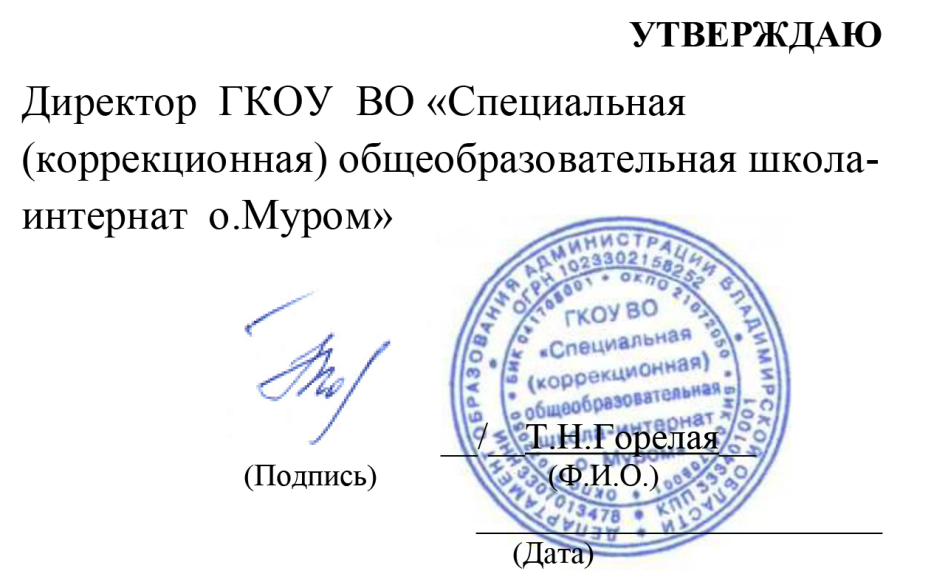 № п/пСодержаниеСтр.ОБЩИЕ ПОЛОЖЕНИЯ1ЦЕЛЕВОЙ РАЗДЕЛ 1.1Пояснительная записка1.2Планируемые результаты освоения обучающимися с умственной отсталостью (интеллектуальными нарушениями) Программы1.2.1Язык и речевая практика1.2.2Математика1.2.3Искусство1.2.4Естествознание1.2.5Человек 1.2.6Физическая культура1.2.7Технологии1.3Система оценки достижения планируемых результатов освоения Программы2СОДЕРЖАТЕЛЬНЫЙ РАЗДЕЛ2.1Программа формирования базовых учебных действий2.2Программы отдельных учебных предметов, курсов коррекционно-развивающей области2.3Программа нравственного развития, воспитания обучающихся с умственной отсталостью (интеллектуальными нарушениями) 2.3.1Направления духовно-нравственного воспитания обучающихся с умственной отсталостью в умеренной, глубокой или тяжелой степени, с тяжелыми и множественными нарушениями развития2.3.2.План воспитательной работы на 2016 /2017 уч. г.2.4Программа формирования экологической культуры, здорового и безопасного образа жизни2.4.1Цель и задачи программы формирования экологической культуры, здорового и безопасного образа жизни2.4.2План работы на 2016 / 2017 уч. г.2.5Программа внеурочной деятельности2.6.Программа сотрудничества с родителями3ОРГАНИЗАЦИОННЫЙ РАЗДЕЛ3.1Учебный план 3.2План внеурочной деятельности3.3.Календарный учебный график3.4Условия реализации Программы 3.4.1Кадровые условия реализации Программы 3.4.2Финансовые условия реализации Программы3.4.3Материально-технические условия реализации Программы3.4.3.1.Организация пространства3.4.3.2.Организация временного режима обучения3.4.3.3.Организация учебного места обучающегося3.4.3.4.Технические средства обучения и обеспечения комфортного доступа ребенка с ТМНР к образованию (ассистирующие средства и технологии)3.4.3.5.Специальный учебный и дидактический материал, отвечающий особым образовательным потребностям обучающихся3.4.3.6.Условия организации обучения и взаимодействия специалистов, их сотрудничества с родителями (законными представителями) обучающихся3.4.3.7.Информационно-методическое обеспечениеКритерийПараметры оценкиСодержание основы персональной идентичности, осознание своей принадлежности к определенному полу, осознание себя как «Я»-представление о себе как «Я», осознание общности и различий «Я» от других.- представления о своей семье, взаимоотношениях в семье.-соотнесение себя со своим именем, своим изображением на фотографии, отражением в зеркале.-представление о собственном теле.-отнесение себя к определенному полу.-умение определять «моё» и «не моё», осознавать и выражать свои интересы, желания.-умение сообщать общие сведения о себе: имя, фамилия, возраст, пол, место жительства.-представления о членах семьи.-представления о родственных отношениях в семье и своей социальной роли.-представления об обязанностях членов семьи.-представления о бытовой и досуговой деятельности семьи.социально-эмоциональное участие в процессе общения и совместной деятельности-способен адекватно использовать вербальные и невербальные средства общения (жесты, мимика).-называет (узнаёт, показывает) действия, предметы, изображенные на картинке, участвует в элементарном диалоге (отвечает на вопросы после прочтения сказки, используя слова, простые слов, которые могут добавляться жестами.-понимает обращённую речь в контексте конкретной ситуации.формирование социально ориентированного взгляда на окружающий мир в его органичном единстве и разнообразии природной и социальной частей-понимает названия предметов, действий, встречающихся в повседневной речи.-ориентируется на просьбы и требования взрослого (убрать игрушки, помочь сверстнику, поделиться игрушками и т.п.).формирование уважительного отношения к окружающим-способен соблюдать элементарные общепринятые нормы и правила поведения в общественных местах.-обладает элементарными представлениями о родственных отношениях в семье.овладение начальными навыками адаптации в динамично изменяющемся и развивающемся мире-проявляет речевую активность, способность взаимодействовать с окружающими, выражает желание общаться с помощью слова и жеста.-понимает и выполняет элементарные словесные инструкции. - различает лексические значения слов.освоение доступных социальных ролей (обучающегося, сына (дочери), пассажира, покупателя и т.д.), развитие мотивов учебной деятельности и формирование личностного смысла учения- владеет элементарными универсальными предпосылками учебной деятельности. - при организующей помощи взрослого способен работать по образцу и подражанию, слушать взрослого и выполнять его инструкции.-при участии взрослого вступает в простую совместную игру со сверстниками, стремится к совместной игре с взрослым, откликаясь на его предложения.развитие самостоятельности и личной ответственности за свои поступки на основе представлений о нравственных нормах, общепринятых правилах-умеет поддерживать образ жизни, соответствующий возрасту, потребностям и ограничениям здоровья; - умеет поддерживать режим дня с необходимыми оздоровительными процедурами.-умеет определять свое самочувствие (как хорошее или плохое), показывать или сообщать о болезненных ощущениях взрослому.-умеет соблюдать гигиенические правила в соответствии с режимом дня (чистка зубов утром и вечером, мытье рук перед едой и после посещения туалета -умеет следить за своим внешним видом. формирование эстетических потребностей, ценностей и чувств-положительно эмоционально относится к изобразительной деятельности (как к процессу, так и к готовому результату.-владеет некоторыми операционально - технические умениями в ходе рисования, лепки, аппликации;-выражает эмоциональную отзывчивость на музыкальное звучание.развитие этических чувств, доброжелательности и эмоционально-нравственной отзывчивости, понимания и сопереживания чувствам других людей- выражает интерес и проявляет внимание к различным эмоциональным состояниям человека.-рассматривает иллюстрации в детских книжках, способен понимать содержание изображенных на картинках бытовых действий, подражать им, сопровождать естественными жестами, речью.развитие навыков сотрудничества с взрослыми и сверстниками в разных социальных ситуациях, умения не создавать конфликтов и находить выходы из спорных ситуаций-проявляет потребность в общении с взрослыми и сверстниками;-способен к у эмоциональному контакту со взрослым и сверстниками.-способен адекватно использовать вербальные и невербальные средства общения (жесты, мимика).-проявляет речевую активность, способность взаимодействовать с окружающими, выражает желание общаться с помощью слова и жеста.формирование установки на безопасный, здоровый образ жизни, наличие мотивации к труду, работе на результат, бережному отношению к материальным и духовным ценностям-проявляет потребность в двигательной активности.-использует предметы домашнего обихода, личной гигиены, выполняет орудийные действия с предметами бытового назначения с помощью взрослого.-с помощью взрослого стремится поддерживать опрятность во внешнем виде, выполняет основные культурно-гигиенические действия, ориентируясь на образец и словесные просьбы взрослого.-способен самостоятельно при организующей помощи взрослого выполнять доступные возрасту гигиенические процедуры.-способен соблюдать элементарные правила здорового образа жизни.- выполняет элементарные орудийные действия в процессе самообслуживания.Овладение основными культурно – гигиеническими навыками. Самообслуживание.-умеет решать каждодневные жизненные задачи, связанные с удовлетворением первоочередныхпотребностей.-умеет обслуживать себя: принимать пищу и пить.-умеет ходить в туалет, выполнять гигиенические процедуры.-умеет одеваться и раздеваться.-умеет сообщать о своих потребностях и желаниях. Первый год обучения1Развитие речи как средства общения в контексте познания окружающего мира и личного опыта ребенка.Понимание слов, обозначающих объекты и явления природы;2Овладение доступными средствами коммуникации и общения – вербальными и невербальными.Качество сформированности устной речи в соответствии с возрастными показаниями.Понимание обращенной речи, понимание смысла рисунков, фотографий и других графических знаков. Умение пользоваться средствами альтернативной коммуникации: жестов, взглядов, коммуникативных таблиц, тетрадей, воспроизводящих (синтезирующих) речь устройств (коммуникаторы, персональные компьютеры, др.).3Умение пользоваться доступными средствами коммуникации в практике экспрессивной и импрессивной речи для решения соответствующих возрасту житейских задач.Мотивы коммуникации: познавательные интересы, общение и взаимодействие в разнообразных видах детской деятельности, коммуникации.Умение использовать средства альтернативной коммуникации в процессе общения: использование предметов, жестов, взгляда, шумовых, голосовых, речеподражательных реакций для выражения индивидуальных потребностей.Первый год обучения1Элементарные математические представления о форме, величине; количественные (дочисловые), пространственные, временные представленияУмение различать и сравнивать предметы по форме, величине,
удаленности.Первый год обучения1Представления о явлениях и объектах неживой природы, смене времен года и соответствующих сезонных изменениях в природеИнтерес к объектам и явлениям неживой природы.Представления об объектах неживой природы (вода, воздух, земля, огонь, лес, луг, река, водоемы,и др.)Представления о временах года, характерных признаках времен года, погодных изменениях, их влиянии на жизнь человека.Первый год обучения1Представление о себе как «Я», осознание общности и различий «Я» от других.Соотнесение себя со своим именем, своим изображением на фотографии, отражением в зеркале.Представление о собственном теле.2Представления о своей семье, взаимоотношениях в семье. Представления о членах семьи, родственных отношениях в семье и своей социальной роли1Умение решать каждодневные жизненные задачи, связанные с удовлетворением первоочередных потребностей.Умение обслуживать себя: принимать пищу и пить, ходить в туалет, выполнять гигиенические процедуры, одеваться и раздеваться и др.Умение сообщать о своих потребностях и желаниях.Первый год обучения1Представления о мире, созданном руками человекаУмение соблюдать элементарные правила безопасности поведения в доме, на улице, в транспорте, в общественных местах.Интерес к объектам, созданным человеком.Представления о доме, школе, о расположенных в них и рядом объектах (мебель, оборудование, одежда, посуда, игровая площадка, и др.), о транспорте и т.д.Первый год обучения1Освоение доступных средств изобразительной деятельности: лепка, аппликация, рисование; использование различных изобразительных технологийИнтерес к доступным видам изобразительной деятельности.
Умение использовать инструменты и материалы в процессе доступной изобразительной деятельности (лепка, рисование, аппликация).2Способность к самостоятельной изобразительной деятельностиПоложительные эмоциональные реакции (удовольствие, радость) в процессе изобразительной деятельности.
Стремление к собственной творческой деятельности и умение демонстрировать результаты работы.Первый год обучения1Развитие слуховых и двигательных восприятий, танцевальных,
певческих, хоровых умений, освоение игре на доступных музыкальных
инструментах, эмоциональное и практическое обогащение опыта в процессе музыкальных занятий, игр, музыкально-танцевальных, вокальных и инструментальных выступлений.Интерес к различным видам музыкальной деятельности (слушание, пение, движение под музыку, игра на музыкальных инструментах).
Умение слушать музыку и выполнять простейшие танцевальные движения.2Готовность к участию в совместных музыкальных мероприятиях.Умение проявлять адекватные эмоциональные реакции от совместной и самостоятельной музыкальной деятельности.Первый год обучения1Восприятие собственного тела, осознание своих физических возможностей и ограничений.Освоение доступных способов контроля над функциями собственного тела: сидеть, стоять, передвигаться (в т.ч. с использованием технических средств).2Совершенствование физических качеств: ловкости, силы,быстроты, выносливости.Умение радоваться успехам: выше прыгнул, быстрее пробежал и др.Название разделаНазвание подразделовРаздел 1: Предпосылки восприятия1.1.  Восприятие тактильных раздражителей1.2.  Восприятие вестибулярных/кинестетических раздражителей1.3. Восприятие вкусовых и обонятельных раздражителей1.4.  Восприятие акустических раздражителей1.5. Восприятие и фиксация визуальных раздражителейРаздел 2: Реагирование на раздражители2.1. Рефлекторное реагирование2.2. Выражение согласия/несогласия2.3. Выражение ощущений2.4. Выражение предпочтений2.5. Закрепление реакции на известный раздражитель2.6. Узнавание известного материала в новом видеРаздел 3: Взаимодействие между органами чувств3.1. Связь прикосновения с хватанием3.2. Акустически-моторная координация3.3. Зрительно-моторная координация3.4. Зрительно-акустически-моторная координацияРаздел 4: Повторение воздействия раздражителей4.1. Подражание собственным звукам и движениям4.2. Повторение действий с объектомРаздел 5: Ожидание и создание раздражителей5.1. Поисковое поведение5.2. Умение ожидать5.3. Установление причинно-следственных связейРаздел 6: Зрительный контроль6.1. Зрительный контроль за действиями6.2. Зрительный контроль движений крупной моторикиРаздел 7: Узнавание людей, предметов, ситуаций7.1. Узнавание собственных вещей7.2. Узнавание людей7.3. Узнавание людей и предметов на расстоянии7.4. Узнавание объекта по его части7.5. Узнавание ситуаций7.6. Узнавание объектов, которые демонстрируются с помощью технических средствРаздел 8: Узнавание изображенного объекта8.1. Восприятие отражения в зеркале8.2. Восприятие фотографии8.3. Восприятие теней8.4. Восприятие изображения на картинкеРаздел 9: Связь восприятия и речи9.1. Активизация восприятия речью9.2. Активная речьРаздел 10: Восприятие формы, цвета, величины10.1. Восприятие формы10.2. Различение форм10.3. Воспроизведение формы10.4. Восприятие цвета10.5. Различение цветов10.6. Цветовые предпочтения10.7. Категории «Большой – маленький»Раздел 11: Улучшение качества восприятия11.1. Объем восприятия11.2. Точность восприятия11.3. Скорость восприятия11.4. Длительность восприятияРаздел 12: Управление восприятием12.1. Знание своих потребностей12.2. Выбор раздражителей12.3. Предпочтения12.4. Влияние на восприятие на основе причинно-следственных связейНазвание разделаНазвание подразделовРаздел 1: Нормализация чувствительности рук1.1. Восприятие пассивных прикосновений1.2. Восприятие прикосновений и ответ на них1.3. Целенаправленное восприятие тактильных раздражителейРаздел 2: Развитие функции кистей рук2.1. Прикосновение и хватание2.2. Знакомство с предметами с помощью рук2.3. Целенаправленный захват и удержание предметов2.4. Использование различных захватов2.5. Целенаправленное отпускание предметовРаздел 3: Сенсомоторный интеллект как составляющая предметно-практической деятельности3.1. Любопытство как предпосылка практической предметной деятельности3.2. Манипулирование объектамиРаздел 4: Ручная умелость и ее повседневное применение4.1. Целенаправленное пользование предметами4.1.1. Вычленение частей и признаков объектов4.1.2. Подобающее обращение с объектами4.1.3. Осмысление качества обращения с объектами4.2. Координация рук4.3. Дифференцированные умения для рукНазвание разделаНазвание подразделовРаздел 1: Коммуникация с использованием невербальных средствРаздел 2: Развитие речи средствами невербальной коммуникацииИмпрессивная речьЭкспрессивная речь Раздел 3: Чтение и письмоЭлементы глобального чтенияПредпосылки к осмысленному чтению и письмуНачальные навыки чтения и письмаНазвание разделаНазвание подразделовРаздел 1. Восприятие собственного тела1.1 Восприятие тактильных раздражителей1.2 Восприятие вестибулярных/кинестетических раздражителей1.3 Восприятие тела как единого целого1.4 Восприятие различных частей тела1.5 Развитие сенсомоторной координацииРаздел 2. Обучение двигательным действиям2.1 Контроль положения головы2.2 Контроль тела в положении лежа2.3 Контроль тела в положении сидя2.4 Контроль тела в положении стоя2.5 Обучение двигательным переходам в горизонтальной плоскости2.6 Обучение двигательным переходам в вертикальной плоскости2.7 Передвижение (перемещение) в пространстве без использования технических средств2.8 Передвижение (перемещение) в пространстве с использованием технических средствРаздел 3. Развитие физических способностей3.1 Развитие силовых способностей3.2 Развитие выносливости3.3. Развитие гибкости3.4 Развитие способности к статическому и динамическому равновесию3.5. Развитие способности ориентироваться в пространстве3.6. Развитие чувства ритма3.7 Развитие моторной ловкостиРаздел 4. Развитие функции руки4.1 Знакомство с предметами с помощью рук4.2 Обучение функциональным действиям руками№НаправлениеАспекты работы1Развитие слухового восприятия.развитие умения реагировать на звук и голос переменой в поведении;  расширение рамок слухового восприятия;  развитие слуховых функций, направленность слухового внимания, памяти; формирование основы слуховой дифференциации, регулятивной функции речи, представлений о различной интенсивности неречевых и речевых звуков;  развитие способности дифференцировать неречевые и речевые звуки2Развитие зрительно-моторной координации, мелкой моторики рук и артикуляционной моторики развитие мелкой моторики рук, артикуляционной кинестезии, тактильной памяти;  формирование представления о схемах лица и тела;  развитие подвижности речевой мускулатуры, произвольности и дифференцированности мимических движений, кинестетический контроль за мимикой и мышечными ощущениями;  обучение восприятию артикуляционных укладов звуков, путем развития зрительно – кинестетических ощущений.3Развитие способности к использованию невербальных компонентов коммуникации.расширение рамок коммуникации с окружающими;  развитие невербальных компонентов коммуникации;  преодоление апраксии и развитие кинестетического контроля.4Развитие импрессивной и экспрессивной речи.формирование умения вслушиваться в речь, понимать ее содержание, сосредотачиваться, «настраиваться» на восприятие речи и давать ответные двигательные и звуковые реакции;  развитие понимания ситуативной и бытовой речи;  формирование умения понимать обращенную речь, как в естественных условиях, так и на специально организованных занятиях.  преодоление речевого негативизма, развитие речевого подражания;  формирование умения употреблять в ходе общения вокализации, слоги, слова, строить предложения, связные высказывания;  формирование умения общаться, с помощью альтернативных средств (для детей, не владеющих устной (звучащей) речью);  формирование речи как средства общения;  воспитание потребности в речевом общении.	5Развитие чувства ритма.формирование регулятивной функции речи на основе развития механизма скоординированной работы анализаторов (речеслухового, двигательного, зрительного).6Развитие временных, пространственных отношений.формирование умения ориентироваться в схеме тела, в пространстве, на плоскости.  формирование поисковой деятельности, расширить поле зрения;  формирование устойчивости, переключаемости, увеличение объема зрительного внимания и памяти;  формирование навыка анализа зрительного образа.7Развитие функций голоса и дыхания. увеличение объема дыхания, нормализация его ритма;  развитие координированной деятельности дыхания, фонации и артикуляции, высоты, тембра и интонации;  стимуляция мышц гортани;  активизация целенаправленного ротового выдоха;  ознакомление с некоторыми характеристиками силы голоса;  формирование диапазона голоса на основе упражнений с использованием звукоподражаний различной громкости.НаправлениеПланируемые результатыФормированиеценностногоотношения кздоровью издоровомуобразу жизни1.У учащихся сформировано ценностное отношение к своему здоровью, здоровью близких и окружающих людей.2. Учащиеся имеют элементарные представления о физическом, нравственном, психическом и социальном здоровье человека.3. Учащиеся имеют первоначальный личный опыт здоровьесберегающей деятельности.4. Учащиеся имеют первоначальные представления о роли физическойкультуры и спорта для здоровья человека, его образования, труда и творчества.5. Учащиеся знают о возможном негативном влиянии компьютерных игр, телевидения, рекламы на здоровье человека.Создание здоро-вьесберегающейинфраструктурышколыСоответствие состояния и содержания зданий и помещений санитарным и гигиеническим нормам, нормам пожарной безопасности, требованиям охраны здоровья и охраны труда обучающихся.РациональнаяорганизацияобразовательнойдеятельностиСоблюдение гигиенических норм и требований к организации и объёму учебной и внеучебной нагрузки: выполнение домашних заданий, занятия в кружках учащихся.Организацияфизкультурно-оздоровительнойработы1. Полноценная и эффективная работа с обучающимися всех групп здоровья на уроках физкультуры.2. Рациональная и соответствующая организация уроков физической культуры и занятий активно-двигательного характера.РеализациядополнительныхобразовательныхпрограммЭффективное внедрение в систему работы школы программ, направленных на формирование ценности здоровья и здорового образа жизни, в качестве отдельных образовательных модулей или компонентов, включённых в учебный процесс.Просветительская работа сродителями(законнымипредставителями)Эффективная совместная работа педагогов и родителей (законных представителей) по проведению спортивных соревнований, дней здоровья, занятий по профилактике вредных привычек.ЗадачиВозможные мероприятияПсихологическая поддержка семьиТренинги, психокоррекционные занятия, встречи родительского клуба,  индивидуальные консультации с психологомПовышение осведомленности родителей об особенностях развития и специфических образовательных потребностях ребенкаИндивидуальные консультации родителей со специалистами, тематические семинарыОбеспечение участия семьи в разработке и реализации СИПРДоговор о сотрудничестве (образовании) между родителями и  общеобразовательной организацией;  убеждение родителей в необходимости их участия в разработке СИПР в интересах ребенка; посещение родителями уроков/занятий в организации;  домашнее визитированиеОбеспечение единства требований к обучающемуся в семье и в образовательной организацииДоговор о сотрудничестве (образовании) между родителями и  общеобразовательной организацией; консультирование; посещение родителями уроков / занятий в организации; домашнее визитированиеОрганизация регулярного обмена информацией о ребенке, о ходе реализации СИПР и результатах ее освоенияВедение дневника наблюдений (краткие записи); информирование электронными средствами; личные встречи, беседы; просмотр и обсуждение видеозаписей с ребенком; проведение открытых уроков/занятийОрганизаци участия родителей во внеурочных мероприятияхПривлечение родителей к планированию мероприятий; анонсы запланированных внеурочных мероприятий, поощрение активных родителейОбразовательные области  Учебные предметыКоличество часов в неделюВсегоОбразовательные области  Учебные предметыIIIОбязательная частьОбязательная частьОбязательная частьОбязательная часть1. Язык и речевая практикаРечь и альтернативная коммуникация33Математика Математические представления22ЕстествознаниеОкружающий природный мир22ЧеловекЧеловекСамообслуживаниеДомоводствоОкружающий социальный мир23-123-1ИскусствоМузыка и движениеИзобразительная деятельность  2323Физическая культура5.1 Адаптивная физкультура22ТехнологииПрофильный труд--ИтогоИтого2020Максимально допустимая годовая нагрузка (при 5-дневной учебной неделе) Максимально допустимая годовая нагрузка (при 5-дневной учебной неделе) 2020Часть, формируемая участниками образовательных отношенийЧасть, формируемая участниками образовательных отношенийЧасть, формируемая участниками образовательных отношенийЧасть, формируемая участниками образовательных отношенийКоррекционные занятияКоррекционные занятия1212Сенсорное развитиеСенсорное развитие22Предметно-практические действияПредметно-практические действия22Двигательное развитиеДвигательное развитие22Альтернативная коммуникацияАльтернативная коммуникация22Коррекционно-развивающие занятия (логопедия)Коррекционно-развивающие занятия (логопедия)44Внеурочная деятельность Внеурочная деятельность 66Конструирование и аппликацияКонструирование и аппликация11ЛФКЛФК11РитмикаРитмика11Мир вокруг насМир вокруг нас11Игровая деятельностьИгровая деятельность11В мире спортаВ мире спорта11Всего к финансированиюВсего к финансированию3838№№Ф.И.О. педагоговДолжностьОбразованиеКвалификацияКурсы1Королева Людмила Викторовнаучитель начальных классовВысшееМуромский педагогический колледж с дополнительной коррекционной подготовкой в области КРО; Московский психолого-социальный институт, психолог.12016г.2.Гусева Екатерина Сергеевнаучитель начальных классовВысшее профессиональноеВладимирский государственный университет, учитель-логопед-2015г.3Моисеева Светлана Николаевнаучитель-логопедВысшее, Московский психолого-социальный институт, психолог;Шуйский государственный педагогической университет, логопедвысшая2013г.4Кудымова Светлана АнатольевнапсихологВысшее, Московский психолого-социальный институт, логопедия, специальная психология;12015г.5Анташёва Юлия Анатольевнасоциальный педагогВысшее, Шуйский государственный педагогической университет, соц. педагогВысшая2014г.6Круглова Ирина Анатольевнасоциальный педагогВысшее,  Московский психолого-социальный институт, социальная педагогика12015г.7Шапкин физкультурный работникВысшее, Владимирский педагогический университет, учитель физической культуры18Сатинова Алла Анатольевнамедицинский работникСреднее специальное, Муромский медицинский колледж-2009г.